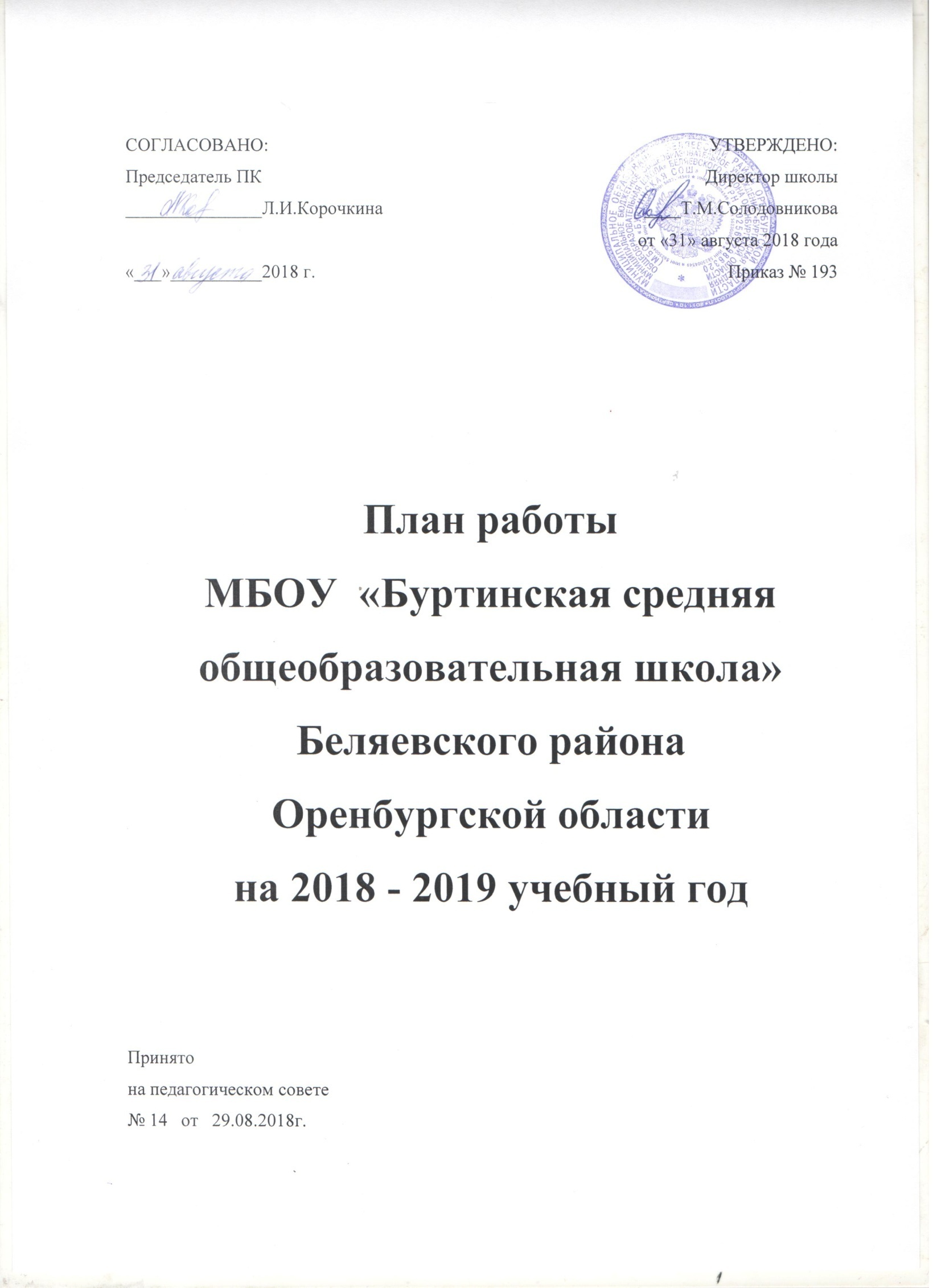 Содержание плана работыМБОУ «Буртинская СОШ» на 2018-2019 учебный год1.Пояснительная записка к плану работы.2.Организационно педагогические мероприятия.2.1. Организационно-педагогические мероприятия, проводимые перед началом учебного года.2.2. План совещаний при директоре.2.3. План совещаний при заместителе директора по  учебно - воспитательной работе.2.4. План совещаний при заместителе директора по  воспитательной работе.3.Работа с педагогическими кадрами.3.1.Организация педагогической деятельности.3.2. Учебно-методическая работа.3.3. Контрольно-оценочная работа.3.4. Повышение квалификации учителей, их самообразования.3.5. Изучение, обобщение и распространение передового педагогического опыта.4. Деятельность педагогического коллектива, направленная на совершенствование образовательного процесса.5.Деятельность ОО по реализации ФГОС ДО, НОО и ООО.6.Деятельность ОО с одаренными детьми.7. График проведения предметных недель.8. План мероприятий  по подготовке и проведению  ГИА по образовательным программам основного общего образования.9. План мероприятий  по подготовке и проведению  ГИА по образовательным программам среднего общего образования.10. План мероприятий по подготовки к итоговому собеседованию по русскому языку в 9 классе.11. План мероприятий по подготовки к итоговому сочинению в 11 классе.12. Деятельность ОО по реализации проекта мониторинга качества образования.13. Деятельность ОО по подготовке к региональному и муниципальному зачетам в  7-ых, 8-ых классах. 14. План по выполнению «Дорожной карты» по подготовке и проведению НИКО, ВПР. 15. План мероприятий ОО по использованию результатов ВПР.16. Деятельность ОО по профилактике детского дорожно-транспортного травматизма.17. Деятельность ОО по профилактике и предупреждению травматизма и несчастных случаев.18. Деятельность ОО по охране труда и соблюдению правил ТБ.19. План мероприятий по противодействию экстремизму.20. Деятельность ОО по развитию воспитательной системы и обеспечению воспитанности обучающихся. 21. Управление общеобразовательным учреждением. 22. План работы Управляющего Совета.23. Деятельность ОО  по укреплению учебно-материальной базы школы.Пояснительная записка к плану работы МБОУ « Буртинская СОШ» на 2018-2019 учебный год Общие выводы педагогического анализа деятельности педагогического коллектива в 2017-2018 учебном году.В 2017-2018 учебном году целью  работы педагогического коллектива было  «Создание оптимальных условий для обучения, способствующего повышению качества образования, творческой самореализации,  жизненному самоопределению и социальной успешности обучающихся». Решались следующие задачи: 1. Повышение профессиональной компетентности педагогически кадров в соответствии с современными требованиями в условиях реализации ФГОС 2. Совершенствование условий взаимодействия всех участников образовательного процесса через единое информационное пространство. 3. Совершенствование системы стимулирования педагогов с целью повышения профессиональной ответственности за результаты своего труда. 4.  Совершенствование системы контрольно-аналитической деятельности и педагогического мониторинга для эффективного развития школы. В целом поставленные задачи были выполнены. Однако актуальными остаются следующие проблемы:1. Снижена результативность качества знаний по результатам независимой оценки (ОГЭ и ЕГЭ) на фоне общего роста показателя качества знаний по итогам годовых отметок учащихся.2. Низкий уровень результативности работы педагогов по мотивированию учащихся к познавательной деятельности и,  как следствие на достижение более высоких учебных результатов.3.Неэффективное функционирование внутренней системы оценки качества образования.4.Отсутствует система работы с результатами, не проводится комплексная диагностика достижения метапредметных результатов обучения (ведется отдельно по каждому учебному предмету).5. Слабая организация работы с одаренными обучающимися.6.Низкий уровень активности педагогов в организации проектно-исследовательской деятельности обучающихся.Основными целями общеобразовательной организации на 2018-2019 учебный год являются формирование общей культуры личности обучающихся на основе усвоения обязательного минимума содержания общеобразовательных программ, их адаптация к жизни в обществе, создание основы для осознанного выбора и последующего освоения профессиональных образовательных программ, воспитание гражданственности, трудолюбия, уважения к правам и свободам человека, любви к Родине, семье, окружающей природе, формирование здорового образа жизни.Общеобразовательная организация  осуществляет обучение и воспитание в интересах личности, общества, государства, обеспечивает охрану здоровья и создание благоприятных условий для разностороннего развития личности, раскрытия своих способностей и интересов, в том числе возможности удовлетворения потребности обучающегося в само- образовании и получении дополнительного образования.В своей деятельности Школа руководствуется Законом РФ “Об образовании в Российской Федерации”, законодательством Российской Федерации, нормативными правовыми актами органов управления образования, Уставом школы.                                       Миссия школы:Наша школа – это открытое пространство для развития потенциальных возможностей и самореализации субъектов образовательного процессаСмысл нашей работы - формирование здоровой и физически развитой личности, ориентированной на творческое преобразование действительности и саморазвитие, личности компетентной, образованной и самостоятельной, стремящейся к овладению опытом духовной жизни, нравственного поведения, освоению ценностей национальной культуры.Основные  направления развития образовательной организации в соответствии с выбранной миссией:-обеспечение качества и доступности образования;-обновление школьного содержания и структуры образования на основе вводимых федеральных государственных образовательных стандартов дошкольного образования, начального общего и основного общего образования.повышение эффективности и результативности образовательного и воспитательного процесса в школе;улучшение качества проведения  элективных курсов, консультационных занятий, внеклассной работы и дополнительного образования;развитие социально значимых качеств обучающихся;совершенствование системы предпрофильного обучения;обеспечение оптимального уровня квалификации педагогических кадров, необходимого для успешного развития и функционирования школы;-совершенствование работы, направленной на сохранение и укрепление здоровья школьников и привитие им навыков здорового образа жизни;организация работы по планомерной подготовке школьников к ВПР, сдаче региональных экзаменов, ОГЭ и ЕГЭ.         Стратегия работы педагогического коллектива: Индивидуализация развития обучения и воспитания обучающихся.        Единая методическая тема школы: «Профессиональная компетентность педагога: важнейшее условие развития личности обучающихся»Основной предмет деятельности Школы – реализация образовательных программ дошкольного образования, начального общего, основного общего и среднего общего образованияВыполнение плана работы школы на 2018-2019 учебный год осуществляется всеми структурными подразделениями образовательного учреждения.Задачи на 2018 -2019 учебный год В образоват ельной област и :обеспечить учебно-методическую поддержку перехода на ФГОС ДО и ООО, ФГОС обучающихся с ОВЗ в 2018-2019 учебном году;продолжить работу по формированию УУД у младших школьников, обучающихся 5-8  классов;использовать результаты ВПР, ГИА в целях совершенствования образовательного процесса и построения национальной системы учительского роста;активизировать работу с одаренными детьми для их участия в муниципальных и региональных олимпиадах и интеллектуальных конкурсах;совершенствовать формы и методы работы со слабоуспевающими детьми;активно использовать деятельностный подход, здоровьесберегающие, информационные компьютерные технологии в образовательном процессе. Продолжить изучение и применение современных инновационных психолого-педагогических систем образования;повысить результативность качества знаний по итогам независимой оценки (ОГЭ, ЕГЭ) через достижение эффективности диагностической, аналитической и коррекционной работы каждого педагога;совершенствовать систему работы педагогического коллектива по повышению познавательной активности обучающихся и мотивированию на достижение более высоких индивидуальных результатовулучшить качество образования через:а) повышение квалификации учителей в связи с внедрением ФГОС второго поколения; б) развитие системы дополнительного образования;в) совершенствование внутришкольной системы мониторинга качества знаний.доработать системы диагностики и мониторинга с целью определения стартового уровня и дальнейшего отслеживания развития обучающихся;продолжить работу в системе здоровьесбережения, создавая  условия для полноценного физического развития детейВ методической области: обеспечить интегрирование основного и дополнительного образования;активизировать учителей и воспитателей к участию в профессиональных конкурсах;продолжить работу по повышению методического и информационно-компетентного уровня  учителей и воспитателей;ввести в практику приобщения к исследовательской и проектной деятельности обучающихся средних классов через предметные лектории. В воспитательной области: совершенствовать систему работы классных руководителей, повышения их методического мастерства через изучение методической литературы, проведение конференций, круглых столов, изучение и обобщение опыта, взаимопосещение уроков и занятий, прохождение курсов повышения квалификации; формирование  у  обучающихся гражданско-патриотического сознания, духовно-нравственных ценностей гражданина России;создавать условия для формирования у учащихся культуры сохранения собственного здоровья, способствовать преодолению вредных привычек учащихся средствами физической культуры и занятиями спортом;использовать активные и творческие формы воспитательной работы, возможности системы дополнительного образования  и органов ученического самоуправления для полного раскрытия талантов и способностей учащихся;развивать у школьников черты толерантной личности с целью воспитания чутких и ответственных граждан, открытых восприятию других культур, способных ценить свободу, уважать человеческое достоинство и индивидуальность;продолжить работу по созданию условий для активного и полезного взаимодействия школы, семьи и общественности по вопросам воспитания учащихся; создание благоприятных условий для самореализации учащихся.2.Организационно педагогические мероприятия.2.1.Организационно-педагогические мероприятия, проводимые перед началом учебного года	1. Укомплектовать классы с учетом прибывших и выбывших обучающихся.	. 2. Закрепить за классами учебные кабинеты.	3. Распределить работу организации школы по дням недели:понедельник— оперативные, производственные, административные совещания; вторник— день работы с ученическим активом и ученическими организациями, заседания Управляющего Совета школы;           среда — педагогические советы, работа с внешкольными организациями;                        четверг— методические совещания, объединения, педагогические чтения, семинары;пятница—день работы с родителями , индивидуальные и групповые консультации педагогов, обучающихся и их родителей;            4. Определить режим работы библиотеки.5. Определить режим работы  педагога – психолога.6. Провести заседания педагогического совета.План совещаний при директореПлан совещанийпри заместителе директора по  учебно - воспитательной работеПлан совещанийпри заместителе директора по воспитательной работе    3. Работа с педагогическими кадрами3.1.Организация педагогической деятельности.3.2. Учебно-методическая работа3.3. Контрольно-оценочная работа3.4. Повышение квалификации учителей, их самообразования3.5. Изучение, обобщение и распространение передового педагогического опыта4. Деятельность педагогического коллектива, направленная на совершенствование образовательного процесса.5.Деятельность ОО по реализации ФГОС НОО и ООО.Дорожная карта.Цель: управление процессом реализации ФГОС в образовательном учреждении.Задачи:1. Обеспечить финансовое и материально- техническое обеспечение реализации ФГОС.2.Совершенствовать научно- методическое и информационное сопровождение реализации ФГОС3. Обеспечить реализацию мероприятий, направленных на обобщение и распространение опыта по реализации ФГОС в учреждении и за его пределами.6.Деятельность ОО с одаренными детьми7. График проведения предметных недель8. План мероприятий  по подготовке и проведениюгосударственной итоговой аттестации по образовательным программам основного  общего образования9. План мероприятий  по подготовкевыпускников 11 класса  к прохождению государственной итоговой аттестации по образовательным программам среднего  общего образования в 2018- 2019 учебном годуПлан подготовки к итоговому устному собеседованию по русскому языку в 9 классе План мероприятий по подготовке к итоговому сочинению обучающихся 11 класса, их родителей на 2018-2019 учебный годПлан мероприятий по реализации проекта мониторинга качества образования Деятельность ОО по подготовке к региональному и муниципальному зачетам по геометрии в  7-ых, 8-ых классах План по выполнению «Дорожной карты» по подготовке и проведению НИКО, ВПР. План использования результатов ВПРПлан мероприятийпо профилактике детского дорожно-транспортного травматизма Деятельность ОО по профилактике и предупреждению травматизма и несчастных случаев 18. Деятельность ОО по охране труда и соблюдению правил ТБ.19. План мероприятий по противодействию экстремизму20. Деятельность ОО по развитию воспитательной системы и обеспечению воспитанности обучающихся.21. Управление общеобразовательным учреждением. Работа с родителями.22.Заседания Управляющего совета школы в 2018-2019 учебном году.23.  Работа по укреплению учебно-материальной базы школыЗАПАСНОЙ ВАРИАНТПЛАН  мероприятий с учащимися по основам безопасности на 2015 – 2016 учебный годОсновные задачи:Формирование у обучающихся представлений об организации школьной и муниципальной системы предупреждения о ЧС и действий в чрезвычайных ситуациях.Выработка у обучающихся практических навыков по оказанию самопомощи и взаимопомощи, обучение основам здорового образа жизни.Формирование у обучающихся сознательного и ответственного отношения к вопросам личной безопасности, безопасности окружающих, оценке опасных ситуаций, вредных  факторов среды обитания человека.Совещания при директореСм план другой 7.Деятельность ОО по подготовке к ГИАУровень   образованияНаправленность образовательной программыВид образовательной программыНормативный срок освоенияДошкольное образование Общеобразовательная программа дошкольного  образования Основная3-7,5 летНачальное общее Общеобразовательная программа начального общего образования Основная4 годаОсновное общее Общеобразовательная программа  основного общего образованияОсновная5 летСреднее общееОбщеобразовательная программа  среднего (полного) общего образованияОсновная2 годаНачальное общееОбщеобразовательная программа  начального общего образования специального (коррекционного) обучения 8 вида для обучающихся, воспитанников с ограниченными возможностями здоровьяОсновная4Основное общееОбщеобразовательная программа  основного общего образования специального (коррекционного) обучения 8 вида для обучающихся, воспитанников с ограниченными возможностями здоровьяОсновная5 летОбразовательная программа дополнительного образования детей (художественно-эстетическая, физкультурно-спортивная, туристско-краеведческая)Дополнительная1 год№МероприятияСрокиОтветственныеВид мероприятияСовещание при директоре:1.О выполнение планов и решений совещания при директоре за прошедший месяц. 2.О готовности  школы к  новому учебному году (санитарно гигиенический режим и техника безопасности; степень готовности учебных кабинетов, дошкольных групп, столовой, спортзала, актового зала, библиотеки).3. О комплектовании дошкольных групп, 1-11 классов.4. Организация питания обучающихся. Дотация и финансирование.5. Устройство выпускников 9,10,11 классов.6. Обеспеченность обучающихся учебниками.7. Организация безопасных школьных перевозок.8. О подготовке к проведению Дня Знаний.Готовность подразделения охраны к обеспечению безопасности образовательного процесса и мероприятий в связи с началом учебного года.9. О результатах работы  школы в летний период.третья декада августаДиректор школыЗам.дир.по УВРЗам.дир.по ВРБиблиотекарьПротоколСоставление расписания уроков, занятий  и кружковавгустЗам.дир.по УВРРасписаниеОрганизация школьного самоуправленияавгустЗам.дир.по ВРПротоколОрганизация горячего питания.августДиректор школыКлассные руководители.Родительские собрания Организация и проведение подворного обхода, с целью учета детей от 0 до 18 лет.августПедагог- психологАктыподворного обходаПроверка условий жизни опекаемых, анализ личных дел опекаемых обучающихся.Сентябрь,мартИнспектор по охране прав детстваАкты обследованияКонтроль охвата кружковой работой всех учащихся, склонных к правонарушениям.в течение годаКлассные рук-ли, ЗВРСправкиКонтроль посещения обучающимися занятий, выявление причин их отсутствия на уроках и принятие своевременных мер по обеспечению посещаемости.в течение годаЗам.дир.по УВР, классные рук- лиСправкиОзнакомление обучающихся с правилами техники безопасности при проведении различных занятий, во время проведения  мероприятий во внеурочное время.в течение годаЗам.дир.по ВР, зам.дир.по УВР, зав.кабинетами, классные рук-ли, учителяЖурнал учета инструктажаКонтроль работы со слабоуспевающими обучающимися.в течение годаЗам. директора по УВР, классные рук-лиСправкиОрганизация взаимодействия с КДН и прокуратуройв течение годаПедагог-психологОтчетыРегистрация детей дошкольного возрастаАвгуст, май Зам.дир.по УВР, учителя нач.классПриказыОрганизация родительского всеобуча.в течение годаЗам.дир.по ВРПротоколыОрганизация и проведение встреч врачей участковой больницы с обучающимися и их родителями по профилактике различных заболеваний.в течение годаЗам.дир.по ВРЗапискаОрганизация дежурства обучающихся. Учителей и администрации  по школе.в течение годаЗам.дир.по ВРЖурнал по дежурствуРодительское собрание «О проведении подготовительных занятий с детьми дошкольного возраста»мартЗам.дир.по УВРПротоколОрганизация индивидуальных занятий психологом с детьми дошкольного возраста.Октябрь - майЗам.дир.по УВРПедагог - психологЗапискаПосещение занятий  в детском саду.в течение годаЗам.дир.по УВРПедагог -психологСправкиПосещение занятий старшей группы детского сада учителями начальной школы.в течение годаЗам.директора по УВР, педагог - психологСправкиПроведение рейдов по всеобучу. в течение года по графикуКл. руководителиПедагог -психологЗапискаЗаключение договоров с  родителями обучающихся и воспитанников.Август, сентябрьКл. руководителиДоговорПосещение семей на домуСентябрьПо мере необх.Кл. руководителиПедагог -психологАктыАнализ актов осеннего и весеннего обследования опекаемых семей.СентябрьапрельИнспектор по охране прав детст.АктыУтверждение социального паспорта школысентябрьДиректорОтчетОбеспечение преемственности дошкольного и начального, начального и основного, основного и среднего общего образованияСентябрь  АдминистрацияПрограммыОсуществление индивидуального  подхода к обучению сильных и слабоуспевающих обучающихся.в течение годаУчителя - предметникиДорожные картыОсуществление контроля  по предварительной успеваемости сильных и слабоуспевающих обучающихся, посещаемости учебных занятий обучающимися.в течение годазам. директора по УВРМониторингОрганизация текущего, промежуточного и итогового контроля знаний,   анализ результатовпо четвертямзам. директора по УВРСправкиКонтроль уровня преподавания учебных предметов, курсовв течение годадиректор, зам. директора по УВРАналитические справкиАнализ прохождения программного материалапо четвертям.зам. директора по УВРСправкиНазначение классных руководителей, заведующих кабинетами, руководителей кружковых занятийавгустДиректор школыПриказИзучение нормативных документов, регламентирующих  учебно- вопитательный  процесс, ознакомление педагогических работников с документами.сентябрьАдминистрацияСовещанияОрганизация текущего, промежуточного и итогового контроля знаний,   анализ результатовпо четвертямзам. директора по УВРСправкиМесяцОбсуждаемые вопросыОтветственныйАвгустО выполнение планов и решений совещания при директоре за прошедший месяц.Директор школыАвгустО готовности  школы к  новому учебному году (санитарно гигиенический режим и техника безопасности; степень готовности учебных кабинетов, столовой, спортзала, библиотеки).Директор школыАвгустОрганизация образовательного процесса в новом учебном году. Режим работы школы.АвгустО циклограмме работы школы.АвгустПлан работы на первую четверть.АвгустКомплектование курсовой системы повышения квалификации педагогических кадров на новый учебный год.Август О комплектовании дошкольных групп, 1-11 классов. Итоги подворного обхода.Директор школы АвгустСамоопределение  9,10, 11 классов.Классные руководителиАвгустО подготовке к проведению Дня Знаний.Готовность подразделения охраны к обеспечению безопасности образовательного процесса и мероприятий в связи с началом учебного года.Зам директора по ВРАвгустОб итогах организации летнего отдыха, занятости и оздоровления детей и подростков в летний период.Зам директора по ВРСентябрьО выполнение планов и решений совещания при директоре за прошедший месяц.Директор школыСентябрьИтоги проверки комплектования фонда учебной литературы на 2018-2019 учебный год. Обеспеченность обучающихся учебниками.Библиотекарь Сентябрь Организация питания учащихся. Дотации и финансирование.Зам директора по ВРСентябрьОрганизация безопасных школьных перевозок.Директор школыСентябрьОрганизация работы творческих объединений школьников (кружков, секций).Зам директора по ВРСентябрьРезультаты самообследования.Директор школыСентябрьСохранность детского контингента в течении месяца. Текущий контроль посещаемости учебных занятий учащимися.Ответственный за учет посещаемости СентябрьО мерах противопожарной безопасности в ОУ. Итоги выполнения программы электросбережения.  Директор  школыСентябрьО работе по предупреждению детского травматизма в учебное время.Зам директора по УВРСентябрьОрганизация дежурства учителей и учащихся.Зам директора по ВРСентябрьО состоянии документации по технике безопасности.Зам директора по УВР и ВРСентябрьО подготовке и проведения Дня учителя.Зам директора по ВРСентябрьПодготовка материалов к награждению работников школы.Директор  школыОктябрьО выполнение планов и решений совещания при директоре за прошедший месяц.Директор школыОктябрьПредварительные итоги 1 четверти.Классные руководителиОктябрьВзаимодействие психолого-педагогической службы с классными руководителями.Педагог-психологОктябрьКонтроль за состоянием преподавания русского языка и литературы в 9 и 11  классах. Организация работы по подготовке обучающихся  11 класса к написанию итогового сочинения.Зам директора по УВРОктябрьСостояние организации горячего питания.Педагог-психологОктябрьИтоги обследования подопечных и многодетных семей.Общественный инспекторОктябрьИтоги месячника по профилактике детского дорожного травматизма.Зам директора по ВРОктябрьИтоги классно-обобщающего контроля 7 классаЗам директора по УВРОктябрьОрганизация и проведение в ОУ Дня Интернета (30 октября). Проведение урока по Интернет -безопасности.Зам директора по ИТОктябрьПлан работы педагогического коллектива во время  осенних каникул.Зам директора по ВРНоябрьО выполнение планов и решений совещания при директоре за прошедший месяц. Директор школыНоябрьКлассно обобщающий контроль в 9 классе. Работа с обучающимися, имеющими высокую и низкую мотивацию учебно-познавательной деятельности. АдминистрацияПедагог-психологКлассный руководительНоябрьИтоги первой четверти. Анализ выполнения плана контроля и руководства в первой четверти. Планирование работы на вторую четверть.Директор школы НоябрьАнализ санитарно-гигиенического режима и питания школьников.Зам директора по ВРНоябрьПодготовка к школьным предметным олимпиадам.Зам директора по УВРНоябрь Система работы учителей математики  по организации подготовки выпускников к ГИА. Работа по   индивидуальным образовательным маршрутам. Учитель математики 8-10 классовНоябрьИтоги проведения межведомственной комплексной профилактической операции «Подросток».Зам директора по ВРНоябрьОрганизация профилактики распространения гриппа и ОРВИ в эпидсезоне 2018-2019 учебного года.АдминистрацияПедагог-психологКлассный руководительДекабрьО выполнение планов и решений совещания при директоре за прошедший месяц.Директор школыДекабрьОб итогах  классно-обобщающего контроля в 11 классе: успеваемость, уровень учебной мотивации, уровень воспитанности, анализ контрольных срезов по предметам.Администрация, классный руководитель.ДекабрьПрофилактика несчастных случаев и суицида.Педагог-психологДекабрьСоблюдение теплового и светового режима в школеЗам директора по ВРДекабрьПредварительные итоги  2 четверти и 1 полугодия.Классные руководителиДекабрьРеализация плана подготовки к проведению государственной итоговой аттестации выпускников 9 класса и единого государственного экзамена выпускников 11 класса.Классные руководители 9 и 11 классовДекабрьО работе классных руководителей по пропаганде здорового образа жизни.Зам директора по ВРДекабрьИтоги контроля за подготовкой и проведением  новогодних праздников  и зимним каникулам.Зам директора по ВРДекабрьТБ при проведении новогодних елок.Ответственный по ОТ.ДекабрьО плане работы школы на зимних  каникулах.Зам директора по ВРЯнварьО выполнение планов и решений совещания при директоре за прошедший месяц.Директор школыЯнварьИтоги участия школьников в муниципальных предметных олимпиадах.Зам директора по УВРЯнварьО состоянии школьной документации.Зам директора по УВРЯнварьОрганизация и проведение Дня Родной школы». Зам директора по ВРЯнварь Организация и проведение оборонно - массовой работы ОУ, посвященной Дню защитника Отечества и 74 годовщине  Великой Победы.Преподаватель – организатор ОБЖЯнварьИтоги выполнения муниципального задания.Директор школыИтоги второй четверти. Анализ выполнения плана контроля и руководства в второй четверти. Планирование работы на третью четверть.Директор школыФевральО выполнение планов и решений совещания при директоре за прошедший месяц.Директор школыФевральОрганизация повторения  на  уроках  (подготовка к итоговой аттестации: ЕГЭ в 11 классе, ОГЭ в 9 классе). Реализация плана подготовки к проведению ГИА и ЕГЭ. Система работы учителей русского языка и математики по подготовке к региональным экзаменам в  7,8 классах.АдминистрацияУчителя русского языка и математикиФевральОрганизация работы в ОУ  по ОТ и ТБ.Ответственный специалист по охране труда.ФевральИтоги проведения Дня Родной школыЗам директора по ВРФевральОрганизация и проведение массовой физкультурно-оздоровительной и спортивной работы ОО.Учитель по физической культуреФевральОрганизация  работы  классных руководителей по воспитанию гражданско-патриотических качеств учащихсяЗам директора по ВР Преподаватель – организатор ОБЖМартО выполнение планов и решений совещания при директоре за прошедший месяц.Директор школыМартПредварительные итоги 3 четверти. Посещаемость учебных занятий обучающимися.Классные руководителиМартО работе учителей, занимающихся с обучающимися на дому.Зам директора по УВРМартРеализация программы «Педагогические кадры».Курсовая подготовка педагогических кадров.Зам директора по УВРМартОб итогах смотра учебных кабинетов.Зам директора по УВРМартУспеваемость, уровень учебной мотивации, уровень воспитанности   в 9 кл.Организация профориентационной работы классных руководителей 9 классеЗам директора по УВРМартО проведении недели детской книги.БиблиотекарьМартСостояние дежурства по школе.Зам директора по ВРМартО работе органов ученического самоуправления.Зам директора по ВРМартО плане работы школы на весенних  каникулах.Зам директора по ВРАпрельО выполнение планов и решений совещания при директоре за прошедший месяц.Директор школыАпрельОрганизация системного контроля предметных результатов обучения при подготовки учащихся к экзаменам по физической культуре.Учитель физической культурыАпрельИтоги классно обобщающего контроля в 4 классе.Администрация, классный руководитель.АпрельИтоги работы по ФГОС ДО.Уровень подготовки выпускников детского сада.Учителя начальных классовАпрельО состоянии ДДТ в 2018 году и деятельность по его предупреждению.Преподаватель – организатор ОБЖАпрельПроведение экологического акции по благоустройству территории школы Зам директора по ВРАпрельПодготовка и проведение празднования 74годовщины Великой   Победы.Зам директора по ВРАпрельИтоги третьей четверти. Анализ выполнения плана контроля и руководства в третьей четверти. Планирование работы на четвертую четверть.Директор школыМайО выполнение планов и решений совещания при директоре за прошедший месяц.Директор школыМайВыполнение программы «Развития школы» на первом этапе ее реализации.Администрация,МайО подготовке и организации летнего отдыха, оздоровления и занятости детей  и подростков.Зам директора по ВРМайОб организации и проведении ГИА- 2019.Зам директора по УВРМайИтоги предварительного набора учащихся в 1и 10 классы.Зам директора по УВРМайОрганизация повторения на уроках. Проведение консультаций при подготовке учащихся  11 классов  к ЕГЭ, 9 классов  к ОГЭ.Директор Зам директора по УВРМайПодготовка и  проведение праздника «Последнего звонка»,  «Дня семьи», «Дня Детства», публичного отчета.АдминистрацияМайПредварительная расстановка кадров и распределение учебной нагрузки учителей на следующий учебный год.Директор школыМайОб организации работы летнего пришкольного оздоровительного лагеря. Об организации летнего отдыха детей, находящихся под опекой.Директор школыМайАнализ результатов ВПР, переводных региональных экзаменов  в 7,8 классах по русскому языку и математике, муниципального и регионального зачетов по геометрии, зачета по физической культуре в 4,9 и 10 классах.ИюньО выполнение планов и решений совещания при директоре за прошедший месяц.Директор школыИюньО проведении выпускных вечеров в 9,11 классах.Зам директора по ВРИюньОб организации индивидуальной работы с обучающимися, переведенных условно.Зам директора по УВРИюньРабота летнего лагеря «Солнышко».Директор школыИюньПланировании работы на следующий учебный год.Директор школыМесяцОбсуждаемые вопросыОтветственныйАвгустОб организации учебно - воспитательного процесса в 2018- 2019 учебном годуЗам директора по УВРАвгустТребования к ведению школьной документацииЗам директора по УВРАвгустСтруктура рабочей программы по предмету, ее исполнение.Зам директора по УВРАвгустОрганизация обучения школьников с ограниченными возможностями в новом учебном году.Зам директора по УВРАвгустО графике проведения контрольных, лабораторных и практических работ на первое полугодие.Зам директора по УВРСентябрьИтоги контроля  документации  по технике безопасности в спортзале, кабинетах физики, химии, трудового обучения. информатикиЗам директора по УВРСентябрьОб итогах работы классных руководителей с журналами, дневникамиЗам директора по УВРСентябрьПосещаемость занятий обучающимися 5-11 классовПедагог-психологСентябрьТехника чтения, скорость письма, скорость счетаЗам директора по УВРСентябрьОрганизация работы учителей предметников по подготовке обучающихся к ВПР, ОГЭ и ЕГЭ.АдминистрацияОктябрьАнализ дозировки Д/З по ряду предметов (дневники, выборочно )Зам директора по УВРОктябрьПроверка правильного хранения химических реактивовОктябрьОб итогах контроля за ведением индивидуальных образовательных маршрутов учителями предметникамиЗам директора по УВРОктябрьОрганизация работы с детьми, имеющими повышенную мотивацию к учебно-познавательной деятельностиЗам директора по УВРОктябрьПроверка электронных журналовЗам директора по ИТНоябрь Работа библиотекаря  школы по привитию интереса к чтениюЗам директора по УВРНоябрь Организация индивидуальной работы по ликвидации пробелов в знаниях обучающихся. Работа с обучающимися группы «Риска»Зам директора по УВРНоябрь Итоги качества и периодичности проверки рабочих тетрадей по математике, русскому  и иностранному языков, информатики. (5-11 кл). ВзаимопроверкаНоябрь Посещение мероприятий в рамках недели правовых знаний и информатикиЗам директора по УВРДекабрьАнализ выполнения учебных программ. Корректировка календарно-тематического  планирования.Директор школыДекабрьПроверка тетрадей по  контрольным  работам в 1-5 классах по русскому языку и математике.Учителя предметникиДекабрьПосещение мероприятий в рамках недели русского языка и литературы, географии и биологииЗам директора по УВРДекабрьРабота с одаренными детьми. Об итогах результатов школьных предметных олимпиад.ЗУВРЯнварьАнализ работы учителей-предметников со слабоуспевающими учащимисяЗам директора по УВР,Педагог - психологЯнварьОрганизация на уроке самостоятельной работы обучающихсяАдминистрацияЯнварьПосещение мероприятий в рамках недели физики и химииАдминистрацияЯнварьИтоги контроля школьной документации.Зам директора поУВРФевральОб итогах учета посещаемости  индивидуальных занятий, эффективность ИГЗ.Администрация классный руководитель.ФевральПроверка классных журналов «Выполнение требований учебных программ по предметам в 5-11 классах. Оценивание знаний обучающихся. Администрация, классный руководитель.ФевральПроверка дневников учащихся 1-4 классаЗам директора по УВРФевральПроверка контрольных и рабочих тетрадей учащихся 1-4 классаВзаимоконтрольФевральРабота педагогов по подготовке обучающихся к написанию эссе по истории.Зам директора по УВРФевральПосещение мероприятий в рамках недели иностранного языка и ОБЖЗам директора по УВРМартИтоги проверки  выполнения государственных программ, программ элективных курсовЗам директора по УВРМартИспользование в процессе обучения технологий уровневой дифференциацииЗам директора по УВРМартПосещение занятий предпрофильной подготовки в 9 классеЗам директора по УВРМартПосещение мероприятий в рамках недели музыки, ИЗО и технологииЗам директора по УВРАпрельКонтроль поурочного планирования, планирование  занятий в дошкольной группеЗам директора по УВРАпрельПроверка классных журналов «Выполнение требований учебных программ по предметам в 5-11 классах. Оценивание знаний обучающихся»Зам директора по УВРАпрельПроверка контрольных и рабочих тетрадей учащихся 1-4 классаЗам директора по УВРАпрельПроверка дневников учащихся 1-4 классаЗам директора по ВРАпрельПроверка классных журналов 1- 4 классаЗам директора по УВРАпрельПосещение мероприятий в рамках недели математики и недели здоровьяЗам директора по УВРМайИтоги контроля школьной документации.(журналы, личные дела)Зам директора по УВРМайПромежуточный контроль во 2-8, 10 классахЗам директора по УВРМайТехника чтения, скорость письма, скорость счетаЗам директора по УВРМайОценка уровня достижения личностных результатов обучающимися 1-8 классовПедагог- психологКл.руководителиМайОрганизация работы дополнительных занятий, проведение консультацийУчитель физической культурыМесяцТема совещанийАвгуст1.Подготовка праздника «День знаний»2. Анализ организации летнего труда и отдыха обучающихсяСентябрьПланирование воспитательной  работы на 2018-2019 учебный год классными руководителями.СентябрьОрганизация работы с родителямиСентябрьАнализ проведения Дня знанийСентябрьОрганизация дежурства обучающихся по школеСентябрьПрофилактика ДДТТСентябрьПодготовка и проведение Дня учителя и Дня пожилого человекаСентябрьПроведение Дня самоуправленияОктябрьВедение документации классным руководителем. Анализ составления социальных паспортов классов, социального паспорта школы.ОктябрьКонтроль за работой  с обучающимися, состоящих на внутришкольном контроле, неблагополучными семьями. Работа с детьми – сиротами и опекаемыми.ОктябрьПроверка учебников у обучающихся 1-11 классов. Сохранность учебниковОктябрьПроверка дневников. Выполнение требований к ведению дневников обучающихся, улучшение работы классных руководителей с дневниками.ОктябрьПланирование воспитательной работы в осенние каникулыНоябрьОрганизация работы с учащимися, состоящими на внутришкольном учете, и неблагополучными семьями. Работа с детьми – сиротами и опекаемымиНоябрьПроверка дневников обучающихся со 2-11 классы.НоябрьПосещение часов общения в начальном звене школыНоябрьПодготовка к новогодним праздникам.ДекабрьМониторинг посещения родительских собранийДекабрьРежим проветривания классных помещений в течение учебного дняДекабрьПосещение часов общения в среднем и старшем звене школыДекабрьО проведении мероприятий в зимние каникулыЯнварьОрганизация внеурочной деятельности в 1-8  классах в соответствии с требованиями ФГОС.ЯнварьСостояние здоровья школьников.ФевральПроведение Дня защитника Отечества.ФевральРабота педагогов с педагогом – психологом по изучению диагностического инструментария для изучения личностных достижений школьников.МартРабота школьного самоуправления, творческих объединенийМартПрофориентация обучающихся 9,10,11 классовМартПланирование воспитательной работы на весенние каникулыАпрельПодготовка к празднованию Дня Победы.АпрельПосещаемость дошкольной группы. Соблюдение режима проветривания помещений дошкольной группы. Организация прогулок на свежем воздухеАпрельВолонтерское движениеАпрельАнализ работы кружков и секций за годМайАнализ воспитательной  работы за годМайПосещение мероприятий посвященных Дню ПобедыМайПодведение итогов школьных конкурсов «Ученик года» «Спортсмен года», «Самый лучший класс», «Самый здоровый класс».МайОрганизация летнего оздоровительного труда и отдыха обучающихсяМайПодготовка к проведению праздников, посвященных окончанию учебного года. Последний звонок.МайПодготовка к проведению выпускного бала и выпускных вечеров.№МероприятияСрокиОтветственныеВид мероприятия11.От задач – к решениям. Стратегические ориентиры системы образования МБОУ «Буртинская СОШ».2.Комплексный анализ результатов ГИА- 2018 (анализ качества подготовки выпускников к ГИА- 9, ГИА- 11; уровень профессиональной компетентности педагогов по вопросам подготовки учащихся к ГИА- 9,ГИА-11; кадровое обеспечение подготовки и проведения ГИА- 9, ГИА -11 трудоустройство, поступление выпускников высшие учебные заведения, в проф. уч. заведения);- принятие плана мероприятий  школы по подготовке государственной (итоговой) аттестации в 2018-2019 уч.году;3.Анализ достижения высоких результатов и определения причин низких результатов по ВПР. 4. План работы школы на 2018-2019 учебный год. 5. Принятие УП и образовательных программ на 2018 – 2019  учебный год.6.Принятие годового календарного учебного графика на 2018 – 2019  учебный год.7.Тарификация и комплектование на новый учебный год.8.О выдвижении претендента на стипендию для поддержки способной и талантливой молодежи.августДиректор Администрация.Педсовет21.Утверждение плана методической работы, методического совета на новый учебный год. 2.Ознакомление с нормативными документами.3. Изменения в учебных программах, об учебниках, сетке часов.4.О ходе  аттестации педагогических кадров.5 .Индивидуальная работа с аттестующимися педагогами по подготовке к анкетированию.6.Утверждение планов работы учителей по самообразованию. августЗам.директора по УВРМетодический совет31.Соблюдение санитарно-гигиенического режима в учебных кабинетах.АвгустАдминистрация,Члены комиссии по стимулирующим выплатам.Производственное совещание4Принятие Программы развития на 2018-2022 годы.СентябрьДиректорПедагогический совет51.Создание информационного центра с доступом к интернет ресурсам ориентированных на внедрение ФГОС НОО и ООО, ФГОС образования обучающихся с ОВЗ.СентябрьЗам.директора по ИТЦОР61.Создание информационного банка КИМовСентябрь. октябрьЗам.директора по ИТЦОР1.Инструктивно- методическое совещание для учителей и воспитателей по вопросам организации аттестации учителей и воспитателей. Ознакомление с Положением об аттестации.СентябрьЗам.дир.по УВРМетодический совет71.Обсуждение календарно-тематических планов, программ элективных и кружковых занятий, планов индивидуальных занятийСентябрьЗам.директора по УВР, ЗВРСобеседование81.Адаптация обучающихся  5 , 10 классов. ОктябрьЗам.директора по УВРПед.консилиум9Организация индивидуальной работы со слабоуспевающими обучающимися при подготовке к ГИА.НоябрьЗам.дир.по УВРПедагогический совет10Адаптация обучающихся 1 класса к учебной деятельности.Разработка методических рекомендаций по проведению успешной адаптации обучающихся 1 классаНоябрьЗам.директора по УВР, ВРпедконсилиум11Повышение квалификационной категории: Отчеты  учителей по самообразованию. НоябрьЗам.дир.по УВРМетодический совет121.Обсуждение демонстрационных  материаловдекабрь-февральЗаседания школьных МОСобеседование131.Организация и  проведение школьных предметных олимпиад. Формирование команды для участия в муниципальных олимпиадах. декабрьЗам.дир.по УВРМетодический совет141.Итоги районных предметных олимпиад.2.Как готовить обучающихся  к предметным олимпиадам, из опыта работы.январьЗам.дир.по УВРМетодический совет151.О графике отпусков работников школы.2.О выполнении требований ТБ на уроках.3.О выполнении плана внутришкольных противоэпидемических мероприятий по профилактике гриппа и ОРВИ.ЯнварьАдминистрация.Производственное совещание161.Повышение квалификационной категории. Отчеты  учителей по самообразованию.мартЗам.дир.по УВРМетодический совет17Нормативно правовое обеспечение проведения ГИА в 2019 году.мартДиректорПедагогический совет18Работа с одарёнными детьми.  Защита проектов.апрельЗам.дир.по УВРШкольная  научно – практическая конференция.191.Анализ методической работы за прошедший учебный год.2.Анализ работы с одаренными детьми.3.Планирование методической работы на 2019-2020 учебный год.4. Организация повышения квалификации педагогов в 2019-2020 учебный год.4.Эффективность предпрофильной подготовки учащихся. 5.Результаты диагностики по удовлетворенности учащихся  и их родителей предлагаемыми школой услугами: курсы по выбору, предметы школьного компонента, факультативные и индивидуальными занятия.МайПредседатель МСМС201.О допуске к итоговой  аттестации учащихся 9-х и 11-х классов2.О переводе обучающихся 1-8-х, 10-х классов в следующий класс.МайДиректорПед.совет211.Материально–техническое обеспечение школы на новый учебный год.2.Подготовка школы к новому учебному году.3.Комплектование библиотеки учебной и методической литературой на новый учебный год.4.Результаты выполнения профилактических мероприятий, заболеваемости учащихся.МайДиректор,библиотекарь.Производственное совещание221.Проведение предметных недельПо графикуУчителя предметникиИнформационные справки231.Обсуждение докладов и выступлений коллег на конференциях, семинарах, заседаниях педагогического советаПо графикуЗаседания школьных МОСобеседование241.Выполнение рекомендаций аттестационной  комиссией.По графикуЗам.дир.по УВРСправка251.Отчеты учителей о работе по самообразованиюПо графикуЗам дир по УВР, руководители школьных МОКруглый стол261.Совершенствование оснащения учебных кабинетов.Втечение годаЗаседания школьных МОЗаведующие кабинетами271.Ознакомление с новинками методической литературыВ течение годаЗаседания школьных МОБиблиотекарь281. Об окончании школы выпускниками 9-х и 11-х классов.ИюньДиректорПедсовет№МероприятияСрокиОтветственныеВидмероприятия1.1.Методические рекомендации для педагогических работников по профилактике проявлений терроризма и экстремизма в образовательной организации.августДиректорСовещание при директоре2. Психология общения в системе «учитель-ученик»сентябрьЗУВРсеминар3.1.Инструктивно- методическое совещание по организации проведения итогового сочинения (изложения).2.Рекомендации по подготовке к олимпиадам, конкурсам. ОктябрьЗам.дир.по УВРМетодический совет4.1.Мастер – класс. Распространение и передача перспективного педагогического опыта. НоябрьмартЗам.дир.по УВРМастер – класс5.1 Психолого –педагогические условия реализации проектной технологии в школеноябрьЗам. директора по ЗВРсеминар6.1.  Развитие основных видов компетентностей путем внедрения инновационных технологий обучения и воспитания.ноябрьДиректорПедагогический совет7.1.Повышение квалификационной категории. Отчеты  учителей по самообразованию.Сентябрь-апрельЗам.дир.по УВРМетодический совет8.1.Анализ работы школы за 1 полугодие учебного года.2.Работа педагогического коллектива по обеспечению качественного образования.январьДиректорПедагогический совет9.Методическая неделя. Формы и методы усовершенствования современного урока.февральЗаместители директора по ВР, УВРОткрытые уроки10.1.Методика обучения обучающихся самоконтролю на уроках математики и физики.мартЗам.дир.по УВРМетодический совет12.1.Усовершенствование работы педагогического коллектива по повышению качества и эффективности урока. мартДиректорПедсовет13.Актуальные проблемы формирования навыков здорового образа жизни.апрельЗам. директора по ЗВРсеминар14.Эффективность использования учебных кабинетов для повышения качественного потенциала урокамайЗам.дир.по УВРМетодический совет№МероприятияСрокиОтветственныеВид мероприятия1.Выполнение единых требований к обучающимся на уроках и во внеурочное времяВ течение годаИндивидуальные беседыДиректор,заместитель директора по УВР2.Посещение открытых уроков с последующим их обсуждениемВ течение годаЗаседания школьных МОДиректор,заместитель директора по УВР, руководители школьных МО3.Посещение уроков с целью наблюдения за применением передовых педагогических технологийВ течение годаИндивидуальные беседыДиректор,заместитель директора по УВР№МероприятияСрокиОтветственныеВид мероприятия1.Посещение курсов повышения квалификации, проблемных курсов руководителями школы и учителямиВ течение годаАдминистрация школыКурсы повышения квалификации2.Посещение конференций, методических семинаров, тематических консультаций, уроков творчески работающих учителей, организуемых в районеВ течение годаАдминистрация школыЗаседания школьного МС3.Обсуждение публикаций творчески работающих учителей.В течение годаРуководители школьных МОЗаседания школьного МС4.Изучение и внедрение передового педагогического опыта в практику школы (по отдельному плану)В течение годаЗаместители директора по УВР,  ВРЗаседания школьного МС5.Взаимопосещение уроковВ течение годаЗаместители директора по УВР,  ВРЗаседания школьного МСФИО учителяИзучаетсяОбобщаетсяФорма изучения1.Елеупова О.И.Мотивация учебной деятельности на уроках физики.Самостоятельная работа учащихся на уроках физикиПосещение уроков, обобщение опыта2.Корочкина Л.И.Технология обучения ИЯ в свете требований ФГО ОООФормирование УУД.Посещение уроков, обобщение опыта3.Солодовникова Т.М.Технология обучения математике в свете требования ФГОСМотивация познавательной деятельности на урокахПосещение уроков, обобщение опыта№МероприятияСрокиОтветственныеВид мероприятия1.Разработка учебных программ и учебно-тематических планов работы кружковАвгуст-сентябрьУчителя, ведущие кружковую работуПрограммы, планы2.Корректировка учебных программ по предметам АвгустРуководители школьных методических объединений, заместитель директора по УВР Рабочие программы3.Проведение школьных олимпиад по химии, биологии, математике, физике, русскому языку, истории, обществознанию, физкультуре, географии, ин. языку, ОБЖ, технологии.Октябрь, ноябрьРуководители школьных МО, заместитель директора по УВРСправки4.Совместное заседание методических объединений учителей начальных классов, русского языка и литературы, математики по итогам региональных экзаменов.ОктябрьЗаместитель директора по УВР МС5.Взаимопосещение уроков педагогами.в течение годаРуководители школьных МО, заместитель директора по УВР Анализ6Совместная проверка учителями начальной школы и учителями русского языка и литературы, техники чтения обучающихся.Сентябрь, Декабрь, АпрельРуководители школьных МО, заместитель директора по УВР Справки7Совместная работа учителей русского языка и литературы, математики, начальной и основной школ по формированию орфографической зоркости и вычислительных навыков у обучающихсяв течение годаЗаместитель директора по УВР Круглый стол8Продолжение обучения школьников пользованию справочной литературойв течениегодаЗаместитель директора по УВР библиотекарьПрактические семинары9.Регулярное проведение дней здоровьяв течение годаЗаместитель директора по ВР, учитель физкультуры и ОБЖСправка10.Проведение библиотечных уроковв течение годаБиблиотекарь.Записка11.Оказание методической помощи в освоении учителями и воспитателями тем по самообразованиюв течение годаЗаместительдиректора по УВР ,ВРИндивидуальная беседа12Постоянный мониторинг анализа, подготовки проведения ВПР.в течение годаЗаместительдиректора по УВР ,ВРСправка13Постоянный мониторинг анализа, подготовки проведения ГИА.в течение годаЗаместительдиректора по УВР ,ВРСправкаМероприятиеСрокОтветственныйОрганизационно – методическое сопровождениеОрганизационно – методическое сопровождениеОрганизационно – методическое сопровождениеРазработка и утверждение дорожной карты по реализации ФГОС ООО в 2018-2019 учебном годуМай - август 2018Зам директора по УВР:Утверждение состава рабочей группы по реализации ФГОС ООО, разработка плана работы группы и его утверждение.Сентябрь 2018Зам директора Разработка плана контроля   за ходом реализации ФГОС, его утверждениеСентябрь 2018АдминистрацияОрганизация работы по созданию портфеля достижений обучающихсяСентябрь- октябрьРуководитель рабочей группыПроведение заседаний рабочей группы по реализации ФГОС ООО1 раз в месяцРуководитель рабочей группыФормирование банка нормативно-правовых документов федерального, регионального уровней, информирование коллектива об измененияхВ течение годаАдминистрация школыОсуществление контроля за реализацией ФГОС, согласно плануВ течение годаАдминистрацияОрганизация родителей с целью изучения образовательных потребностей и интересов обучающихсяМай 2018Учителя начальных классов, заместители директора по УВР:Проведение родительских собраний будущих первоклассников, пятиклассников.Май 2018Зам директора по УВР:Организация работы по изучению внеурочной деятельности ФГОС НОО и ОООАвгуст 2018Зам директора по ВР:Индивидуальные консультации для учителей по вопросам реализации ФГОСВ течение годаЗаместитель по УВРПроведение инструктивно – методических совещаний по вопросам реализации ФГОСВ течение годаАдминистрация школыВыбор и утверждение УМК на 2019-2020  учебный годФормирование заказа учебников на новый учебный годДекабрь 2018Зам директора по УВРЗаведующий библиотекойПодведение предварительных итогов по вопросу реализации ФГОС НОО и ООО в 2018-2019 учебном году и обсуждение задач на 2019 – 2020 уч. годМарт- апрель 2018Администрация школы, Информационно – методическое сопровождениеИнформационно – методическое сопровождениеИнформационно – методическое сопровождениеРегулярное обновление материалов на сайте образовательного учреждения, обеспечение доступа родителей к сайту ОУВ течение годаОтветственный за сайт ООРазработка диагностического инструментария для выявления профессиональных затруднений педагогов в период перехода на ФГОС ОООСентябрь- октябрьЗам директора по УВРИндивидуальные консультации для родителейВ течение года Учителя- предметники, Создание и систематическое пополнение библиотечки методической литературы по теме «Реализация ФГОС ООО»В течение годаУчителя- предметники, заведующий библиотекой.Создание банка методических разработок уроков, внеурочных  занятийВ течение годаЗам директора по УВР:Проведение круглых столов по обсуждению и решению выявленных проблемВ течении годаЗам директора по УВР,Руководитель рабочей группыСоставление (ежегодного) публичного доклада руководителя ОУ ( в том числе отчет по реализации ФГОС в ОУ)Май 2019Администрация школыПоддержка, формирование и развитие кадрового потенциалаПоддержка, формирование и развитие кадрового потенциалаПоддержка, формирование и развитие кадрового потенциалаСоставление прогноза обеспечения кадрами на 2019-2020 учебный годАпрель 2019Директор Обеспечение повышения квалификации педагогических работников по вопросам реализации ФГОС ОООВ течение годаЗаместитель директора по УВРПосещение уроков и занятий внеурочной деятельности с целью оказания методической помощи по вопросам реализации ФГОСВ течение годаАдминистрация, члены педагогического коллективаОрганизация изучения и учёт инструктивно – методических писем  по вопросам реализации ФГОС Май – июнь 2018Заместитель директора по УВР:Участие учителей в работе семинаров, конференций, мастер-классов различного уровня.В течение года Заместитель директора по УВРПроверка и оценка качества педагогической деятельности по введению ФГОС НОО и ОООСогласно плану ВШКЗам директора по УВР, ВРНаучно – методическое сопровождениеНаучно – методическое сопровождениеНаучно – методическое сопровождениеИспользование инструктивно - методических писем и методических рекомендаций по вопросам реализации ФГОС В течение годаАдминистрация школыСогласование рабочих программАвгуст 2018Администрация школыИзучение методических рекомендаций по использованию имеющихся программ, учебников, методических пособий и разработок для реализации ФГОСАвгуст 2018ШМОИзучение и обобщение  педагогического опыта по внедрению в учебный процесс передовых педагогических технологийВ течение годаЗам директора по УВРОбеспечение преемственности реализации ФГОС  от класса к классу (предметные линии, воспитание и социализация, развитие универсальных учебных действий, система оценки достижений планируемых результатов)В течение годаАдминистрация школыОрганизация проектно-исследовательской деятельности обучающихся в рамках реализации программы «Одаренные дети»В течении годаЗам директора по УВРМатериально-техническое сопровождениеМатериально-техническое сопровождениеМатериально-техническое сопровождениеОбеспечение соответствия материально-технической базы реализации ФГОС, действующим санитарным и противопожарным нормам, нормам охраны труда работников образовательного учрежденияВ течение годаАдминистрация школыОбеспечение укомплектованности библиотеки ОУ печатными и электронными образовательными ресурсами по всем учебным предметам учебного плана ФГОС В течение годаАдминистрация школы,  заведующий библиотекойЭкспертно-аналитическая деятельностьЭкспертно-аналитическая деятельностьЭкспертно-аналитическая деятельностьВходная диагностика обучающихся 1-8-ых классовСентябрь 2018Заместитель директора по УВР:Открытые уроки, согласно графикуОктябрь- апрельУчителя начальных классов, предметники заместитель директора по УВРАнкетирование родителей (законных представителей) с целью изучения общественного мнения по вопросам ФГОС НОО и ОООАпрель – май 2019Психолог, классные руководители№ п/пСодержание работыСрокиОтветственные1.Формирование банка данных  учащихся имеющих высокий уровень учебно- познавательной деятельности.сентябрьзам.директора по УВР,ВР2.Составление индивидуальных образовательных маршрутов, индивидуальных образовательных траекторий обучающихсясентябрьучителя-предметники3.Психологическое тестирование, выявление уровня развития познавательной, мотивационной сфер учащихся, степени одаренности учащихся.октябрьпедагог-психолог (по согласованию)4.Подготовка памятки и рекомендаций для учащихся по различным видам деятельности с целью обеспечения их психолого-педагогической поддержки.ноябрьпедагог-психологзаместители по УВР, ВР5.Обеспечение индивидуализации, дифференциации  учебной нагрузки учащихся в зависимости от уровня развития их познавательной сферы, мыслительных процессов. Составление индивидуальных образовательных маршрутов, индивидуальных образовательных траекторий обучающихсяв течение годапедагог – психолог, учителя-предметники6.Организация школьного этапа предметных олимпиад, формирование списков на участие в  районных предметных олимпиадах.сентябрь-октябрьзам.директора по УРОргкомитет7.Участие в школьном туре Всероссийской олимпиады школьниковоктябрьноябрь, 2018Учителя- предметники8.Участие в муниципальном туре Всероссийской олимпиады школьниковноябрь, декабрь 2018Зам. директора по УВР9.Участие в региональном туре Всероссийской олимпиады школьниковянварь, февраль2019гЗам. директора по УВР10.Участие во всероссийских игровых конкурсах по предметам:-русский язык- «Русский медвежонок»-математика - «Кенгуру-математика для всех»-английский язык- «Британский бульдог»- информатика «КИТ»-всероссийские молодежные чемпионаты по предметамноябрь 2018г декабрь 2018г.март2019в течение годаУчителя- предметники11Организация психотренинга «Готовность   учащихся  к  участию в районных олимпиадах».ноябрьпедагог-психолог12.Формирование групп учащихся для дополнительных занятий. Организация консультаций, дополнительных занятий для мотивированных  учащихся  силами учителей школы.ноябрьзам. директора по УВРучителя-предметники13.Выявление обучающихся, возможных претендентов на награждение медалью «За успехи в учении», аттестатами особого образца.конец сентябряДиректор14.Осуществление сравнительного анализа учебной успеваемости учащихся обучающихся на «4» и «5»,определение направлений коррекционной работы.по итогам четвертизам. директора по УВРучителя-предметники15.Создание условий, обеспечивающих  тесную взаимосвязь учебного процесса с системой дополнительного образования через школьные и внешкольные кружки, секции.в течение годазам. директора по УВР и  ВР16.Организация участия школьников в различных конкурсахв течение годазаместитель по УВР и ВР17.Анализ работы со способными учащимися, перспективы в работе на -2018-2019уч. год.апрель заместитель по УВР18.Проведение школьной научно-практической конференции «Школьная весна-2019»апрельзаместитель по УВР и ВР, учителя - предметники19.Участие в городских, региональных, всероссийских заочных конкурсах, дистанционных олимпиадахВ течение учебного годаЗам. директора по УВР20.Участие в творческих конкурсахВ течение  годаЗам. директора по УВР21.Участие в спортивных соревнованияхВ течение  годаЗам. директора по УВРПредметная неделяноябрьдекабрьянварьфевральмартапрельНеделя правовых знаний+Неделя русского языка и литературы+Неделя математики +Неделя информатики+Неделя физики+Неделя химии +Неделя географии и биологии+Неделя иностранного языка+Неделя здоровья+Неделя музыки, МХК+Неделя ОБЖ+Месячник по профориентации+Неделя ИЗО и технологии+Неделя психологии+Предметная неделя в начальном звене+№№МероприятияСрокиОтветственные1. Организационные  мероприятия.1. Организационные  мероприятия.1. Организационные  мероприятия.1. Организационные  мероприятия.1. Организационные  мероприятия.1.1Педагогический совет: -комплексный анализ результатов ГИА-9 в- 2018 (анализ качества подготовки выпускников к ГИА- 11; уровень профессиональной компетентности педагогов по вопросам подготовки учащихся к ГИА-9; кадровое обеспечение подготовки и проведения ГИА -9 трудоустройство, поступление выпускников в проф. учебные заведения);- принятие плана мероприятий  школы по подготовке государственной (итоговой) аттестации в 2018-2019 уч.году;-  нормативно-правововое  обеспечение проведения  ГИА -9 в 2019 году.Педагогический совет: -комплексный анализ результатов ГИА-9 в- 2018 (анализ качества подготовки выпускников к ГИА- 11; уровень профессиональной компетентности педагогов по вопросам подготовки учащихся к ГИА-9; кадровое обеспечение подготовки и проведения ГИА -9 трудоустройство, поступление выпускников в проф. учебные заведения);- принятие плана мероприятий  школы по подготовке государственной (итоговой) аттестации в 2018-2019 уч.году;-  нормативно-правововое  обеспечение проведения  ГИА -9 в 2019 году.Август 2018г.Апрель 2019 г Директор1.2Назначение  ответственного за подготовку и проведение ГИА-9 в 2019 году.Назначение  ответственного за подготовку и проведение ГИА-9 в 2019 году.Сентябрь 2018гДиректор1.3Назначение ответственного за ведение базы данных участников ГИА-9 в 2019 году.Назначение ответственного за ведение базы данных участников ГИА-9 в 2019 году.Сентябрь 2018гДиректор1.4Участие педагогов в обучающих  областных, районных  семинарах, вебинарах по вопросам проведения ГИА-9 в 2019 году.Участие педагогов в обучающих  областных, районных  семинарах, вебинарах по вопросам проведения ГИА-9 в 2019 году.По плану ОООиП, МО   ОО, ГБУ РЦРОЗам директора по УВР1.5Формирование банка нормативно-правовых документов инструктивных документов федерального, регионального, муниципального, школьного уровней по проведению ГИА-9 в 2019годуФормирование банка нормативно-правовых документов инструктивных документов федерального, регионального, муниципального, школьного уровней по проведению ГИА-9 в 2019годуОктябрь 2018г май 2019гЗам директора   по ИТ1.6Подбор документов, регламентирующих деятельность администрации школы, учителей, учащихся и их родителей по проведению ГИА-9 в 2019 году.Подбор документов, регламентирующих деятельность администрации школы, учителей, учащихся и их родителей по проведению ГИА-9 в 2019 году.В течении учебного  годаЗам директора   по УВР2.Мероприятия по формированию базы данных ГИА-92.Мероприятия по формированию базы данных ГИА-92.Мероприятия по формированию базы данных ГИА-92.Мероприятия по формированию базы данных ГИА-92.Мероприятия по формированию базы данных ГИА-92.1.Внесение сведений об ОО, выпускниках 9 классаВнесение сведений об ОО, выпускниках 9 классаОктябрь, ноябрь  2018г Зам директора   по ИТСоздание базы данных на участников ЕГЭ-2019   в соответствии с требованиями РособрнадзораСоздание базы данных на участников ЕГЭ-2019   в соответствии с требованиями РособрнадзораСентябрь 2018гЗам директора   по ИТ2.2.Внесение сведений об участниках ГИА-9 в 2019 году  всех  категорий с указанием предметов, выбранных выпускниками.Внесение сведений об участниках ГИА-9 в 2019 году  всех  категорий с указанием предметов, выбранных выпускниками.Декабрь 2018г, январь 2019 г.Зам директора   по ИТ2.3.Внесение сведений о допуске выпускников к ГИА-11 в 2019годуВнесение сведений о допуске выпускников к ГИА-11 в 2019годуМай 2019 гЗам директора   по ИТ2.4Формирование списков выпускников, участвующих в ГИА-9   в 2019 году в резервные дни.Формирование списков выпускников, участвующих в ГИА-9   в 2019 году в резервные дни.Май 2019гЗам директора по УВР2.5Оформление документов выпускников, претендующих на награждение похвальными грамотами.Оформление документов выпускников, претендующих на награждение похвальными грамотами.Июнь 2019гДиректор2.6Анализ соответствия оформления бланков аттестатов и книги выдачи аттестатов требованиям нормативных правовых актов.Анализ соответствия оформления бланков аттестатов и книги выдачи аттестатов требованиям нормативных правовых актов.Июнь 2019гДиректор3. Информационно-разъяснительная работа3. Информационно-разъяснительная работа3. Информационно-разъяснительная работа3. Информационно-разъяснительная работа3. Информационно-разъяснительная работа3.1Проведение разъяснительной работы среди  педагогов  об особенностях проведения ГИА-9 в 2019 году.Проведение разъяснительной работы среди  педагогов  об особенностях проведения ГИА-9 в 2019 году.В течение учебного годаДиректор3.2.Проведение совещаний при директоре по усилению разъяснительной работы среди выпускников 9 класса по вопросам проведения ГИА в 2019 году.Проведение совещаний при директоре по усилению разъяснительной работы среди выпускников 9 класса по вопросам проведения ГИА в 2019 году.В течение учебного годаДиректор3.3.Подготовка информационных стендов в ОО (в холле, в классных кабинетах), содержащих информацию по организации и проведению ГИА- 9 в 2019 году:цели и задачи ГИА-9;ответственные за организацию ГИА-9 в школе, районе (с указанием ФИО, номера телефона);официальные источники, интернет-ресурсы по подготовке к ГИА-9;перечень предметов, по которым проводится ГИА-9 в 2019 году, продолжительность экзаменов, сроки проведения;выдержки из инструкций и положения о порядке проведения ГИА-9 (правила поведения на экзамене, правила заполнения бланков ОГЭ, подача апелляций и др.);шкалы перевода баллов в отметки (после каждого экзамена) и т.д.Подготовка информационных стендов в ОО (в холле, в классных кабинетах), содержащих информацию по организации и проведению ГИА- 9 в 2019 году:цели и задачи ГИА-9;ответственные за организацию ГИА-9 в школе, районе (с указанием ФИО, номера телефона);официальные источники, интернет-ресурсы по подготовке к ГИА-9;перечень предметов, по которым проводится ГИА-9 в 2019 году, продолжительность экзаменов, сроки проведения;выдержки из инструкций и положения о порядке проведения ГИА-9 (правила поведения на экзамене, правила заполнения бланков ОГЭ, подача апелляций и др.);шкалы перевода баллов в отметки (после каждого экзамена) и т.д.До 1 февраля 2019 годаЗам директора по УВР3.4Проведение родительских собраний, классных часов, индивидуальных и групповых консультаций среди выпускников 11 класса и их родителей о порядке проведения ГИА-9 в 2019 году по вопросам:-о сроках подачи заявления для участия в ГИА-9;-о выборе предметов для сдачи ГИА-9;-об этапах проведения ГИА-9  и порядке допуска к ГИА-9;-о правилах заполнения бланков ГИА-9;-о правилах поведения во время ОГЭ;-о сроках и порядке подачи и рассмотрения апелляций;о сроках и порядке ознакомления с результатами ГИА-9 в 2019 году и др. Проведение родительских собраний, классных часов, индивидуальных и групповых консультаций среди выпускников 11 класса и их родителей о порядке проведения ГИА-9 в 2019 году по вопросам:-о сроках подачи заявления для участия в ГИА-9;-о выборе предметов для сдачи ГИА-9;-об этапах проведения ГИА-9  и порядке допуска к ГИА-9;-о правилах заполнения бланков ГИА-9;-о правилах поведения во время ОГЭ;-о сроках и порядке подачи и рассмотрения апелляций;о сроках и порядке ознакомления с результатами ГИА-9 в 2019 году и др. До 1 марта 2019 гАдминистрация3.5Своевременное обновление информационных стендов в ОО по вопросам организации и проведения  ГИА-9 в 2019 году.Своевременное обновление информационных стендов в ОО по вопросам организации и проведения  ГИА-9 в 2019 году.По мере поступления информацииЗам директора по УВР3.6Размещение на сайте ОО информации:о сроках и местах подачи заявлений на прохождение ГИА-9 в 2018 году;о сроках проведения ГИА-9 в 2019 году;о сроках, местах и порядке подачи и рассмотрения апелляций;о сроках, местах и порядке информирования о результатах ГИА-9.Размещение на сайте ОО информации:о сроках и местах подачи заявлений на прохождение ГИА-9 в 2018 году;о сроках проведения ГИА-9 в 2019 году;о сроках, местах и порядке подачи и рассмотрения апелляций;о сроках, местах и порядке информирования о результатах ГИА-9.До 31.12.2018г До 01.04.2019г До 20.04.2019г До 20.04.2019гЗам директора по ИТ3.7Информирование выпускников 9 класса и их родителей о порядке проведения ГИА-9 в 2019 году через публикации в СМИ.Информирование выпускников 9 класса и их родителей о порядке проведения ГИА-9 в 2019 году через публикации в СМИ.В течение учебного годаАдминистрация3.8Информирование выпускников 9 класса и их родителей о работе телефонов «горячей линии» по вопросам проведения ГИА-9 в 2019 году.Информирование выпускников 9 класса и их родителей о работе телефонов «горячей линии» по вопросам проведения ГИА-9 в 2019 году.Март-июнь 2019Администрация3.9Анализ и подготовка информации о результатах ГИА-9  в общеобразовательном учреждении   в 2019 году.Анализ и подготовка информации о результатах ГИА-9  в общеобразовательном учреждении   в 2019 году.Июль 2019гАдминистрация3.10Индивидуальные беседы с выпускниками  9-го  класса.Содержание бесед: - особенности подготовки выпускников, связанные со спецификой экзаменационной работы, проводимой в форме и по материалам ОГЭ; - изучение Методических материалов по подготовке и проведению  ОГЭ в пунктах проведения экзамена в 2019 году. ФГУ «Федеральный центр тестирования»; - изучение  приказа Министерства образования и науки Российской федерации от 25 декабря 2013 г, № 1394  «Об утверждении Порядка проведения  государственной итоговой аттестации по образовательным программам основного общего образования» с изменениями; -  знакомство с Порядком информирования о результатах   ОГЭ;  - знакомство с источниками достоверной информации, Интернет-ресурсами;     работа с базами данных; -  План-график подготовки и проведения ОГЭ, календарное планирование и циклограмма мероприятий; - консультации.Индивидуальные беседы с выпускниками  9-го  класса.Содержание бесед: - особенности подготовки выпускников, связанные со спецификой экзаменационной работы, проводимой в форме и по материалам ОГЭ; - изучение Методических материалов по подготовке и проведению  ОГЭ в пунктах проведения экзамена в 2019 году. ФГУ «Федеральный центр тестирования»; - изучение  приказа Министерства образования и науки Российской федерации от 25 декабря 2013 г, № 1394  «Об утверждении Порядка проведения  государственной итоговой аттестации по образовательным программам основного общего образования» с изменениями; -  знакомство с Порядком информирования о результатах   ОГЭ;  - знакомство с источниками достоверной информации, Интернет-ресурсами;     работа с базами данных; -  План-график подготовки и проведения ОГЭ, календарное планирование и циклограмма мероприятий; - консультации.В течение учебного годаАдминистрация3.11Ознакомление со структурой и содержанием КИМов  ГИА -9 в 2019 году по предметам (демонстрационный вариант).Изучение кодификатора требований к уровню подготовки выпускников.Изучение элементов содержания по предметамИзучение спецификации демонстрационного варианта на 2018-2019 учебный годОзнакомление со структурой и содержанием КИМов  ГИА -9 в 2019 году по предметам (демонстрационный вариант).Изучение кодификатора требований к уровню подготовки выпускников.Изучение элементов содержания по предметамИзучение спецификации демонстрационного варианта на 2018-2019 учебный годСентябрь, октябрь 2018 гУчителя - предметники3.12Анкетирование обучающихся 9 класса по предварительному выбору предметов ГИА-9 в 2019 году (сбор письменных заявлений выпускников о предварительном выборе экзаменов).Анкетирование обучающихся 9 класса по предварительному выбору предметов ГИА-9 в 2019 году (сбор письменных заявлений выпускников о предварительном выборе экзаменов).Ноябрь,Декабрь 2018 гАдминистрация3.13Индивидуальное информирование и консультирование родителей по вопросам, связанным с организацией и проведением ГИА-9; ознакомление с результатами обучения учащихся за 1 полугодие, с результатами к\р.Индивидуальное информирование и консультирование родителей по вопросам, связанным с организацией и проведением ГИА-9; ознакомление с результатами обучения учащихся за 1 полугодие, с результатами к\р.В течение учебного годаАдминистрация3.15Проведение родительских собраний, классных часов, индивидуальных и групповых консультаций среди выпускников 9 классов и их родителей о порядке проведения ГИА- 9 по вопросам:о сроках подачи заявления для участия в ГИА-9;о выборе предметов для сдачи ОГЭ;об этапах проведения ОГЭ и порядке допуска к ОГЭ;о правилах заполнения бланков ОГЭ;о правилах поведения во время ОГЭ;о сроках и порядке подачи и рассмотрения апелляций;о сроках и порядке ознакомления с результатами ОГЭ и др.Проведение родительских собраний, классных часов, индивидуальных и групповых консультаций среди выпускников 9 классов и их родителей о порядке проведения ГИА- 9 по вопросам:о сроках подачи заявления для участия в ГИА-9;о выборе предметов для сдачи ОГЭ;об этапах проведения ОГЭ и порядке допуска к ОГЭ;о правилах заполнения бланков ОГЭ;о правилах поведения во время ОГЭ;о сроках и порядке подачи и рассмотрения апелляций;о сроках и порядке ознакомления с результатами ОГЭ и др.До 1 марта 2019гАдминистрация3.16Родительское собрание: - ознакомление с обновленным пакетом нормативно- правовых документов проведения государственной итоговой аттестации;- психологические особенности подготовки к ГИА- 9 в 2019  году;- знакомство с результатами к\р и уровнем готовности выпускников 9 класса к итоговой аттестации; Родительское собрание: - ознакомление с обновленным пакетом нормативно- правовых документов проведения государственной итоговой аттестации;- психологические особенности подготовки к ГИА- 9 в 2019  году;- знакомство с результатами к\р и уровнем готовности выпускников 9 класса к итоговой аттестации; Март 2019гАдминистрация 3.17Родительское собрание: «Эффективные способы запоминания большого объема учебного материала», информирование родителей о качестве подготовки выпускников 9класса к ОГЭ.Родительское собрание: «Эффективные способы запоминания большого объема учебного материала», информирование родителей о качестве подготовки выпускников 9класса к ОГЭ.Апрель 2019 гАдминистрация3.18Родительское собрание: - о результатах пробных экзаменов в 9 классе- о порядке окончания учебного года;- ознакомление с расписанием консультаций по подготовке к экзаменам и расписанием экзаменов;- об учете результатов ГИА при выставлении итоговых отметок;- об организации приема и рассмотрении апелляций по результатам ГИА-9  в 2019 году;- об организации, допуске и порядке проведения ГИА-9;Родительское собрание: - о результатах пробных экзаменов в 9 классе- о порядке окончания учебного года;- ознакомление с расписанием консультаций по подготовке к экзаменам и расписанием экзаменов;- об учете результатов ГИА при выставлении итоговых отметок;- об организации приема и рассмотрении апелляций по результатам ГИА-9  в 2019 году;- об организации, допуске и порядке проведения ГИА-9;Март 2019гАдминистрация3.19Информирование учащихся по вопросам подготовки к ОГЭ  (знакомство с инструкциями, правилами поведения на ОГЭ)Информирование учащихся по вопросам подготовки к ОГЭ  (знакомство с инструкциями, правилами поведения на ОГЭ)Май 2019 гАдминистрация3.20Информирование и консультирование родителей и выпускников  9 класса по вопросам, связанных с организацией и проведением ОГЭ (оповещение о способе доставки учащихся  к месту проведения ОГЭ; о сроках и месте подачи апелляции; ознакомление с протоколами экзаменов)Информирование и консультирование родителей и выпускников  9 класса по вопросам, связанных с организацией и проведением ОГЭ (оповещение о способе доставки учащихся  к месту проведения ОГЭ; о сроках и месте подачи апелляции; ознакомление с протоколами экзаменов)Май 2019 гАдминистрация4.Методические  мероприятия4.Методические  мероприятия4.Методические  мероприятия4.Методические  мероприятия4.Методические  мероприятия4.1.Участие педагогов в обучающих    семинарах, вебинарах, курсах повышения квалификации по вопросам проведения ГИА-9.Участие педагогов в обучающих    семинарах, вебинарах, курсах повышения квалификации по вопросам проведения ГИА-9.В течение  годаДиректор4.2Обучение педагогов (повышение квалификации, проблемные курсы и др.)Обучение педагогов (повышение квалификации, проблемные курсы и др.)Согласно графикаДиректор4.3Участие в обучающих    семинарах  для учителей предметников по вопросам проведения ГИА-9  в 2019 годуУчастие в обучающих    семинарах  для учителей предметников по вопросам проведения ГИА-9  в 2019 годуПо плану работы РМОЗам директора по УВР4.4Использование для подготовки к ГИА-9  официальной информации сайта ФИПИ.Использование для подготовки к ГИА-9  официальной информации сайта ФИПИ.В течение учебного годаЗам директора   по УВР4.54.6Создание перечня учебной, справочной литературы и тренировочных материалов по подготовке к ОГЭ-2019. Оформление и доступ к информационным ресурсам.Создание перечня учебной, справочной литературы и тренировочных материалов по подготовке к ОГЭ-2019. Оформление и доступ к информационным ресурсам.Сентябрь2018гУчителя предметники4.7Формирование предварительных списков участников экзаменационных испытаний по выбору (сбор письменных заявлений обучающихся 9 класса на участие в ГИА- 2019)Формирование предварительных списков участников экзаменационных испытаний по выбору (сбор письменных заявлений обучающихся 9 класса на участие в ГИА- 2019)Декабрь 2018гКлассный руководитель4.8Формирование групп обучающихся по уровням готовности к ОГЭ-2019: - группа учащихся с низким уровнем освоения программного материала ( группа «Риск)»- группа учащихся со средним уровнем освоения программного материала- группа учащихся с высоким  уровнем освоения программного материала. Разработка индивидуального маршрута для каждого ученика.Формирование групп обучающихся по уровням готовности к ОГЭ-2019: - группа учащихся с низким уровнем освоения программного материала ( группа «Риск)»- группа учащихся со средним уровнем освоения программного материала- группа учащихся с высоким  уровнем освоения программного материала. Разработка индивидуального маршрута для каждого ученика.Сентябрь 2018гУчителя предметники4.9Педагогический совет «О нормативно- правовой базе проведения государственной итоговой аттестации»Педагогический совет «О нормативно- правовой базе проведения государственной итоговой аттестации»Март 2018 гДиректор4.10Участие в заседаниях проблемных групп учителей русского языка, математики и предметов по выбору, работающих в 9 классе школы со стабильно низкими результата, с представлением лучшего муниципального опыта.Участие в заседаниях проблемных групп учителей русского языка, математики и предметов по выбору, работающих в 9 классе школы со стабильно низкими результата, с представлением лучшего муниципального опыта.1 раз в четвертьЗам директора   по УВР5.Психолого- педагогическое сопровождение в процессе подготовки выпускников 9 класса к государственной итоговой аттестации.5.Психолого- педагогическое сопровождение в процессе подготовки выпускников 9 класса к государственной итоговой аттестации.5.Психолого- педагогическое сопровождение в процессе подготовки выпускников 9 класса к государственной итоговой аттестации.5.Психолого- педагогическое сопровождение в процессе подготовки выпускников 9 класса к государственной итоговой аттестации.5.Психолого- педагогическое сопровождение в процессе подготовки выпускников 9 класса к государственной итоговой аттестации.5.1Индивидуально групповые консультации для выпускников 9 класса (выбор оптимальной стратегии выполнения заданий ОГЭ, организация работы с заданиями различной сложности).Индивидуально групповые консультации для выпускников 9 класса (выбор оптимальной стратегии выполнения заданий ОГЭ, организация работы с заданиями различной сложности).В течение учебного годаПедагог-психологУчителя- предметники5.2Информирование участников ГИА-9 в 2019  о результатах ГИА- 9 в 2018 году.Информирование участников ГИА-9 в 2019  о результатах ГИА- 9 в 2018 году.Сентябрь 2018гПедагог-психолог5.3Работа по тренировке заполнения бланков ОГЭ: типичные ошибки в заполненииРабота по тренировке заполнения бланков ОГЭ: типичные ошибки в заполненииОктябрь, ноябрь2018гУчителя- предметники5.4Проведение тематических консультаций для учащихся и их родителей «Готовимся к государственной итоговой аттестации»Проведение тематических консультаций для учащихся и их родителей «Готовимся к государственной итоговой аттестации»В течение учебного годаПедагог-психологУчителя- предметники5.5Заседание МО классных руководителей  «Выработка стратегии психолого-педагогического сопровождения обучающихся 9 класса в период подготовки к ОГЭ. Работа классного руководителя с учащимися и родителями по подготовке к ОГЭ».Заседание МО классных руководителей  «Выработка стратегии психолого-педагогического сопровождения обучающихся 9 класса в период подготовки к ОГЭ. Работа классного руководителя с учащимися и родителями по подготовке к ОГЭ».Ноябрь 2018гЗам директора поУВР5.6Педагогический совет «Организация индивидуальной работы со слабоуспевающими учащимися при подготовке к государственной итоговой аттестации»Педагогический совет «Организация индивидуальной работы со слабоуспевающими учащимися при подготовке к государственной итоговой аттестации»Ноябрь 2018гДиректор5.7Подготовка памяток для обучающихся 9 класса, участвующих в ОГЭ.«Память и приемы запоминания. Методы запоминания текстов». Подготовка памяток для обучающихся 9 класса, участвующих в ОГЭ.«Память и приемы запоминания. Методы запоминания текстов». Март 2019гПедагог-психолог5.8Подготовка памяток для родителей обучающихся 9 класса, участвующих в ОГЭ  «Эффективные способы запоминания большого объема учебного материала»Подготовка памяток для родителей обучающихся 9 класса, участвующих в ОГЭ  «Эффективные способы запоминания большого объема учебного материала»Апрель 2019гПедагог-психолог5.9Анкетирование  обучающихся после проведения пробного экзамена Анкета:Каковы ваши впечатления от пробного  ОГЭ?Самое трудное на экзамене - это...Какие задания для вас были самые легкие?Какие задания оказались самыми трудными?В целом экзамен для вас оказался:Аа) легким (вам легко было выполнить все задания);Бб)сложным (большинство заданий не удалось решить);Вв)средним (что-то было легко, а что- то трудно)Анкетирование  обучающихся после проведения пробного экзамена Анкета:Каковы ваши впечатления от пробного  ОГЭ?Самое трудное на экзамене - это...Какие задания для вас были самые легкие?Какие задания оказались самыми трудными?В целом экзамен для вас оказался:Аа) легким (вам легко было выполнить все задания);Бб)сложным (большинство заданий не удалось решить);Вв)средним (что-то было легко, а что- то трудно)Апрель 2019гПедагог-психолог5.10Тренинг  по теме «Как сохранить спокойствие?»Тренинг  по теме «Как сохранить спокойствие?»Май 2019 гПедагог-психолог5.11Техники снижения тревожности в стрессовой ситуацииТехники снижения тревожности в стрессовой ситуацииМай 2019 гПедагог-психолог6.Совершенствование качества подготовки к ГИА выпускников 9 класса.6.Совершенствование качества подготовки к ГИА выпускников 9 класса.6.Совершенствование качества подготовки к ГИА выпускников 9 класса.6.Совершенствование качества подготовки к ГИА выпускников 9 класса.6.Совершенствование качества подготовки к ГИА выпускников 9 класса.6.1Контроль качества подготовки выпускников к государственной итоговой аттестации по основным программам основного общего образования.Контроль качества подготовки выпускников к государственной итоговой аттестации по основным программам основного общего образования.В соответствии с графиком контрольных работ МОООАдминистрация6.2Включение в годовое тематическое планирование ежеурочное повторение и закрепление наиболее трудных для усвоения тем по учебным предметам.Включение в годовое тематическое планирование ежеурочное повторение и закрепление наиболее трудных для усвоения тем по учебным предметам.Август 2018гУчителя предметники6.3Участие в  репетиционных экзаменах  в ООУчастие в  репетиционных экзаменах  в ООПо плану работы ООДиректор6.4Проведение школьного этапа Всероссийской олимпиады школьников по предметам.Проведение школьного этапа Всероссийской олимпиады школьников по предметам.Октябрь 2018гЗам директора по УВР6.5Участие  в репетиционных экзаменах  по математике в ППЭУчастие  в репетиционных экзаменах  по математике в ППЭМарт 2019 гДиректор6.6Выявление обучающихся, имеющих трудности в обучении, оказание им своевременной помощи, в том числе психологической поддержки.Выявление обучающихся, имеющих трудности в обучении, оказание им своевременной помощи, в том числе психологической поддержки.В течение годаУчителя - предметники6.7Разработка плана по подготовке выпускников 9  класса к ГИА, индивидуальных образовательных маршрутов.Разработка плана по подготовке выпускников 9  класса к ГИА, индивидуальных образовательных маршрутов.Сентябрь 2018гАдминистрация6.8Реализация  плана по подготовке выпускников 9  класса к ГИА, индивидуальных образовательных маршрутов.Реализация  плана по подготовке выпускников 9  класса к ГИА, индивидуальных образовательных маршрутов.В течение годаУчителя - предметники6.9Обеспечение мониторинга реализации школьных планов мероприятий по подготовке к ГИА-9Обеспечение мониторинга реализации школьных планов мероприятий по подготовке к ГИА-91 раз в четвертьЗам директора по УВР6.10Обучение выпускников правилам заполнения бланков ОГЭ.Обучение выпускников правилам заполнения бланков ОГЭ.В течение годаАдминистрация6.11Организация работы кружковых занятий, проведение консультаций.Организация работы кружковых занятий, проведение консультаций.В течение годаАдминистрация6.12Формирование и систематизация базы учебно-тренировочных материалов для подготовки ОГЭ  – тестовые материалы для пробных и репетиционных тестирований по учебным предметам.Формирование и систематизация базы учебно-тренировочных материалов для подготовки ОГЭ  – тестовые материалы для пробных и репетиционных тестирований по учебным предметам.В течение учебного годаУчителя предметники7. Организация мероприятий по проведению ГИА-11.7. Организация мероприятий по проведению ГИА-11.7. Организация мероприятий по проведению ГИА-11.7. Организация мероприятий по проведению ГИА-11.7. Организация мероприятий по проведению ГИА-11.7.1Сбор заявлений выпускников 9 класса (с указанием  формы ГИА, выбора учебных предметов).Сбор заявлений выпускников 9 класса (с указанием  формы ГИА, выбора учебных предметов).До 1 марта 2019 годаАдминистрация7.2Педагогический совет о допуске обучающихся 9класса  к государственной итоговой аттестации.  Педагогический совет о допуске обучающихся 9класса  к государственной итоговой аттестации.  Май 2019 гДиректор7.3Доставка обучающихся к месту проведения ОГЭ Доставка обучающихся к месту проведения ОГЭ Май, июнь 2019гДиректор7.4Получение и выдача выпускникам 9 класса уведомлений на ОГЭ.Получение и выдача выпускникам 9 класса уведомлений на ОГЭ.Май 2019гЗам директора по УВР7.5Участие в ГИА-9 по расписанию, утвержденному МО и НРФУчастие в ГИА-9 по расписанию, утвержденному МО и НРФПо федеральным срокамДиректор8.Контроль за ходом подготовки и проведения ГИА-98.Контроль за ходом подготовки и проведения ГИА-98.Контроль за ходом подготовки и проведения ГИА-98.Контроль за ходом подготовки и проведения ГИА-98.Контроль за ходом подготовки и проведения ГИА-98.1Контроль за состоянием преподавания учебных предметов (в рамках классно-обобщающего контроля).Контроль за состоянием преподавания учебных предметов (в рамках классно-обобщающего контроля).В течение учебного годаАдминистрация8.2Контроль за проверкой тетрадей по  учебным предметам (в рамках классно-обобщающего контроля).Контроль за проверкой тетрадей по  учебным предметам (в рамках классно-обобщающего контроля).В течение учебного годаЗам директора по УВР8.3Проверка классного журнала с целью выявления накопляемости отметок и объективности их выставления.Проверка классного журнала с целью выявления накопляемости отметок и объективности их выставления.В течение учебного годаЗам директора по УВР8.4Взаимопосещение уроков, занятий элективных курсов, консультаций по подготовке к  ОГЭ  по учебным предметам.Взаимопосещение уроков, занятий элективных курсов, консультаций по подготовке к  ОГЭ  по учебным предметам.В течение учебного годаЗам директора по УВР8.5Контроль за организацией индивидуального консультирования обучающихся по учебным предметамКонтроль за организацией индивидуального консультирования обучающихся по учебным предметамВ течение учебного годаЗам директора по УВР8.6Беседы с учителями- предметниками по организации контроля усвоения учебного материала по предметам.Беседы с учителями- предметниками по организации контроля усвоения учебного материала по предметам.В течение учебного годаАдминистрация8.7Контроль   календарно- тематического планирования.Контроль   календарно- тематического планирования.Сентябрь 2018г- март 2019гЗам директора   по УВР8.8Посещение администрацией уроков по учебным предметам с целью контроля по организации итогового повторения по предметам.Посещение администрацией уроков по учебным предметам с целью контроля по организации итогового повторения по предметам.В течение учебного годаАдминистрация8.9Проведение  итогового  контроля знанийПроведение  итогового  контроля знанийМай 2019гАдминистрация8.10Подведение итогов обучения  выпускников 9 класса по учебным предметамПодведение итогов обучения  выпускников 9 класса по учебным предметамМай 2019гАдминистрация8.11Педагогический совет «Анализ результатов государственной итоговой аттестации».  Педагогический совет «Анализ результатов государственной итоговой аттестации».  Июнь 2019 гАдминистрация8.12Планирование работы по подготовке и проведению ГИА в следующем учебном году.Планирование работы по подготовке и проведению ГИА в следующем учебном году.Июнь 2019 гДиректор9.Организация подачи апелляций,  представления результатов и информирования о результатах ГИА-99.Организация подачи апелляций,  представления результатов и информирования о результатах ГИА-99.Организация подачи апелляций,  представления результатов и информирования о результатах ГИА-99.Организация подачи апелляций,  представления результатов и информирования о результатах ГИА-99.Организация подачи апелляций,  представления результатов и информирования о результатах ГИА-99.1Подача апелляций о несогласии с выставленными балламиПодача апелляций о несогласии с выставленными балламиВ соответствии с порядком проведения ГИА-9Директор9.2.Организация оповещения  выпускников 9 класса об утвержденных результатах ГИА-9Организация оповещения  выпускников 9 класса об утвержденных результатах ГИА-9Июнь 2019гДиректор10. Анализ проведения ГИА-910. Анализ проведения ГИА-910. Анализ проведения ГИА-910. Анализ проведения ГИА-910. Анализ проведения ГИА-910.1Подготовка статистических материалов по итогам ОГЭ.Подготовка статистических материалов по итогам ОГЭ.Июль 2019гЗам директора по УВР10.2Проведение аналитической работы по результатам ОГЭ.Проведение аналитической работы по результатам ОГЭ.Август, сентябрь2019гЗам директора по УВР№МероприятияСрокиОтветственные12341. Организационные мероприятия.1. Организационные мероприятия.1. Организационные мероприятия.1. Организационные мероприятия.1.1Педагогический совет: -комплексный анализ результатов ЕГЭ- 2018 (анализ качества подготовки выпускников к ГИА- 11; уровень профессиональной компетентности педагогов по вопросам подготовки учащихся к ГИА-11; кадровое обеспечение подготовки и проведения ГИА -11 трудоустройство, поступление выпускников высшие учебные заведения, в проф. уч. заведения);- принятие плана мероприятий  школы по подготовке государственной (итоговой) аттестации в 2018-2019 уч.году;-  нормативно-правововое  обеспечение проведения  ГИА -11 в 2019 году.Август 2018 -апрель 2019 годаДиректор1.2Назначение  ответственного за подготовку и проведение ГИА-11 в 2019 году.Сентябрь 2018гДиректор1.3Назначение ответственного за ведение базы данных участников ГИА-11 в 2019 году.Сентябрь 2018гДиректор1.4Участие педагогов в обучающих  областных, районных  семинарах, вебинарах по вопросам проведения ГИА-11 в 2019 году.По плану ОООиП, МО   ОО, ГБУ РЦРОЗам директора по УВР1.5Формирование банка нормативно-правовых документов инструктивных документов федерального, регионального, муниципального, школьного уровней по проведению ГИА-11 в 2019годуОктябрь 2018г- май 2019гЗам директора   по ИТ1.6Подбор документов, регламентирующих деятельность администрации школы, учителей, учащихся и их родителей по проведению ГИА-11 в 2019 году.В течение учебного  годаЗам директора   по УВР2.Мероприятия по формированию базы данных ГИА-112.Мероприятия по формированию базы данных ГИА-112.Мероприятия по формированию базы данных ГИА-112.Мероприятия по формированию базы данных ГИА-112.1.Внесение сведений об ОО, выпускниках 11 классаОктябрь, ноябрь  2018г Зам директора   по ИТСоздание базы данных на участников ЕГЭ-2019   в соответствии с требованиями РособрнадзораСентябрь 2017гЗам директора   по ИТ2.2.Внесение сведений об участниках ГИА-11 в 2019 году  всех категорий с указанием предметов, выбранных выпускниками.Декабрь 2018г, январь 2019 г.Зам директора   по ИТ2.3.Внесение сведений о допуске выпускников к ГИА-11 в 2019 годуДо 22 мая 2019 гЗам директора   по ИТ2.4Формирование списков выпускников, участвующих в ГИА-11  в 2019 году в резервные дни.Май 2019гЗам директора по УВР2.5Оформление документов выпускников, претендующих на награждение похвальными грамотами.Июнь 2019гДиректор2.6Анализ соответствия оформления бланков аттестатов и книги выдачи аттестатов требованиям нормативных правовых актов.Июнь 2019гДиректор3. Информационно-разъяснительная работа3. Информационно-разъяснительная работа3. Информационно-разъяснительная работа3. Информационно-разъяснительная работа3.1Проведение разъяснительной работы среди  педагогов  об особенностях проведения ГИА-11 в 2019 году.В течение учебного годаДиректор3.2.Проведение совещаний при директоре по усилению разъяснительной работы среди выпускников 11 класса по вопросам проведения ГИА-11 в 2019 году.В течение учебного годаДиректор3.3.Подготовка информационных стендов в ОО (в холле, в классных кабинетах), содержащих информацию по организации и проведению ГИА-11 в 2019 году:цели и задачи ГИА-11;ответственные за организацию ГИА-11 в школе, районе (с указанием ФИО, номера телефона);официальные источники, интернет-ресурсы по подготовке к ГИА-11;перечень предметов, по которым проводится ГИА-11 в 2019 году, продолжительность экзаменов, сроки проведения;выдержки из инструкций и положения о порядке проведения ГИА-9 (правила поведения на экзамене, правила заполнения бланков ЕГЭ, подача апелляций и др.);Сентябрь - майЗам директора по УВР3.4Проведение родительских собраний, классных часов, индивидуальных и групповых консультаций среди выпускников 11 класса и их родителей о порядке проведения ГИА-11 в 2019 году по вопросам:-о сроках подачи заявления для участия в ГИА-11;-о выборе предметов для сдачи ГИА-11;-об этапах проведения ГИА-11  и порядке допуска к ГИА-11;-о правилах заполнения бланков ЕГЭ;-о правилах поведения во время ЕГЭ;-о сроках и порядке подачи и рассмотрения апелляций;о сроках и порядке ознакомления с результатами ГИА-11 в 2019 году и др. До 1 февраля 2019 гАдминистрация3.5Своевременное обновление информационных стендов в ОО по вопросам организации и проведения  ГИА-11 в 2019 году.По мере поступления информацииЗам директора по УВР3.6Размещение на сайте ОО информации:о сроках и местах подачи заявлений на участие в итоговом сочинении (изложении);о сроках проведения итогового сочинения (изложения).Октябрь 2018 гЗам директора по ИТ3.7Размещение на сайте ОО информации:о сроках и местах подачи заявлений на прохождение ГИА-11 в 2019 году;о сроках проведения ГИА-11 в 2019 году;о сроках, местах и порядке подачи и рассмотрения апелляций;о сроках, местах и порядке информирования о результатах ГИА-11.До 31.12.2018г До 01.04.2019г До 20.04.2019г До 20.04.2019гЗам директора по ИТ3.8Информирование выпускников 11 класса и их родителей о порядке проведения ГИА-11 в 2019 году через публикации в СМИ.В течение учебного годаАдминистрация3.9Информирование выпускников 11 класса и их родителей о работе телефонов «горячей линии» по вопросам проведения ГИА-11 в 2019 году.Март-июнь 2019Администрация3.10Анализ и подготовка информации о результатах ГИА-11  в общеобразовательном учреждении   в 2019 году.Июль 2019гАдминистрация3.11Индивидуальные беседы с выпускниками  11-х  классов.Содержание бесед: - особенности подготовки выпускников, связанные со спецификой экзаменационной работы, проводимой в форме и по материалам ЕГЭ; - изучение Методических материалов по подготовке и проведению  ЕГЭ в пунктах проведения экзамена в 2019 году. ФГУ «Федеральный центр тестирования»; - изучение  приказа Министерства образования и науки Российской федерации от 26 декабря 2013 г., № 1400  «Об утверждении Порядка проведения  государственной итоговой аттестации по образовательным программам среднего общего образования» с изменениями; -  знакомство с Порядком информирования о результатах   ЕГЭ;  - знакомство с источниками достоверной информации, Интернет-ресурсами;     работа с базами данных; -  План-график подготовки и проведения ЕГЭ, календарное планирование и циклограмма мероприятий; - консультации.В течение учебного годаАдминистрация3.12Ознакомление со структурой и содержанием КИМ ГИА -11 в 2019 году по предметам (демонстрационный вариант).Изучение кодификатора требований к уровню подготовки выпускников.Изучение элементов содержания по предметамИзучение спецификации демонстрационного варианта на 2018-2019 учебный годСентябрь, октябрь 2018 гУчителя - предметники3.13Анкетирование обучающихся 11 класса по предварительному выбору предметов ГИА-11 в 2019 году (сбор письменных заявлений выпускников о предварительном выборе экзаменов).Ноябрь,Декабрь 2018 гАдминистрация3.14Индивидуальное информирование и консультирование родителей по вопросам, связанным с организацией и проведением ГИА-11; ознакомление с результатами обучения учащихся за 1 полугодие, с результатами к\р.В течение учебного годаАдминистрация3.15Проведение родительских собраний, классных часов, индивидуальных и групповых консультаций среди выпускников 11 классов и их родителей о порядке проведения ГИА- 11 по вопросам:о сроках подачи заявления для участия в ГИА-11;о выборе предметов для сдачи ЕГЭ;об этапах проведения ЕГЭ и порядке допуска к ЕГЭ;о правилах заполнения бланков ЕГЭ;о правилах поведения во время ЕГЭ;о сроках и порядке подачи и рассмотрения апелляций;о сроках и порядке ознакомления с результатами ЕГЭ и др.До 1 марта 2019гАдминистрация3.16Родительское собрание: - ознакомление с обновленным пакетом нормативно- правовых документов проведения государственной итоговой аттестации;- психологические особенности подготовки к ГИА- 11 в 2019  году;- знакомство с результатами к\р и уровнем готовности выпускников 11 класса к итоговой аттестации; Март 2019гАдминистрация 3.17Родительское собрание: «Эффективные способы запоминания большого объема учебного материала», информирование родителей о качестве подготовки выпускников 11 класса к ЕГЭ.Апрель 2019 гАдминистрация3.18Родительское собрание: - о результатах пробных экзаменов в 11 классе- о порядке окончания учебного года;- ознакомление с расписанием консультаций по подготовке к экзаменам и расписанием экзаменов;- об учете результатов ГИА при выставлении итоговых отметок;- об организации приема и рассмотрении апелляций по результатам ГИА-11  в 2019 году;- об организации, допуске и порядке проведения ГИА-11;Апрель 2019гАдминистрация3.19Информирование учащихся по вопросам подготовки к ЕГЭ  (знакомство с инструкциями, правилами поведения на ЕГЭ)Май 2019 гАдминистрация3.20Информирование и консультирование родителей и выпускников  11 класса  по вопросам, связанных с организацией и проведением ЕГЭ (оповещение о способе доставки учащихся  к месту проведения ЕГЭ; о сроках и месте подачи апелляции; ознакомление с протоколами экзаменов)Май 2019 гАдминистрацияМетодические мероприятияМетодические мероприятияМетодические мероприятияМетодические мероприятия4.1.Участие педагогов в обучающих    семинарах, вебинарах, курсах повышения квалификации по вопросам проведения ГИА-11.В течение  годаДиректор4.2Обучение педагогов (повышение квалификации, проблемные курсы и др.)Согласно графикаДиректор4.3Участие в инструктивно-методических совещаниях по организации проведения итогового сочинения (изложения) для руководителей ОО.Ноябрь 2018 гДиректор4.4Участие в обучающих    семинарах  для учителей русского языка и литературы по вопросам проведения итогового сочинения (изложения) в 2019 годуПо плану работы РМОЗам директора по УВР4.5Участие в обучающих    семинарах  для учителей предметников по вопросам проведения ГИА-11  в 2019 годуПо плану работы РМОЗам директора по УВР4.6Использование для подготовки к ГИА-11  официальной информации сайта ФИПИ.В течение учебного годаЗам директора   по УВР4.7Оформление и доступ к информационным ресурсам.В течение учебного годаЗам директора   по УВР4.8Создание перечня учебной, справочной литературы и тренировочных материалов по подготовке к ЕГЭ-2019. Сентябрь 2018гУчителя предметники4.9Формирование предварительных списков участников экзаменационных испытаний по выбору (сбор письменных заявлений обучающихся 11 класса на участие в ГИА- 2019)Декабрь 2018гКлассный руководитель4.10Формирование групп обучающихся по уровням готовности к ЕГЭ-2019: - группа учащихся с низким уровнем освоения программного материала ( группа «Риск)»- группа учащихся со средним уровнем освоения программного материала- группа учащихся с высоким  уровнем освоения программного материала. Разработка индивидуального маршрута для каждого ученика.Сентябрь 2018гУчителя предметники4.11Административное совещание «О выполнении плана мероприятий по  подготовке обучающихся 11 класса к государственной итоговой аттестации»Декабрь 2018 гЗам директора по УВР4.12Педагогический совет «О нормативно- правовой базе проведения государственной итоговой аттестации»Март 20178гДиректор5.Психолого- педагогическое сопровождение в процессе подготовки выпускников 11 класса к государственной итоговой аттестации.5.Психолого- педагогическое сопровождение в процессе подготовки выпускников 11 класса к государственной итоговой аттестации.5.Психолого- педагогическое сопровождение в процессе подготовки выпускников 11 класса к государственной итоговой аттестации.5.Психолого- педагогическое сопровождение в процессе подготовки выпускников 11 класса к государственной итоговой аттестации.5.1Разработка плана работы психолого-педагогической службы по подготовке обучающихся к итоговому сочинению (изложению), государственной итоговой аттестации.Сентябрь 2018гПедагог-психолог5.2Выработка рекомендаций для родителей по психологической подготовке обучающихся к итоговому сочинению (изложению), государственной итоговой аттестации.В течение учебного годаПедагог-психолог5.3Индивидуально групповые консультации для выпускников 11 класса (выбор оптимальной стратегии выполнения заданий ЕГЭ, организация работы с заданиями различной сложности).В течение учебного годаПедагог-психологУчителя- предметники5.4Информирование участников ГИА-11 в 2019  о результатах ГИА- 11 в 2018 году.Сентябрь 2018гПедагог-психолог5.5Работа по тренировке заполнения бланков ЕГЭ: типичные ошибки в заполненииОктябрь, ноябрь2018гУчителя- предметники5.6Проведение тематических консультаций для учащихся и их родителей «Готовимся к государственной итоговой аттестации»В течение учебного годаПедагог-психологУчителя- предметники5.7Заседание МО классных руководителей  «Выработка стратегии психолого-педагогического сопровождения обучающихся 11 класса в период подготовки к ЕГЭ. Работа классного руководителя с учащимися и родителями по подготовке к ЕГЭ».Ноябрь 2018гЗам директора поУВР5.8Педагогический совет «Организация индивидуальной работы со слабоуспевающими учащимися при подготовке к государственной итоговой аттестации»Ноябрь 2018гДиректор5.9Подготовка памяток для обучающихся 11 класса, участвующих в ЕГЭ.«Память и приемы запоминания. Методы запоминания текстов». Март 2019гПедагог-психолог5.10Подготовка памяток для родителей обучающихся 11 класса, участвующих в ЕГЭ  «Эффективные способы запоминания большого объема учебного материала»Апрель 2019гПедагог-психолог5.11Анкетирование учащихся после проведения пробного экзамена Анкета:Каковы ваши впечатления от пробного  ЕГЭ?Самое трудное на экзамене - это...Какие задания для вас были самые легкие?Какие задания оказались самыми трудными?В целом экзамен для вас оказался:Аа) легким (вам легко было выполнить все задания);Бб)сложным (большинство заданий не удалось решить);Вв)средним (что-то было легко, а что- то трудно)Апрель 2019гПедагог-психолог5.12Тренинг  по теме «Как сохранить спокойствие?»Май 2019 гПедагог-психолог5.13Техники снижения тревожности в стрессовой ситуацииМай 2019 гПедагог-психолог6.Совершенствование качества подготовки к ГИА выпускников 11 класса.6.Совершенствование качества подготовки к ГИА выпускников 11 класса.6.Совершенствование качества подготовки к ГИА выпускников 11 класса.6.Совершенствование качества подготовки к ГИА выпускников 11 класса.6.1Включение в годовое тематическое планирование ежеурочное повторение и закрепление наиболее трудных для усвоения тем по учебным предметам.Август 2018гУчителя предметники6.2Участие в  репетиционных экзаменах  в ООПо плану работы ООДиректор6.3Участие  в пробном сочинении выпускников  11 класса.Октябрь-ноябрь 2018 годаДиректор6.4Проведение школьного этапа Всероссийской олимпиады школьников по предметам.Октябрь 2018гЗам директора по УВР6.5Контроль качества подготовки выпускников к государственной итоговой аттестации по основным программам среднего общего образования.В соответствии с графиком контрольных работ МОООАдминистрация6.6Участие  в репетиционных экзаменах  по математике в ППЭМарт 2019 гДиректор6.7Выявление обучающихся, имеющих трудности в обучении, оказание им своевременной помощи, в том числе психологической поддержки.В течение годаУчителя - предметники6.8Разработка плана по подготовке выпускников 11  класса к ГИА-11, индивидуальных образовательных маршрутов.Сентябрь 2018гАдминистрация6.9Реализация  плана по подготовке выпускников 11  класса к ГИА-11, индивидуальных образовательных маршрутов.В течение годаУчителя - предметники6.10Обеспечение мониторинга реализации школьных планов мероприятий по подготовке к ЕГЭ1 раз в четвертьЗам директора по УВР6.11Обучение выпускников правилам заполнения бланков ЕГЭ.В течение годаАдминистрация6.12Организация работы кружковых занятий, проведение консультаций.В течение годаАдминистрация6.13Формирование и систематизация базы учебно-тренировочных материалов для подготовки ЕГЭ  – тестовые материалы для пробных и репетиционных тестирований по учебным предметам.В течение учебного годаУчителя предметники7. Организация мероприятий по проведению ГИА-11.7. Организация мероприятий по проведению ГИА-11.7. Организация мероприятий по проведению ГИА-11.7. Организация мероприятий по проведению ГИА-11.7.1Сбор заявлений выпускников 11 класса на участие в итоговом сочинении (изложении)Не позднее чем за 2 недели до начала проведения итоговом сочинении (изложении)Директор7.2Участие в итоговом сочинении (изложении) для выпускников 11 класса, как условие допуска к ГИАДекабрь 2018г, февраль, май 2019гДиректор7.3Сбор заявлений выпускников 11 класса (с указанием  формы ГИА, выбора учебных предметов).До 1 февраля 2019 годаАдминистрация7.4Участие родителей выпускников в региональной акции «Родители сдают ЕГЭ»По плану МОДиректор7.5Педагогический совет о допуске обучающихся 11кл. к государственной итоговой аттестации.  Май 2019 гДиректор7.6Доставка обучающихся к месту проведения ЕГЭ Май, июнь 2019гДиректор7.7Получение и выдача выпускникам 11 класса уведомлений на ЕГЭ.Май 2019гЗам директора по УВР7.8Участие в ГИА-11 по расписанию, утвержденному МОиН РФПо федеральным срокамДиректор8.Контроль за ходом подготовки и проведения ГИА-118.Контроль за ходом подготовки и проведения ГИА-118.Контроль за ходом подготовки и проведения ГИА-118.Контроль за ходом подготовки и проведения ГИА-118.1Контроль за состоянием преподавания учебных предметов (в рамках классно-обобщающего контроля).В течение учебного годаАдминистрация8.2Контроль за проверкой тетрадей по  учебным предметам (в рамках классно-обобщающего контроля).Зам директора по УВР8.3Проверка классного журнала с целью выявления накопляемости отметок и объективности их выставления.В течение учебного годаЗам директора по УВР8.4Взаимопосещение уроков, занятий элективных курсов, консультаций по подготовке к ЕГЭ  по учебным предметам.В течение учебного годаЗам директора по УВР8.5Контроль за организацией индивидуального консультирования обучающихся по учебным предметамВ течение учебного годаЗам директора по УВР8.6Беседы с учителями- предметниками по организации контроля усвоения учебного материала по предметам.В течение учебного годаАдминистрация8.7Посещение администрацией уроков по учебным предметам с целью контроля по организации итогового повторения по предметам.В течение учебного годаАдминистрация8.8Проведение  итогового  контроля знанийМай 2019гАдминистрация8.9Подведение итогов обучения  выпускников по учебным предметамМай 2019гАдминистрация8.10Педагогический совет «Анализ результатов государственной итоговой аттестации».  Июнь 2019гАдминистрация8.11Контроль календарно-тематического планирования.Сентябрь 2018г- январь 2019гЗам директора   по УВР8.12Планирование работы по подготовке и проведению ГИА- 11 в следующем учебном году.Июнь 2019гДиректор9.Организация подачи апелляций,  представления результатов и информирования о результатах ГИА-119.Организация подачи апелляций,  представления результатов и информирования о результатах ГИА-119.Организация подачи апелляций,  представления результатов и информирования о результатах ГИА-119.Организация подачи апелляций,  представления результатов и информирования о результатах ГИА-119.1Подача апелляций о несогласии с выставленными балламиВ соответствии с порядком проведения ГИА-11Директор9.2.Организация оповещения  выпускников 11 класса об утвержденных результатах ГИА-11Июнь 2019гДиректор10. Анализ проведения ГИА-1110. Анализ проведения ГИА-1110. Анализ проведения ГИА-1110. Анализ проведения ГИА-1110.1Подготовка статистических материалов по итогам ЕГЭ.Июль 2019гЗам директора по УВР10.2Проведение аналитической работы по результатам ГИА-11.Август, сентябрь2019гЗам директора по УВР№п/пМероприятияУстановленныесроки проведения изавершения мероприятияОтветственные исполнители1.Организационно – методическая работа1Совещание при директоре. Утверждение плана  подготовки школы к итоговому собеседованию.ФевральДиректор школы1.1Подготовка информационного стенда для учащихся 9 класса и их родителей.ДекабрьЗУВР1.2Знакомство педагогов, обучающихся и их родителей с приказом МО Оренбургской области «Об апробации проведения итогового собеседования по русскому языку в 9 классе»ФевральЗУВР1.3Оформление протоколов родительских собраний и листа ознакомления родителей с нормативными документами по проведению ФевральКл. руководитель1.4Обсуждение демонстрационных вариантов экзаменационных работ (структура, содержание, критерии, система оценивания) ДекабрьРуководители МО1.5Подготовка и утверждение расписания сдачи итогового собеседования, его размещение на информационном стенде.АпрельЗУВРДиректор школы1.6Подготовка отчёта об итогах проведения итогового собеседования. Информационно-аналитическая справка об итогах. Приказ по итоговому собеседованию.Май - июньЗУВРДиректор школы2.Нормативные документыНормативные документыНормативные документы2.11. Приказ министерства образования Оренбургской области от 30.01.2018 г. №01-21/142 «Об апробации проведения итогового собеседования по русскому языку в 9 классах»3. Приказ отдела образования администрации муниципального образования  «Беляевский район»  «Об апробации проведения итогового собеседования по русскому языку в 9 классах общеобразовательных организациях  Беляевского района в 2018-2019 уч. г.»4. Приказ МБОУ «Буртинская средняя общеобразовательная школа» «Об апробации проведения итогового собеседования по русскому языку в 9 классе образовательной организации» в 2018-2019 уч. г.».5.Назначение приказом по ОО ответственного за проведение итогового собеседования, экзаменатора-собеседника, эксперта.Февраль - мартДиректор школы3.Работа с учащимисяРабота с учащимисяРабота с учащимися3.1Информирование  обучающихся  9 класса по  вопросам подготовки к итоговому собеседованию: знакомство с Моделью проведения итогового устного собеседования по русскому языку в 9 классе.Правила поведения на итоговом собеседовании; демонстрационные материалы. Декабрь  - майЗУВР3.2Работа по тренировке выполнения заданий итогового собеседованияпостоянноУчителя предметники3.3Психологическая подготовка к итоговому собеседованию (анкетирование, тренинги)В течение годаКлассный руководитель, педагог-психолог3.4Проведение административных контрольных работ по русскому языку в 9 классе.В течение года согласно графикаАдминистрация школы3.5Работа с заданиями различной сложностипостоянноУчителя предметники3.6Мониторинг качества знаний по русскому языкуВ течение годаУчителя предметники3.7Классные  часы, посвящённые подготовке к итоговому собеседованию.Раз в четвертьКлассные руководители4.Работа с педагогическим коллективом 4.1Информирование по вопросам подготовки к итоговому собеседованию.постоянноАдминистрация школы4.2Подготовка и проведение совещаний по тематике итогового собеседования.Раз в четвертьАдминистрация школы4.3Анализ результатов итогового собеседования с учителями-предметниками  и администрацией.После проведения итогового  собеседованияЗам директора по УВР4.4Участие в обучающих семинарах муниципального и регионального уровнейПо графикуАдминистрация школы4.5Обучение педагогов в соответствии с утверждёнными нормативными правовыми и инструктивно-методическими документами по проведению итогового собеседованияПо графикуАдминистрация школы4.6Знакомство педагогов с демонстрационными материалами с сайта Регионального центра образования Оренбургской области за 2018-2019 уч. г.Ноябрь, декабрьАдминистрация школы4.7Обсуждение демонстрационных вариантов  в ОО.Ноябрь. декабрьУчителя -предметники4.8Посещение уроков русского языка в 9 классе.По графику ВШКАдминистрация школы4.9Посещение родительских собраний в 9 классе.Раз в четвертьАдминистрация школы5.Работа с родителями5.1Знакомство родителей с нормативными документами по подготовке и проведению классах в 2018-2019 уч. г.Январь-майАдминистрация школы5.2Проведение родительских собраний, посвящённых вопросам подготовки учащихся к итоговому собеседованию.Раз в четвертьКл. руководитель5.3Индивидуальное информирование и консультирование по вопросам, связанным с подготовкой учащихся к итоговому собеседованию.ПостоянноУчителя предметникиКл. руководитель5.4Разработка рекомендаций  для родителей обучающихся по оказанию  помощи  детям в период подготовки к итоговому собеседованию и его сдаче.Октябрь Кл. руководитель, педагог-психологНазвание мероприятияСроки проведенияСроки проведенияОтветственные1. Работа с педагогическим коллективом1. Работа с педагогическим коллективом1. Работа с педагогическим коллективом1. Работа с педагогическим коллективомРазвернутый анализ результатов итогового сочинения Сентябрь 2018Зам. директора по УВР Елеупова О.И.Зам. директора по УВР Елеупова О.И.Работа по повышению квалификации учителей литературы (изучение методических рекомендаций)Сентябрь – ноябрь 2018 – 2019 г.Зам. директора по УВР Елеупова О.И.,  учитель русского языка и литературы Таржанова Ж.К.Зам. директора по УВР Елеупова О.И.,  учитель русского языка и литературы Таржанова Ж.К.2. Работа с обучающимися 11 класса2. Работа с обучающимися 11 класса2. Работа с обучающимися 11 класса2. Работа с обучающимися 11 классаРазъяснительная работа по процедуре проведения  итогового сочинения Декабрь  2018 г.Зам. директора по УВР Елеупова О.И.,   классный руководитель Кондратьева Е.Т.Зам. директора по УВР Елеупова О.И.,   классный руководитель Кондратьева Е.Т.Разъяснительная работа по требованиям к содержанию и по критериям оценивания сочиненияДекабрь - январь 2018 г.Учитель русского языка и литературы  Таржанова Ж.К.Учитель русского языка и литературы  Таржанова Ж.К.Анализ типичных ошибок по итогам итогового сочиненияДекабрь  2018Учитель русского языка и литературы Таржанова Ж.К.Учитель русского языка и литературы Таржанова Ж.К.Составление и реализация индивидуальных планов работы с учащимися «группы риска»Сентябрь – февраль 2018-2019 г.Учитель русского языка и литературы Таржанова Ж.К. Учитель русского языка и литературы Таржанова Ж.К. Индивидуальные консультации по итогам итогового сочиненияСентябрь – февраль  2018-2019Учитель русского языка и литературы Таржанова Ж.К.Учитель русского языка и литературы Таржанова Ж.К.Проведение индивидуальных занятий по подготовке к итоговому сочинению: - разбор конкретного литературного материала по каждому направлению тем; - работа с шаблоном написания сочинения-рассуждения;- работа по речевому оформлению текста;- работа с текстовой информацией, обучение интерпретированию, пониманию прочитанного;- работа с задания на редактирование грамматических и речевых, орфографических и пунктуационных ошибок;Декабрь – февраль  2018-2019 г.Учитель русского языка и литературы Таржанова Ж.К.Учитель русского языка и литературы Таржанова Ж.К.Развитие коммуникативной компетентности учащихся через работу с текстом в течение годаУчитель русского языка и литературы Учитель русского языка и литературы Установление единого орфографического режима для всех учебных предметовв течение годаУчитель русского языка и литературы Учитель русского языка и литературы Проведение тренировочных сочиненийНоябрь 2018-2019 г.Учитель русского языка и литературы Учитель русского языка и литературы 3. Работа с родителями3. Работа с родителями3. Работа с родителями3. Работа с родителямиРазъяснительная работа по процедуре проведения  итогового сочиненияНоябрь 2018 - 2019 г.Зам. директора по УВР Елеупова О.И., классный руководитель Кондратьева Е.Т.Зам. директора по УВР Елеупова О.И., классный руководитель Кондратьева Е.Т.Разъяснительная работа по требованиям к содержанию и по критериям оценивания сочиненияОктябрь – ноябрь 2018 - 2019 г.Зам. директора по УВР Елеупова О.И.Зам. директора по УВР Елеупова О.И.4. Контроль и оценка4. Контроль и оценка4. Контроль и оценка4. Контроль и оценкаПосещение и анализ уроков литературы: использование методических  рекомендаций, формирование коммуникативной компетентности обучающихсяСентябрь – декабрь 2018 - 2019 г.АдминистрацияАдминистрацияКонтроль посещения уроков, консультаций обучающимися Сентябрь – декабрь 2018 - 2019 г. Зам. директора по УВР, классный руководитель Зам. директора по УВР, классный руководитель 5. Информационно-разъяснительная работа5. Информационно-разъяснительная работа5. Информационно-разъяснительная работа5. Информационно-разъяснительная работаИнформировать родителей об успеваемости обучающихсяОктябрь – февраль 2018 - 2019 г.Классный руководитель Кондратьева Е.Т.Классный руководитель Кондратьева Е.Т.Информация на сайте школы о процедуре проведения, методических рекомендациях по подготовке, сроках написания и ознакомления с результатами повторного итогового сочиненияОктябрь – февраль 2018 - 2019 г.Зам. директора по ИТЗам. директора по ИТ№п/пМероприятияСроки проведения мероприятияОтветственные исполнителиОтметка об исполнении1.Нормативно-правовое обеспечениеНормативно-правовое обеспечениеНормативно-правовое обеспечениеНормативно-правовое обеспечение1.1.Приказ «О реализации муниципальной системы оценки качества образования в  2018-2019 учебном году»Август 2018г.Директор ОО1.2.Приказ «О подготовке к итоговой аттестации обучающихся общеобразовательной организации в  2017-2018 учебном году»Август 2018г.Директор ОО1.3.Разработка плана мероприятий по реализации мониторинга в ОО.Август 2018г.Зам директора по УВР1.4.Приказ «О назначении ответственного за выполнение плана мероприятий мониторинга»Август 2018г.Директор ОО2Организационно - управленческое обеспечениеОрганизационно - управленческое обеспечениеОрганизационно - управленческое обеспечениеОрганизационно - управленческое обеспечение2.1.Обеспечить информационное и организационно-методическое сопровождение мониторинга.В течение 2018-2019 учебного годаАдминистрация2.2.Провести совещание при директоре «Реализация муниципальной системы оценки качества образования в  2017-2018 учебном году»Сентябрь 2018 годаДиректор ОО3Научно-методическое  обеспечениеНаучно-методическое  обеспечениеНаучно-методическое  обеспечениеНаучно-методическое  обеспечение3.1.Участие в РМО учителей – предметников.По плану2018-2019 уч.гЗам директора по УВР3.2.Собеседование с учителями  по эффективности реализации мероприятий в рамках мониторинга в 2017-2018 учебном году и задачам на 2018-2019 учебный год.Август 2018гЗам директора по УВР3.3.Совершенствование систему методического сопровождения учителей – предметников через курсовую подготовку, консультативную помощь, взаимопосещение учебных занятий, сетевое взаимодействие с учителями – тьюторами.В течение 2018-2019 учебного годаЗам директора по УВР3.4.Обобщение лучшего опыта работы учителей-предметников по составлению, реализации и коррекции индивидуальных образовательных маршрутов и размещение его на сайте образовательного учрежденияВ течение 2018-2019 учебного годаЗам директора по УВР3.5.Совершенствование работу общеобразовательного учреждения  в части использования  ИКТ-технологий и электронных форм документации.В течение 2018-2019 учебного годаЗам директора по ИТ3.6.Создание и размещение на сайте ОО банка методических разработок по подготовке обучающихся к участию в мониторингеВ течение 2018-2019 учебного годаЗам директора по ИТ3.7.Осуществлять аналитическую деятельность по результативности выполнения графика контрольных срезовВ течение 2018-2019 учебного годаУчителя-предметники3.8.Разработка календарно-тематического планирования с учетом объема времени на проведение входных и промежуточных контрольных работ и мероприятий по коррекции знаний обучающихся.Август2018гУчителя-предметники3.9.Разработка методических рекомендаций, направленных на совершенствование работы с детьми с особыми образовательными потребностями (с «отстающими» обучающимися по предметам,  детьми с ОВЗ, одаренными детьми)В течение 2018-2019 учебного годаЗам директора поУВР3.10.Формирование  школьного банка лучших педагогических практик, методик и технологий (в электронном виде)  в области организации образования, включая опыт работы с лицами с ограниченными возможностями здоровьяВ течение 2018-2019 учебного годаЗам директора по УВР4Кадровое  обеспечениеКадровое  обеспечениеКадровое  обеспечениеКадровое  обеспечение4.1.Повышение квалификации	учителей, администрации.В течение 2018-2019 учебного годаДиректор 4.2.Выявление затруднений в организации профессиональной деятельности педагоговВ течение 2018-2019 учебного годаЗам директора по УВР4.3.Подготовка тьюторов, организация внутрифирменного наставничества.В течение 2018-2019 учебного годаЗам директора по УВР4.4.Организация внутрифирменного   обучение. В течение 2018-2019 учебного годаЗам директора по УВР5Информационное  обеспечениеИнформационное  обеспечениеИнформационное  обеспечениеИнформационное  обеспечение5.1.Оформление информационных стендов для обучающихся и родителей в ООСентябрьЗам директора по УВР5.2.Размещение нормативной и инструктивно-методической информации об организации и проведении мероприятий мониторинга на сайте ОО.В течение 2018-2019 учебного годаЗам директора по ИТ5.3.Информирование родительской общественности о ходе реализации мониторинга.В течение 2018-2019 учебного годаЗам директора по УВР5.4.Обеспечить информационное и организационно-методическое сопровождение мониторинга, в том числе организовать разъяснительную работу с обучающимися и их родителями по участию в данных мероприятиях Мониторинга.сентябрьЗам директора по УВР5.5.Обеспечение публичной отчетности ОО о ходе и результатах реализации мониторинга.В течение 2018-2019 учебного годаДиректор6Мероприятия по подготовке учащихся к мониторингуМероприятия по подготовке учащихся к мониторингуМероприятия по подготовке учащихся к мониторингуМероприятия по подготовке учащихся к мониторингу6.1.Еженедельные консультации по подготовке к участию в мониторинге учащихся 4-7,8,9,10,11 классов.В течение 2018-2019учебного годаУчителя-предметники6.2.Еженедельная работа с учащимися группы РИСК.В течение 2018-2019 учебного годаУчителя-предметники7.Постоянный мониторинг анализа, подготовки, проведения контрольных работ.В течение 2018-2019 учебного годаАдминистрация, учителя-предметники8.Материально-техническое  обеспечениеМатериально-техническое  обеспечениеМатериально-техническое  обеспечениеМатериально-техническое  обеспечение8.1.Наличие доступа ОО к электронным образовательным ресурсам (ЭОР), размещенных в федеральных и региональных базах данных.В течение 2018-2019 учебного годаЗам директора по ИТ8.2.Обеспечение контролируемого доступа участников образовательного процесса к информационным ресурсам в сети Интернет.В течение 2018-2019 учебного годаЗам директора по ИТ9Финансово-экономическое  обеспечениеФинансово-экономическое  обеспечениеФинансово-экономическое  обеспечениеФинансово-экономическое  обеспечение9.1.Разработка локальных актов (внесение изменений в них), регламентирующих установление стимулирующих надбавок и доплат, порядка и размеров стимулирования и премирования.СентябрьДиректор9.2.Заключение договоров с ФГБОУ ВО «ОГПУ» по оказанию образовательных услуг по профессиональной  переподготовки  и повышению квалификации учителей.В течение 2018-2019 учебного годаДиректор10Анализ результатовАнализ результатовАнализ результатовАнализ результатов10.1Предоставление в ОООиП отчета об итогах проведения мероприятий мониторинга.В течение 2018-2019 учебного годаЗам директора по УВР№п/пМероприятияМероприятияУстановленныесроки проведения и завершения мероприятияОтветственные исполнители1.Организационно – методическая работаОрганизационно – методическая работа1Совещание при директоре. Утверждение плана  подготовки школы к региональному и муниципальному зачетам по геометрии  в  7, 8-х классах в 2018-2019 уч. г.Совещание при директоре. Утверждение плана  подготовки школы к региональному и муниципальному зачетам по геометрии  в  7, 8-х классах в 2018-2019 уч. г. Сентябрь.Директор школы1.1Подготовка информационного стенда для обучающихся 7,8-х классов и их родителей.Подготовка информационного стенда для обучающихся 7,8-х классов и их родителей.Октябрь – май. ЗУВР1.2Знакомство педагогов, обучающихся и их родителей с графиком проведения и Положением о порядке проведения региональному и муниципальному зачетам в  7 и 8-х классахЗнакомство педагогов, обучающихся и их родителей с графиком проведения и Положением о порядке проведения региональному и муниципальному зачетам в  7 и 8-х классахНоябрь, декабрь ЗУВР1.3Оформление протоколов родительских собраний и листа ознакомления родителей с нормативными документами по проведению регионального и муниципального зачетов по геометрии  в 7, 8 классах.Оформление протоколов родительских собраний и листа ознакомления родителей с нормативными документами по проведению регионального и муниципального зачетов по геометрии  в 7, 8 классах.Ноябрь, декабрьКл. руководители1.4Оформление протокола родительского собрания и листа ознакомления родителей с нормативными документами.Оформление протокола родительского собрания и листа ознакомления родителей с нормативными документами.В течении годаКл. руководители1.5Совещание при директоре. Система работы учителей математики по подготовке к регионального и муниципального зачетов по геометрии  в  7, 8 классах.Совещание при директоре. Система работы учителей математики по подготовке к регионального и муниципального зачетов по геометрии  в  7, 8 классах.ЯнварьДиректор школы1.6Проведение четвертных промежуточных зачетов по геометрии 7,8 классов Проведение четвертных промежуточных зачетов по геометрии 7,8 классов Согласно графику ОООиПДиректор школы1.7Обсуждение билетов для проведения зачетов по геометрии (структура, содержание, критерии, система оценивания) Обсуждение билетов для проведения зачетов по геометрии (структура, содержание, критерии, система оценивания) Декабрь Руководители МО1.8Проблемный анализ результатов зачетов по геометрии учётом выявленных недостатковПроблемный анализ результатов зачетов по геометрии учётом выявленных недостатковМайРуководители МО1.9Оформление сводной таблицы (списков) участников зачетных испытаний в 7,8 классах.Оформление сводной таблицы (списков) участников зачетных испытаний в 7,8 классах.МайЗУВР1.9Подготовка и утверждение расписания сдачи регионального и муниципального зачетов по геометрии  в  7, 8 классах, его размещение на информационном стенде.Подготовка и утверждение расписания сдачи регионального и муниципального зачетов по геометрии  в  7, 8 классах, его размещение на информационном стенде.АпрельЗУВРДиректор школы2.0Подготовка отчёта об итогах проведения регионального и муниципального зачетов по геометрии  в  7, 8- ых классах. Информационно-аналитическая справка об итогах экзаменов. Приказ по итогам региональных экзаменов в 7,8 классахПодготовка отчёта об итогах проведения регионального и муниципального зачетов по геометрии  в  7, 8- ых классах. Информационно-аналитическая справка об итогах экзаменов. Приказ по итогам региональных экзаменов в 7,8 классахМай ЗУВРДиректор школы2.Нормативные документыНормативные документы2.11.Приказ МО Оренбургской области  «Об организации и проведении регионального и муниципального зачетов по геометрии  для обучающихся  7,8-х кл. общеобразовательных учреждений Оренбургской области в 2018-2019 уч. г. 2.  Регламент проведения регионального и муниципального зачетов по геометрии  для обучающихся общеобразовательных учреждений Оренбургской области в 2018-2019 уч. году.3. Приказ отдела образования администрации муниципального образования  «Беляевский район»  «Об организации и проведении регионального и муниципального зачетов по геометрии  для обучающихся  7, 8-х классов общеобразовательных учреждений Беляевского района в 2018-2019 уч. г.»4. Приказ МБОУ «Буртинская средняя общеобразовательная школа» «Об организации и проведении регионального и муниципального зачетов по геометрии    для обучающихся  7, 8-х классов МБОУ «Буртинская средняя общеобразовательная школа» в 2018-2019 уч. г».5.Назначение приказом по ОО председателя и членов комиссии по проведению зачетов по геометрии.1.Приказ МО Оренбургской области  «Об организации и проведении регионального и муниципального зачетов по геометрии  для обучающихся  7,8-х кл. общеобразовательных учреждений Оренбургской области в 2018-2019 уч. г. 2.  Регламент проведения регионального и муниципального зачетов по геометрии  для обучающихся общеобразовательных учреждений Оренбургской области в 2018-2019 уч. году.3. Приказ отдела образования администрации муниципального образования  «Беляевский район»  «Об организации и проведении регионального и муниципального зачетов по геометрии  для обучающихся  7, 8-х классов общеобразовательных учреждений Беляевского района в 2018-2019 уч. г.»4. Приказ МБОУ «Буртинская средняя общеобразовательная школа» «Об организации и проведении регионального и муниципального зачетов по геометрии    для обучающихся  7, 8-х классов МБОУ «Буртинская средняя общеобразовательная школа» в 2018-2019 уч. г».5.Назначение приказом по ОО председателя и членов комиссии по проведению зачетов по геометрии.Октябрь – январь,Директор школы3.Работа с учащимисяРабота с учащимися3.1Информирование  обучающихся  7,8-х кл. по  вопросам подготовки и проведению зачетов: знакомство с Регламентом проведения публичных зачетов по геометрии для обучающихся общеобразовательных учреждений Оренбургской области в 2018-2019 уч. г.Правила поведения на публичных зачетах по геометрииИнформирование  обучающихся  7,8-х кл. по  вопросам подготовки и проведению зачетов: знакомство с Регламентом проведения публичных зачетов по геометрии для обучающихся общеобразовательных учреждений Оренбургской области в 2018-2019 уч. г.Правила поведения на публичных зачетах по геометрииОктябрь - майЗУВР3.2Организация дополнительных занятий по подготовке к публичным зачетам по геометрии (ИГЗ, кружковая работа)Организация дополнительных занятий по подготовке к публичным зачетам по геометрии (ИГЗ, кружковая работа)В течение годаЗУВР3.3Работа по тренировке проведения публичных зачетов по геометрии.Работа по тренировке проведения публичных зачетов по геометрии.постоянноУчителя предметники3.4Психологическая подготовка к зачетам по геометрии анкетирование, тренинги)Психологическая подготовка к зачетам по геометрии анкетирование, тренинги)В течение годаКлассные руководители3.5Проведение зачетов по геометрии за 1-2 недели до окончания 1,2, 3 четверти.Проведение зачетов по геометрии за 1-2 недели до окончания 1,2, 3 четверти.В течение года согласно графикаАдминистрация школы3.6Составление плана устранения ошибок, допущенных на промежуточных четвертных зачетах.Составление плана устранения ошибок, допущенных на промежуточных четвертных зачетах.октябрь, декабрь, март 2019г.Учителя предметники3.7Работа с заданиями различной сложностиРабота с заданиями различной сложностипостоянноУчителя предметники3.8Мониторинг анализа качества знаний по геометрииМониторинг анализа качества знаний по геометрииВ течение годаУчителя предметники3.9Разработка рекомендаций для обучающихся по подготовке к публичным зачетам по геометрии для обучающихся 7,8-х классов.Разработка рекомендаций для обучающихся по подготовке к публичным зачетам по геометрии для обучающихся 7,8-х классов.ОктябрьУчителя предметники3.10Классные  часы, посвящённые подготовке к зачетам по геометрии для обучающихся 7,8-х классов.Классные  часы, посвящённые подготовке к зачетам по геометрии для обучающихся 7,8-х классов.Раз в четвертьКлассные руководители3.11Работа с учащимися в период  каникулОсенние каникулыКонсультация по математике в  7, 8-х классахНоябрьНоябрьУчителя предметникиЗимние каникулыКонсультация по математике в  7, 8-х классах.ЯнварьЯнварьУчителя предметникиВесенние каникулыКонсультация по математике в  7, 8-х классах.МартМартУчителя предметники4.Работа с педагогическим коллективом 4.1Информирование по вопросам подготовки зачетов по геометрии в  7. 8-х классах.постояннопостоянноАдминистрация школы4.2Подготовка и проведение совещаний по тематике зачетов по геометрии для обучающихся   7, 8-х классов.Раз в четвертьРаз в четвертьАдминистрация школы4.3Анализ результатов зачетов по геометрии в 7,8-х кл. с учителями-предметниками  и администрацией.После проведения промежуточных зачетов в 7,8-х кл.После проведения промежуточных зачетов в 7,8-х кл.Зам директора по УВР4.4Участие в обучающих семинарах муниципального и регионального уровнейПо графикуПо графикуАдминистрация школы4.5Обучение педагогов в соответствии с утверждёнными нормативными правовыми и инструктивно-методическими документами по проведению зачетов в 7,8-х кл.По графикуПо графикуАдминистрация школы4.6Знакомство педагогов с анализом выполнения зачетов в 7,8-х кл. за прошлый учебный год  (информационная справка).СентябрьСентябрьАдминистрация школы4.7Знакомство педагогов с билетами для проведения публичных зачетов на школьном сайте.Ноябрь, декабрьНоябрь, декабрьАдминистрация школы4.8Обсуждение билетов муниципального зачета по геометрии.Ноябрь. декабрьНоябрь. декабрьУчителя -предметники4.9Разработка методических рекомендаций для учителей-предметников по подготовке и проведению зачетов в 7,8-х классах.Ноябрь Ноябрь МС4.10Посещение уроков геометрии в 7,8-х классах.По графику ВШКПо графику ВШКАдминистрация школы4.11Посещение родительских собраний в 7,8-х кл.Раз в четвертьРаз в четвертьАдминистрация школы5.Работа с родителями5.1Знакомство родителей с нормативными документами по подготовке и проведению зачетов в 7,8-х классах в 2018-2019 уч. г.Январь-майЯнварь-майАдминистрация школы5.2Проведение родительских собраний, посвящённых вопросам подготовки учащихся к зачетов в 7.8-х классах.Раз в четвертьРаз в четвертьКл. руководитель5.3Индивидуальное информирование и консультирование по вопросам, связанным с подготовкой учащихся к в 7,8-х классах.ПостоянноПостоянноУчителя предметникиКл. руководитель5.4Информирование родителей и  обучающихся классными руководителями по результатам проведения промежуточных школьных зачетов в 7,8-х кл. После проведения  зачетовПосле проведения  зачетовУчителя предметникиКл. руководитель5.5Разработка рекомендаций  для родителей обучающихся по оказанию  помощи  детям в период подготовки к зачетамОктябрь Октябрь Кл. руководитель№ п/пМероприятиеМероприятиеСроки реализацииисполнителиисполнители1. Информационное сопровождение ВПР, НИКО1. Информационное сопровождение ВПР, НИКО1. Информационное сопровождение ВПР, НИКО1. Информационное сопровождение ВПР, НИКО1. Информационное сопровождение ВПР, НИКО1. Информационное сопровождение ВПР, НИКО1.1.Доведение до сведения педагогических работников, обучающихся и их родителей (законных представителей) информации (приказы и письма Минобрнауки России, Рособрнадзора, министерства образования Оренбургской области, Отдела образования, опеки и попечительства) по вопросам организации и проведения НИКО, ВПР в установленные срокиДоведение до сведения педагогических работников, обучающихся и их родителей (законных представителей) информации (приказы и письма Минобрнауки России, Рособрнадзора, министерства образования Оренбургской области, Отдела образования, опеки и попечительства) по вопросам организации и проведения НИКО, ВПР в установленные срокиВ течение 2018/219 учебного годаАдминистрация ООАдминистрация ОО1.2.Размещение на официальном  сайте  ОО информации об организации и проведения НИКО, ВПРРазмещение на официальном  сайте  ОО информации об организации и проведения НИКО, ВПРНе позднее 7 дней после официального поступления информации, в течение 2018/2019 учебного годаЗам директора по ИТ Зам директора по ИТ 1.3.Информационно-разъяснительная работа с участниками образовательных отношений об организации и проведении НИКО, ВПР в ходе проведения совещаний, собраний, классных часов, консультаций и т.д.Информационно-разъяснительная работа с участниками образовательных отношений об организации и проведении НИКО, ВПР в ходе проведения совещаний, собраний, классных часов, консультаций и т.д.В течение 2018/219 учебного годаАдминистрация ООКл.руководителиАдминистрация ООКл.руководители1.4.Оформление в ОО информационных стендов по вопросам содержания НИКО, ВПРОформление в ОО информационных стендов по вопросам содержания НИКО, ВПРНоябрь 2018ОООО2. Нормативно-правовое, методическое и психолого-педагогическое сопровождение ВПР, НИКО2. Нормативно-правовое, методическое и психолого-педагогическое сопровождение ВПР, НИКО2. Нормативно-правовое, методическое и психолого-педагогическое сопровождение ВПР, НИКО2. Нормативно-правовое, методическое и психолого-педагогическое сопровождение ВПР, НИКО2. Нормативно-правовое, методическое и психолого-педагогическое сопровождение ВПР, НИКО2.1.2.1.Подготовка статистического анализа результатов НИКО, ВПРВ соответствии с графикомОО2.2.2.2.Издание приказов об организации, подготовке, проведении и итогах НИКО, ВПР с предложениями и рекомендациями по дальнейшему совершенствованию деятельностиВ соответствии с графикомДиректор школы2.3.2.3.Разработка методических рекомендаций по подготовке к участию в ВПР, НИКО по соответствующим учебным предметамВ соответствии с графикомЗам директора по УВР2.4.2.4.Участие в  методических объединениях учителей-предметников по вопросам:подготовки и проведения НИКО, ВПР;структуры и содержания оценочных процедур,системы оценивания результатов НИКО, ВПРВ течение 2018/2019 учебного года ОО2.5.2.5.Выявление проблемных зон по результатам НИКО, ВПР, оказание адресной методической помощи педагогическим работникам , показавшим низкие результатыВ течение 2018/2019 учебного годаЗам директора по УВР2.6.2.6.Внесение изменений в рабочие программы учебных предметов на основе анализа НИКО, ВПРВ течение 2018/2019 учебного годаОО2.7.2.7.Выявление проблем в формировании базовых предметных компетенций по учебным предметам, выявление учащихсяВ течение 2018/2019 учебного годаОО«группы риска», создание индивидуальных образовательных маршрутов с учетом дифференцированного подхода к обучению школьников.2.8.Организация психолого-педагогического сопровождения подготовки обучающихся к ВПР, НИКОВ соответствии с графикомПедагог-психолог2.9.Организация в рамках внутришкольного контроля мониторинга подготовки обучающихся к ВПР на уровнях начального, основного общего и среднего общего образованияВ соответствии с графикомАдминистрация ОО3. Организационно-технологическое обеспечение3. Организационно-технологическое обеспечение3. Организационно-технологическое обеспечение3. Организационно-технологическое обеспечение3.1.Организация проведения НИКО, ВПРВ соответствии с графикомАдминистрация ОО3.2.Издание приказов об утверждении работников, привлеченных для организации НИКО, ВПР, общественных наблюдателей согласно регламентамВ соответствии с графикомДиректор школы3.3.Назначение муниципального и школьных координаторов за проведением НИКО, ВПРОктябрь 2018 годаДиректор школы3.4.Внесение сведений для формирования и ведения информационной системы проведения НИКО, ВПРВ соответствии с графикомЗам директора по УВР3.5.Получение результатов НИКО, ВПР по соответствующему предмету через официальный интернет-порталВ соответствии с графикомЗам директора по ИТ3.6.Практическая отработка учащимися ОО правил оформления работ НИКО, ВПРВ соответствии с графикомОО4. Контроль за проведением ВПР и НИКО4. Контроль за проведением ВПР и НИКО4. Контроль за проведением ВПР и НИКО4. Контроль за проведением ВПР и НИКО4.1.Обеспечение внутришкольного контроляВ соответствии с графикомЗам директора по УВР4.2.Включение в план ВШК проверок на следующий учебный год Август текущего годаЗам директора по УВР классов  и педагогов с «низкими результатами»4.3.Осуществление текущего контроля за ходом проведения НИКО, ВПР в течение 2017/218 учебного годаВ соответствии с графикомАдминистрация ОО4.4.Включение вопросов организации и проведение НИКО, ВПР в предмет плановых проверок ООВ течение 2018/2019 учебного годаАдминистрация ОО4.5.Мониторинг сайта ОО с целью контроля за своевременным размещением информации об итогах НИКО, ВПРВ течение 2018/2019 учебного годаЗам директора по ИТ4.6.Анализ результатов и подведение итогов ВПР и НИКОПо мере поступления результатовЗам директора по УВР4.7.Анализ выполнения дорожной картыАвгуст 2019Директор школыРабота администрации школыРабота администрации школыРабота администрации школыАвгустовский педсовет с повесткой дня «Анализ результатов ВПР за прошедший учебный год. Приоритеты учебной работы в новом учебном году. Рекомендации по устранению недочетов»Последняя неделя августа 2018 гДиретор школы, зам. директора по УВРПроведение входных контрольных работСентябрь 2018 гАдминистрация школыОрганизовать обсуждение результатов ВПР на заседании школьного МО учителей, акцентировав внимание на выяснении причин невыполнения отдельных групп заданий, определение путей их предупреждения и коррекции.Сентябрь 2018Администрация школыСовершенствовать формы взаимодействия с родителями по разъяснению и рекомендациям по вопросам проведения ВПР и использования их результатов для определения индивидуальных траекторий дальнейшего обучения ребенка В течение годаАдминистрация школыПосещение уроков учителей-предметников В течение годаАдминистрация школыПроводить репетиционные работы по материалам открытого банка заданий НИКО, ВПР с последующим анализом результатов.В течение годаАдминистрация школыИспользовать результаты ВПР для корректировки плана внутришкольного контроля (проверка и ведение рабочих тетрадей, тетрадей для контрольных, проверочных, практических, лабораторных работ, тетрадей по развитию речи, контурных карт)В течение годаАдминистрация школыОрганизовать психологическое сопровождение обучающихся и родителей при подготовке и проведении ВПР. В течение годаАдминистрация школы, педагог-психологРабота учителей-предметниковРабота учителей-предметниковРабота учителей-предметниковФормирование банка данных о слабоуспевающих обучающихся, выявленных по результатам ВПР.Сентябрь 2018 гУчителя-предметникиВыявление проблем в формировании базовых предметных компетенций по учебным предметам. Выявление учащихся «группы риска» по учебным предметам. Создание индивидуальных образовательных маршрутов с учетом дифференцированного подхода к обучению учащихся, испытывающих затруднения в обучении, и для одаренных детей.Ноябрь – декабрь 2018г.При необходимостиЗам. директора по УВР,Учителя-предметникиСоставить планы-графики индивидуальных занятий с обучающимися по подготовке к выполнению ВПР в рамках плана коррекционной работы по предмету.Сентябрь 2018 гУчителя-предметникиОпределить и устранить причины появления типичных ошибок при проведении репетиционных работ по материалам открытого банка заданий НИКО, ВПР.В течение годаУчителя-предметникиПровести качественный анализ результатов ВПР обучающимися 2,4,5,6,11 классов по предметам в сравнении с имеющимися фактическими показателями успеваемости обучающимися по предметамМай – июнь 2018Администрация, учителя-предметникиПроведение открытых уроков, мастер-классов с целью обмена опытом учителей по актуальным вопросам достижения обучающимися планируемых результатов, диагностики и оценки планируемых результатов.В течение годаАдминистрация школы, учителя-предметникиРабота по повышению качества преподавания учебных предметовРабота по повышению качества преподавания учебных предметовРабота по повышению качества преподавания учебных предметовОрганизовать усвоение предметных знаний в рамках освоения программ учебного курса (предметные результаты)В течение годаУчителя-предметникиПовышать уровень сформированности умений работать с текстом (поиск и выделение необходимой информации в различных источниках, определение главной мысли)В течение годаУчителя-предметникиПовышать уровень сформированности умений построения речевых высказываний в письменной формеВ течение годаУчителя-предметникиПовышать уровень сформированности умений работать по инструкции (алгоритму, плану)В течение годаУчителя-предметники№МероприятиеКлассДата проведенияОтветственный1Месячник безопасности дорожного движения «Зеленый огонек»1- 4 кл02-30 сентябряЗам. Директора по ВР, преподаватель ОБЖ2Единый день профилактики1-11 кл.03.09Зам. Директора по ВР, Вожатая,3Цикл бесед: «Я иду по улице», «Безопасность при езде на скутере и велосипеде»1-11 кл.СентябрьКлассные руководители4Викторина «Знай и соблюдай ПДД»5-7 кл.СентябрьПреподаватель ОБЖ5Турнир знатоков «Мы – пассажиры и пешеходы»5-11 клОктябрьПреподаватель ОБЖ6Конкурс рисунков «Красный, желтый, зеленый»1-4ОктябрьПреподаватель ОБЖ, учитель ИЗО7Праздник «В гостях у Светофора»5-6 клОктябрьПреподаватель ОБЖ, Зам. директора по ВР8Беседа «Поведение на улице в период каникул»1-11 кл.НоябрьКлассные руководители Преподаватель ОБЖ9Единый день профилактики детского дорожно –транспортного травматизма1-11 кл.19 ноябряПреподаватель ОБЖ, Зам. директора по ВР10Выставка детских работ «Дорога- не место для игр»1-7 кл.Последняя неделя ноябряЗам. директора по ВР, Вожатая, 11Цикл бесед по ПДД1-11декабрьКлассные руководители, 12Викторина «Зимняя дорога» 1-7 кл.ДекабрьПреподаватель ОБЖ13Защита плакатов «Полезные привычки»8-11 кл.ДекабрьПреподаватель ОБЖ, классные руководители14Тематические новогодние утренники посвященные профилактике дорожного травматизма1-4,5-7, 8-11ДекабрьПреподаватель ОБЖ, Зам. директора по ВР15Встреча с представителями ОГИБДД  «Предупреждение ДДТТ»5-9 кл.Третья неделя январяПреподаватель ОБЖ16Классные часы «Безопасная дорога в школу»1-8 кл.ЯнварьКлассные руководители17Викторина «В стране дорожных знаков»5-7 кл.ЯнварьПреподаватель ОБЖ18Конкурс сочинений «По дорогам войны» ко Дню Защитников Отечества8-11 кл.ФевральКлассные руководители19Конкурс буклетов «Безопасный маршрут»5-9 кл.МартПреподаватель ОБЖ20Единый день профилактики ДДТТ1-11 кл.30 апреляКлассные руководители21Школьная линейка «Особенности весенней дороги»1-11 кл.апрельПреподаватель ОБЖ22Викторина «Внимание –дорога»1-5 кл.МайКлассные руководители23Классные часы «Дорога не место для игры!»1-11 кл.МайПреподаватель ОБЖ24Неделя безопасности1-11 кл.Последняя неделя маяКлассные руководители25Занятие кружка ЮИД5-6 кл.В течении годаПреподаватель ОБЖ26Инструктаж по ПДД1-11 кл.Конец каждой четвертиКлассные руководители27Пятиминутка «Безопасная дорога  домой»1-7 кл.ЕжедневноПреподаватель ОБЖ№п/п№п/пМероприятиеСрокиОтветственный11Совещание при директоре школы с повесткой «О работе учителей физической культуры и трудового обучения, классных руководителей по профилактике и предупреждению травматизма и несчастных случаев среди обучающихся»сентябрьпреподаватель ОБЖ22Информирование родителей по профилактике и предупреждению травматизма и несчастных случаев среди детей в быту.в течение годаКлассные руково- дители, зам. ди- ректора по ВР33Контроль соответствия состояния кабинетов повышенной опасности с требованиями техники безопасности и производственной санитариив течение годаЗаведующиекабинетами44Обеспечение безопасности в кабинетах химии, физики, информатики, спортивном зале, мастерских.в течение годаЗаведующиекабинетами55Обеспечение постоянных мер безопасности и охра- ны жизни и здоровья детей при проведении массо- вых мероприятийв течение годаЗам. директора по ВР, учителя66Обследование школьных зданий и помещений, подъездных путей на предмет их функционального состояния, наличия подозрительных предметов, общей защищенности.31.08.18 Завхоз77Проведение уроков безопасности. Изучение (повторение) правил поведения обучающихся в школе.01.09.18Кл. руководители88Учебно-тренировочная эвакуация из здания школы по сигналу пожарной тревоги.01.09.18Преп.-орг. ОБЖ99Проведение разъяснительных бесед и инструктажей с обучающимися по вопросам правил безопасности поведения на дорогах, при угрозе пожарной опасности, терактов и других ЧС.до 10.09.18Преп.-орг. ОБЖ, классные руководители1010Неделя безопасности. Проведение в классных коллективах игр, конкурсов и викторин по Правилам дорожного движения.25-29.09Преп.-орг. ОБЖ Кл. руководители1111Беседы с родителями по вопросам предупреждения детского дорожно-транспортного и бытового травматизма.СентябрьКл. руководители1212Подготовка информационного уголка по безопасности в различных ситуациях.до 15.09.18Преп.-орг. ОБЖ1313Выставка творческих работ учащихся на темы безопасности в повседневной жизни.25-29.09Учитель ИЗО1414Обновление уголка по правилам поведения на улицах и дорогах.до 25.09.18Преп.-орг. ОБЖ1515Встреча с инспектором ГАИ. Просмотр видеосюжета «Безопасность на улицах и дорогах».до 15.09.18Зам. дир. по ВР1616Практические занятия по приобретению навыков оказания первой медицинской помощи пострадавшим в тех или иных ситуациях.СентябрьПреп.-орг. ОБЖ1717Конкурс сочинений «Обращение к водителю».до 29.09.18Учителя литературы1818Подведение итогов месячника безопасности.до 25.09.18Зам. дир. по ОВР1919Проведение часов общения по вопросам безопасного поведения. Инструктажи участников образовательного процесса.В течение годаКл. руководители2020Ведение журнала общественного контроля за охраной труда. Анализ имевших место несчастных случаев и принятие профилактических мер.В течение годаАдминистрация2121Контроль за выполнением должностных обязанностей по охране труда.В течение годаАдминистрация2222Своевременное проведение вводных инструктажей работников, внеплановых, целевых и инструктажей на рабочем месте.В течение годаАдминистрация2323Проведение испытаний спортивного инвентаря и оборудованиярегулярноКомиссия по охране труда2424Использование здоровьесберегающих технологий в образовательном процессе.В течение годаУчителя-предметники2525Контроль за соблюдением санитарно-гигиенического режима в школе.В течение годаАдминистрация, медсестра2626Ведение Журналов инструктажей обучающихся и воспитанников.В течение годаКл. руководители2727Инструктирование учащихся в кабинетах повышенной опасности.В течение годаУчителя-предметники2828Контроль за медицинским обслуживанием.В течение годаАдминистрация2929Контроль за организацией питания.В течение годаАдминистрацияМероприятия по предупреждению детского дорожно-транспортного травматизмаМероприятия по предупреждению детского дорожно-транспортного травматизмаМероприятия по предупреждению детского дорожно-транспортного травматизмаМероприятия по предупреждению детского дорожно-транспортного травматизмаМероприятия по предупреждению детского дорожно-транспортного травматизма1.1.Изучение  правил дорожного движения с учащимися  школысентябрьпреподаватель ОБЖ, классные руководители2.2.Проведение  тематических  внеклассных  мероприятий по безопасности дорожного движения.в течение годапреподавательОБЖ3.3.Встреча с работниками ГИБДД2 раза в годЗам. директора по ВР4.4.Организация работы с родителями по профилактике детского дорожно – транспортного травматизма.в течение годаЗам. директора по ВР5.5.Выставка  детских  рисунков  по  безопасности  дорожного движенияАпрель, 2019зам. директора по ВР,  учитель ИЗО.6.6.Организация   и   проведение   школьного   конкурса«Безопасное колесо»Сентябрь,Преподаватель ОБЖ7.7.Совещание при директоре школы с повесткой«О работе по предупреждению детского   дорожнотранспортного травматизма».Апрель,2019Зам. директора по ВРПротивопожарные мероприятияПротивопожарные мероприятияПротивопожарные мероприятияПротивопожарные мероприятияПротивопожарные мероприятия1.Издание приказа о назначении ответственных лиц за пожарную безопасность, об установлении противопожарного режима.Издание приказа о назначении ответственных лиц за пожарную безопасность, об установлении противопожарного режима.Сентябрьдиректор2.Проведение противопожарного инструктажа работников и обучающихся школы.Проведение противопожарного инструктажа работников и обучающихся школы.Сентябрь,Апрель, 2019Преподаватель ОБЖ3.Организация и проведение  учений по эвакуации обучающихся из здания школы в случае возникновения пожара.Организация и проведение  учений по эвакуации обучающихся из здания школы в случае возникновения пожара.ЕжемесячноПреподаватель ОБЖ4.Обновление надписей и указательных знаков, ведущих к эвакуационным выходам.Обновление надписей и указательных знаков, ведущих к эвакуационным выходам.Сентябрь, 2018Преподаватель ОБЖ5Обновление планов эвакуацииОбновление планов эвакуацииВ течение годаПреподаватель- организатор  ОБЖ6.Контроль состояния пожарной безопасности в учебных и подсобных помещениях..Контроль состояния пожарной безопасности в учебных и подсобных помещениях..в течение годаПреподаватель  ОБЖМероприятия по охране здоровья обучающихсяМероприятия по охране здоровья обучающихсяМероприятия по охране здоровья обучающихсяМероприятия по охране здоровья обучающихсяМероприятия по охране здоровья обучающихся1.Определение уровня физического развития и физической подготовки учащихся, анализ полученных результатов на заседании МСОпределение уровня физического развития и физической подготовки учащихся, анализ полученных результатов на заседании МСОктябрьУчителя физкуль- туры2.Организация	медицинского	осмотра	обучающихся  школы.Организация	медицинского	осмотра	обучающихся  школы.В течение годадиректор3.Диагностические исследования в 1, 5, 10 классах: дозировка домашнего задания, здоровье учеников в режиме дня школы, нормализация учебной нагрузки.Диагностические исследования в 1, 5, 10 классах: дозировка домашнего задания, здоровье учеников в режиме дня школы, нормализация учебной нагрузки.Ноябрь, 2018зам. директора по УВР4Обеспечение  санитарно-гигиенического  режима  в школе.Обеспечение  санитарно-гигиенического  режима  в школе.в течение годаЗам. директора по ВР5.Организация горячего питания школьниковОрганизация горячего питания школьниковв течение годаЗам. директора по УВР6.Составление плана физкультурно-оздоровительных мероприятий на учебный год.Составление плана физкультурно-оздоровительных мероприятий на учебный год.Сентябрь 2018г.Зам. директора по ВР7.День здоровья.День здоровья.ЕжемесячноЗам. директора по ВР№МероприятияСрокиОтветственный1Утверждение плана работы комиссии на 2018-2019 учебный годсентябрьдиректор школы1Проведение работ по подготовке школы к новому учебному году, составление актов обследования учебных кабинетов, вспомогательных помещений, пищеблока, спортивного зала, спортивного оборудованиясентябрьдиректор школы1О работе учителей физической культуры, технологии классных руководителей по ОТ, профилактике и предупреждению травматизма и несчастных случаев среди обучающихсясентябрьЗам. директора по УВР2Контроль соответствия состояния кабинетов повышенной опасности с требованиями ОТ, техники безопасности и производственной санитарииноябрьЗам. директора по УВР3Обеспечение постоянных мер безопасности и охраны жизни и здоровья детей при проведении массовых мероприятийВ течение годаЗам. директора по ВР4Контроль и анализ условий труда на пищеблоке, спецкабинетахянварьЗам. директора по ВР5Проведение контроля температурного, светового режима в школеВ течение годаЗам. директора по УВР преподаватель ОБЖ6Работа пищеблока. Соблюдение инструкций по ТБмартДиректор7Выполнение инструкций по ОТ при выполнении лабораторных работ по физике, химии, информатике, учебных мастерских, спортзалеВ течение годаЗам. директора по УВР№МероприятияСрокиОтветственныеМероприятия с педагогическим коллективом, работниками образовательной организациисогласно районного планаМероприятия с педагогическим коллективом, работниками образовательной организациисогласно районного планаМероприятия с педагогическим коллективом, работниками образовательной организациисогласно районного планаМероприятия с педагогическим коллективом, работниками образовательной организациисогласно районного плана1.Осуществление обмена информацией и взаимодействие администрации  образовательной организации, спортивных секций и учреждений культуры с целью своевременного выявления в молодежной среде признаков проявлений экстремистской направленности.в течение годаАдминистрация школы2.Проведение в общеобразовательной организации  конкурсов и мероприятий, направленных на развитие межэтнической интеграции, воспитание культуры мира, профилактику проявления ксенофобии и экстремизма (согласно плану образовательной организации)в течение годаАдминистрация школы3.Встречи руководителей религиозных конфессий Беляевского района с родителями обучающихся по вопросам профилактики экстремизмаоктябрь Администрация школы4Изучение администрацией, педагогами нормативных документов по противодействию экстремизма.в течение годаРуководительобразовательнойорганизации;5Проведение тематических педагогических Советов «Содержание воспитания в современных условиях. Профилактика экстремизма».в течение годаРуководитель образовательной организации6Школьное методическое объединение классных руководителей «Новые формы работы классных руководителей,  педагога - психолога, в воспитании толерантного отношения к окружающему миру, людям».в течение годаРуководительМО классных руководителей7.Оформление и последующее обновление   стендов по   профилактике экстремизма.в течение года Администрация школыII. Мероприятия с учащимисяII. Мероприятия с учащимисяII. Мероприятия с учащимисяII. Мероприятия с учащимися8.Проведение анкетирования на определение сформированности  толерантного поведения у учащихся.сентябрьЗам директора по ВР10Тематические классные часы:«Давайте дружить народами»,«Нам надо лучше знать друг друга», «Приемы эффективного общения», «Все мы разные, но все мы заслуживаем счастья»,«Профилактика и разрешение конфликтов», «Богатое многообразие мировых культур»,  «Толерантность и межнациональные конфликты. Как они связаны?»,«Что значит жить в мире с собой и другими?»«Мы против насилия и экстремизма»«Наша истинная национальность – человек»  в течение годаЗам директора по ВР, классные руководители11Интегрированные уроки по основам правовых знаний, направленных на формирование толерантных установок у учащихся.в течение годаУчителя-предметники ОО12Просмотр и обсуждение  тематических видеофильмов   по темам:-Гражданская и уголовная ответственность за проявление экстремизма;-Экстремизм – антисоциальное явление.ноябрьЗаместитель директора по ВР13 Реализация курса ОРКСЭ в течение годаРуководитель образовательной организации16Оформление тематического стенда:«Молодежный экстремизм: формы проявления, профилактика»декабрь  Заместитель директора по ВР17Военно-спортивная игра «Зарница»май 2018 годаЗаместитель директора по ВР18Деятельность школьного спортивных клубовв течение годаРуководитель образовательной организацииIII. Мероприятия с родителямиIII. Мероприятия с родителямиIII. Мероприятия с родителямиIII. Мероприятия с родителями20Родительские  собрания «Воспитание толерантности в семье»в течение годаЗаместитель директора по ВР 21Беседы с родителями «Чему должны научить детей родители в случаях возникновения опасных ситуаций»в течение годаЗаместитель директора по ВР Классные руководители22Распространение памяток по обеспечению безопасности детей.в течение годаКлассные руководители№Мероприятие Ответственные Сентябрь Сентябрь 1Сбор – старт. Заседание Ученического советаАлманиязова А.Т.2Проведение операций «Подросток», «Дети идут в школу», «Внимание –дети!».Кл. рук – ли3Праздник «День Знаний» - Операция  «Здравствуй, школа!».- Праздничная  линейка, посвященная Дню знаний.- Праздник «Посвящение в первоклассники»- Урок РоссииАлманиязова  А.Т.Нуртасова М.АЧумаченко Т.А.4День солидарности  в борьбе с терроризмом (3.09).- Общешкольная линейка, минута молчанияКл. рук - ли5День Здоровья. Легкоатлетический  кросс « Мы за ЗОЖ!» 2 - 11 кл.Жарбулова Э.С.6Месячник по противопожарной безопасности.Дроботов А.А.7Экологический субботник «Школа – наш дом, будь хозяином в нем!Кл.рук -ли8Операция  «Уют» по благоустройству классных комнат.Кл. рук -ли9Районный осенний легкоатлетический кроссЖарбулова Э.С.10Операция «Обелиск» (в рамках программы «Наследники»)Нуртасова М.А11Выявление наиболее активных учащихся в классахФормирование актива.Алманиязова  А.Т.Нуртасова М.А12Заседания комитетов, выборы актива ученического самоуправления Алманиязова  А.Т.13Планирование работы ДОО «Новое поколение».Нуртасова М.А14Общешкольное ученическое собраниеИлигенова В.Р.15Подготовка к празднованию Дня учителя.Алманиязова  А.Т.Нуртасова М.А16Рейд по проверке соблюдения требований к школьной форме учащихся, школьных принадлежностей.Ученич. самоуправление17День села. - Праздничный концерт. - Ярмарка.Кл. рук - ли18Международный день грамотности. Кл. рук - ли19Неделя по безопасности дорожного движения. - Конкурс «Безопасное колесо».- часы общения, беседы по профилактике ДТП - беседы, инструктажи  учащихся «Безопасный путь домой»Нуртасова М.АКл. рук - лиОктябрь Октябрь 1Сбор – старт. Заседание Ученического советаАлманиязова  А.Т.2День Гражданской обороны России. Всероссийский тематический урок подготовки детей к действиям  в условиях экстремальных и опасных ситуаций.Дроботов А.А.Кл. рук – ли 3День самоуправления. Час общения «Этика школьной жизни».Алманиязова  А.Т.4Празднование Дня учителя - Операция «Поздравь учителя»- Концерт-молния «Тебе учитель наш поклон». - Чествование ветеранов образования и учителей школы.- Фотоконкурс "Гордое имя - учитель".Алманиязова  А.Т.Нуртасова М.А5Рейд по проверке соблюдения требований к школьной форме учащихся, школьных принадлежностей.Ученич.самоуправление6День Здоровья. Веселые старты.Жарбулова Э.С.7Операция  «Уют» по благоустройству классных комнат.Кл.рук - ли8День профориентации.Кл.рук - ли9Часы общения, интерактивные беседы:«Эффективное общение и конфликты». Практикум (тренинг) «Технология сотрудничества  и позитивного  мышления как профилактика конфликтов»Кл. рук – липсихолог10Всероссийский урок безопасности школьников в сети ИнтернетБитумина Р.Х.11Всероссийский урок «Экология и энергосбережение»Кл. рук – лиНоябрьНоябрь1Сбор – старт. Заседание Ученического советаАлманиязова  А.Т.Нуртасова М.А2ЧО, посвященные Дню народного единства.Кл. рук - ли3Предметные школьные олимпиады.Корочкина Л.И.4День здоровья. Соревнования по настольному теннисуЖарбулова Э.С.5Месячник  правовых знаний.Дроботова И.А.6Рейд «Береги учебник!», «Школьная форма».Уч. самоуправление7Рейд по проверке соблюдения требований к школьной форме учащихся.Уч. самоуправление8День матери: - Праздничный концерт  - Конкурс рисунков ко Дню матери - Конкурс аппликаций ко Дню Матери- Конкурс сочинений ко Дню материАлманиязова  А.Т.Нуртасова М.А9Операция  «Уют» по благоустройству классных комнат.Кл.рук – ли10День профориентации. Кл.рук -ли11Конкурс  плакатов и листовок, направленных на антирекламу табачных изделий «Курить – здоровью вредить!»зам.дир по ВР, Кл.рук-ли12Всероссийский словарный урок, посвященный дню рождения В. Даля (22.11)Учителя русского языкаДекабрьДекабрь1Сбор – старт. Заседание Ученического совета Алманиязова  А.Т.2Всемирный день борьбы со СПИДом. Беседы. «В чем разница между ВИЧ и СПИД?» просмотр видеофильмов по графику (6-10 кл)Кондратьева Е.Т.3День прав человека.Беседы по правам несовершеннолетних. Игра «Ваши права и обязанности, дети!».Беседы по профилактике правонарушений. Конкурс буклетов, агит. листовок «Имею право!»Дроботова И.А.Дроботов А.А.Кл. рук -ли4День неизвестного солдата. ЧОКл.рук – ли5День героев  России. Общешкольная линейка. Часы общения.Кл. рук – ли 6Акция «Мы против вредных привычек! А ты?».Нуртасова М.А, волонтеры7Проведение цикла бесед по профилактике наркомании среди учащихся с участием специалистов Беляевской  ЦРБзам.дир по ВР, Кл.рук-ли8Молодежный референдумАлманиязова А.Т.9День здоровья «Зимние игры».Турнир по настольному теннису, баскетбол.Зимние игры на воздухе «Олимпиада Деда Мороза»Жарбулова Э.С.Кл.рук – ли.10Районные  предметные олимпиады.Корочкина Л.И.11Новогодние праздники:- «Новогодняя сказка» 1 – 4 кл.- «Новогоднее  приключение»  5-7 кл.- «Новогодний бал – маскарад»   8-11 кл. - Конкурс чтецов- Конкурс новогодних масокАлманиязова  А.Т.Нуртасова М.АКл.рук - ли12Тематический урок по информатике в рамках Всероссийской акции «Час кода».Битумина Р.Х.ЯнварьЯнварь1Сбор – старт. Заседание Ученического советаАлманиязова  А.Т.2Подготовка ко Дню родной школы.Алманиязова  А.Т.Нуртасова М.А3Операция  «Уют» по благоустройству классных комнат.Кл. рук – ли.4День здоровья. Первенство по катанию на санках «Кто дальше?» Лыжные гонки. Конкурс «Метание снежков»Жарбулова Э.С.5День профориентации.Байганова Г.С.6ЧКО «Здоровый образ жизни - здоровое потомство».Кл.рук – ли7Рейд по проверке соблюдения требований к школьной форме учащихся.Ученич. самоуправление8Интерактивная беседа «Что такое стресс». Практикум (тренинг) «Как совладать со стрессом»Кл. рук – липсихолог9Конкурс презентаций «Мы выбираем жизнь!»Битумина Р.Х.10Промежуточный этап конкурсов «Лучший класс года», «Самый здоровый класс»,  «Ученик года», «Спортсмен года». Работа комиссии.Члены жюри11День Конституции Российской Федерации. Проведение классных часов, бесед, посвященных дню Конституции. Интеллектуальное казино «День конституции РФ»Кл.рук -лиФевральФевраль1Сбор – старт. Заседание Ученического советаАлманиязова  А.Т.2День Родной школы. Вечер встречи выпускников.Алманиязова  А.Т.Нуртасова М.А3Месячник по военно-патриотическому воспитанию «Служу Отечеству». «А, ну – ка, парни!» 8-11 кл Военно-спортивная игра «Зарница» 5 -9 кл «А, ну – ка, мальчики!» (5 – 7 кл)Праздник «Лучше папы друга нет». (2-4 кл.)«Вахта памяти»Соревнования "Меткий стрелок"Конкурс чтецов стихотворений военной тематики «Войны священные страницы навеки в памяти людской»Беседа «Вас ждут  в ВВУЗУроки мужестваКонкурс боевых листков  ко Дню защитника Отечества.Дроботов А.А.Кл. рук – ли.4ЧКО, посвященные Дню памяти о россиянах, исполнявших  служебный долг за пределами Отечества (15.02)Кл.рук – ли5День здоровья. Соревнования по шашкам и шахматам.Жарбулова Э.С.6День профориентации.Кл.рук – ли7Операция  «Уют» по благоустройству классных комнат.Кл.рук – ли8Уроки мужестваКл.рук - ли9Классные часы  «Миром правит любовь»Кл.рук - ли10Диспут «Употребление ПАВ – риск для здоровья и жизни: моя личная позиция». Практикум (тренинг) «Навыки  уверенного поведения в ситуации социального риска «Спасибо, нет!»»Кл. рук – липсихологМартМарт1Сбор – старт. Заседание Ученического советаАлманиязова  А.Т.2Праздник «8 марта»Операция  «Подарок маме делаем сами»Конкурс стихов  о маме, бабушке, семье «Моим любимым». «А, ну – ка, девушки!»  (8-11 кл.)Игра «А, ну – ка, девочки!»  (5 - 7)Алманиязова  А.Т.Нуртасова М.АКл.рук - ли3Месячник по профориентации.Кл.рук – ли4День здоровья. Спортивные соревнования «Папа, мама, я – спортивная семья» (1-4 кл.)Жарбулова Э.С.5Рейд по проверке соблюдения требований к школьной форме учащихся.Уч. самоуправление6Акция «Береги учебник».Уч.самоуправление7День профориентацииКл.рук – ли8Неделя детской книги.Библиотекари 9Читательские конференции «Я знаю войну», «От поколения к поколению, от сердца к сердцу» (по книгам о ВОВ)Учителя русского языка и лит - ры10Операция «Уют» по благоустройству классных комнатКл.рук – ли11Часы общения, интерактивные беседы: «Реклама как метод воздействия  на поведение человека. Практикум (тренинг) «Как противостоять давлению рекламы в сфере предложения ПАВ»Кл. рук – липсихолог12Конкурс   кормушек  для птиц  «Сделай САМ»Учитель технологии13ЧО, посвященные Дню воссоединения Крыма  с Россией.Кл. рук - лиАпрельАпрель1Сбор – старт. Заседание Ученического советаАлманиязова  А.Т.2Операция «Смайлик»Нуртасова М.А3Цикл бесед «День, прожитый без природы».Кл.рук – ли4Месячник по ПДД. Нуртасова М.А5Месячник здоровья.  Неделя физической культуры.Жарбулова Э.С.6Конкурс рисунков «Мы и космос» Конкурс рисунков «Весенняя капель»Нуртасова М.А7ЧКО, посвященное Дню космонавтики. Гагаринский урок «Космос – это мы»Жарбулова Э.С.8Всемирный  День Здоровья. Подвижные игры, спортивные игры. Лапта. Футбол.Жарбулова Э.С.9Областной праздник здоровья 19 апреля.Жарбулова Э.С.10Неделя  пропаганды знаний о здоровом образе жизни, правильном питании:- Конкурс буклетов «Мы за здоровый образ жизни»«Здоровое питание – отличное настроение», «Дружи с водой», «Как сохранить улыбку красивой», «Как сохранить хорошее зрение»Кл. рук – ли11Часы общения, интерактивные беседы: «Здоровый образ жизни – я вчера, я сегодня, я в будущем»Кл. рук – липсихолог12Общешкольная акция - создание школьной книги «Рецепты здоровья»Ст. вожатая,Кл.рук-ли13Мероприятия в рамках проведения общешкольной Недели спорта «Нет наркотикам! Я выбираю спорт!»Кл.рук-ли уч.физ.культуры14Выставка лучших работ по ИЗО «Юный художник».Нуртасова М.А15Конкурс «Мастер и Мастерица»Елеупова О.И.16Выставка декоративно – прикладного творчества «Чудеса своими руками».Елеупова О.И.17Акция «Юность за милосердие» 	Кл.рук - ли18Операция «Уют»Кл.рук - ли19Праздник Букваря (1 кл.)Чумаченко Т.А.20День профориентации.Кл.рук – ли21Конкурс  «Ученик года»Алманиязова А.Т.22Час общения, посвященный пропаганде здорового образа жизни «Твоя жизнь в твоих руках», «В здоровом теле – здоровый дух».Кл.рук - ли23Молодежная акция  «Мы выбираем чистый воздух» (субботник)Неделя  пропаганды знаний о здоровом образе жизни, правильном питанииАлманиязова А.Т.24Заключительный этап конкурсов «Лучший класс года», «Самый здоровый класс»,  «Ученик года», «Спортсмен года». Работа комиссии по подведению итогов.Члены жюри25День пожарной охраны. Тематический урок по ОБЖУчитель ОБЖМайМай1Сбор – старт. Заседание Ученического советаАлманиязова  А.Т.2День Победы	Акция «Этот день мы не забудем никогда»Вахта ПамятиОперация «Рассвет»Митинг. Праздничный концертКонкурс чтецов «Слава тебе, победитель солдат!»Конкурс рисунков на асфальте «Миру – да! Войне - нет!»Участие во Всероссийской акции «Георгиевская ленточка» Уроки мужества  о героизме защитников Родины в ВОВ 1941 – 1945 гг. Алманиязова А.Т.Нуртасова М.А3День детства. - Праздничная линейка.- «Фестиваль звезд» - Линейка «Итоги года», вручение премии «Лучший класс года», «Самый здоровый класс»,  «Ученик года», «Спортсмен года».Алманиязова А.Т.Нуртасова М.АКл.рук - ли4Игра  «Светофор» (5 – 7 кл.)Нуртасова М.А5Международный день семьи. Конкурс рисунков  «Моя семья».Конкурс «Лучшая семья»Нуртасова М.А6День  здоровья. Жарбулова Э.С.7Выставка книг в школьной библиотеке «В здоровом теле - здоровый дух»Кл.рук-ли           библиотекарь8Классные часы  и беседы «Провести летний отдых с пользой для здоровья»Кл.рук-ли9День славянской письменностиКл.рук – ли10Операция «Школьный двор».Жарбулова Э.С.11Праздник Последнего звонка для учащихся 9, 11 классовАлманиязова А.Т.Нуртасова М.А12Праздник « До-свидания, 1-й класс!» Чумаченко Т.А.13Праздник  Последнего звонка для 4 класса.Тишечкина Т.В.14Районный  конкурс ЮИД.Дроботов А.А.15Районная  игра «Зарница»Дроботов А.А.16Военно – полевые сборы школьников района.Дроботов А.А.17Праздник туризма «Зовут костры далекие»Кл.рук - ли18Всемирный день без табака – 31 мая. волонтерыЛетние каникулы1 июняМеждународный день защиты детей. Игры, викторины. (совместно с ДК)6 июняДень русского языка – Пушкинский день России12 июняДень РоссиииюньВыпускные вечера в 9, 11 классе22 июняДень памяти и скорби - день начала Великой Отечественной войны. Акция «Зажги свечу».26 июняМеждународный день борьбы с наркоманией.8 июляДень семьи№МероприятияСрокиОтветственный1Общешкольное родительское собрание 4 неделяАдминистрация шкКл рук - ли2Классные родительские собрания - Об организации 2 – х разового  горячего питания учащихся.- Об установлении требований к одежде обучающихся.- Неделя безопасности- Медицинский осмотр учащихся. Профилактика гриппа. Проведение вакцинации школьников.1 неделяКл рук - ли3Классное  родительское  собрание  в 1 кл  «Права и обязанности родителей на этапе вхождения ребенка в систему школьного образования»3 неделяЧумаченко Т.А.4Родительский всеобуч (по отдельному плану)Ежемесячно 4 неделяКл. рук - ли5День открытых дверей последняя пятница месяцаАдминистрация 6Индивидуальная работа с родителями.В течение месяцаКл рук – ли 7Праздник Осени.4 неделяЗам по ВР.8День Здоровья. Общешкольный кросс.3 неделяУчит физ -ры9Консультации психологаВ течении месяцапсихолог10Посещение на дому семей опекаемых детей, детей из семей «социального риска»В течении месяца Общ.инспекторОктябрь Октябрь Октябрь Октябрь 1Заседание Управляющего Совета 3 неделяДиректор шк2День Здоровья. Веселые стартыСоревнование  «Мама, папа, я – спортивная семья»3 неделяУчитель физ -ры3Классные родительские собрания в 1, 5 кл «Итоги классно – обобщающего контроля. Адаптация ребенка к условиям обучения в ОУ»4 неделяКл – рукАдминистрация 4Классные род собрания «Итоги, личные достижения обучающихся в первой четверти»4 неделяКл рук – ли 5Родительский всеобуч (по отдельному плану)4 неделяКл. рук - ли6День открытых дверей (каждая последняя пятница месяца)последняя пятница месяца Администрация7Консультации психологаВ течение месяцаПсихолог.8Индивидуальная работа с родителямиВ течение месяцаКл рук – ли 9Рейд по проверке соблюдения требований к школьной форме учащихся.В течение месяцаСовет учреждения10Классные родительские  собрания в 9, 11 кл «Организация и проведения ГИА в 2018 году»4 неделяАдминистрацияНоябрьНоябрьНоябрьНоябрь1Классное род собрание  в 11 кл «Итоги классно – обобщающего контроля»4 неделяКл – рукАдминистрация 2Праздник «День матери»4 неделяАдминистрация 3Родительский  лекторий  «Противоправное поведение. Профилактика правонарушений»4 неделя Кл – рук4Родительский всеобуч (по отдельному плану)4 неделяКл. рук - ли5Индивидуальная работа с родителями. Консультации психологаВ течение месяцаПсихолог.6День открытых дверей последняя пятница месяцаАдминистрация7Рейд по проверке соблюдения требований к организации питания учащихся.В течении месяцаУправляющий Совет ДекабрьДекабрьДекабрьДекабрь1Заседание Управляющего Совета 2неделяДиректор шк2Консультации психологаВ течение месяцаПсихолог3День открытых дверей последняя пятница месяцаАдминистрация4Индивидуальная работа с родителямиВ течение месяцаКл рук- ли 5Проведение новогодних праздников.4 неделяАдминистрация6Классные родительские  собрания «Советы врача, что надо и не надо делать в каникулы. Особенности зимней дороги» 4 неделяКл рук – ли 7Родительский всеобуч (по отдельному плану)4 неделяКл. рук - ли8Классное род собрание  в 9 кл «Итоги классно – обобщающего контроля»4 неделяАдминистрацияЯнварьЯнварьЯнварьЯнварь1Соревнования  «Подвижные игры на  воздухе». Катание на санках, лыжах.каникулыКл рук - ли2 Родительский  лекторий  «О рациональном питании»4 неделяАдминистрацияРодительский всеобуч (по отдельному плану)4 неделяКл. рук - ли3День открытых дверей последняя пятница месяцаАдминистрация5Консультации психологаВ течении месяцаПсихолог.6Индивидуальная работа с родителями В течение месяцаКл рук – ли 7Рейд по проверке соблюдения требований к школьной форме учащихся.В течение месяцаСовет учрежденияФевральФевральФевральФевраль1День родной школы.1неделяАдминистрация2Праздник «Лучше папы друга нет»  (1 - 4 кл.) 3 неделяУч нач кл3Проведение праздников:«А, ну – ка, парни!» 8-11 кл«А, ну – ка, мальчики!» (5 – 7 кл)3 неделяУчитель ОБЖКл. рук – ли 4Родительский всеобуч (по отдельному плану)4 неделяКл. рук - ли5День открытых дверей последняя пятница месяцаАдминистрация6Консультации психолога В течение месяцаПсихолог.7Индивидуальная работа с родителямиВ течение месяцаКл рук – ли 8Конкурс исследовательских работ «Роль моей семьи в защите Родины»В течение месяцаКл.рук - лиМартМартМартМарт1Праздник «Масленица»1 неделяст. вожатая, учитель музыки2Проведение классных вечеров «Моя милая, добрая ….». 1  неделяКл. рук - ли3Проведение установочного общешкольного родительского собрания в 9, 11 кл. Об организации и проведении итоговой аттестации обучающихся в 2019 году.3 неделяАдминистрация4Родительский всеобуч (по отдельному плану)4 неделяКл. рук - ли5День здоровья. Спортивные соревнования «Папа, мама, я – спортивная семья» (1-4 кл.)4 неделя Учитель физ - ры6Индивидуальная работа с родителямиВ течении месяцаКл рук – ли 7День открытых дверей последняя пятница месяцаАдминистрация8Выставка «Изделия нашей семьи»В течении месяцаУч. технологии9Профориентационная работа в школе. День специалиста.В течении месяцаАпрельАпрельАпрельАпрель1Заседание Совета учреждения 2 неделяДиректор шк2Родительское собрание «Организация выпускных экзаменов»3 неделяАдминистрация3День открытых дверейпоследняя пятница месяцаАдминистрация4Индивидуальная работа с родителямиВ течении месяцаКл рук – ли 5День Здоровья «Папа, мама, я – спортивная семья»4 неделяУчитель физ -ры6Игра «Светофор» (5 – 7)4 неделяУч.ОБЖ7Консультации психологаВ течении месяцаПсихолог.МайМайМайМай1Публичный отчет  школы перед общественностью.- Итоги учебного года (отчет Управляющего Совета по итогам  работы и выполнению ранее принятых решений)- Организация летнего отдыха.- Перспективы развития школы в следующем учебном году.3 неделяАдминистрация2Творческий отчетный концерт объединений ДО.3 неделяЗам по ВР.3День Детства.3 неделяЗам. по ВР, ст.вожатая4День семьи3 неделяЗам по ВР.5Классные  родительские  собрания - Итоги учебного  года.- «Здоровые  каникулы. Лето без травм»3 неделяКл рук – ли 6День открытых дверей  (каждая последняя пятница месяца)последняя пятница месяцаАдминистрация7Общешкольное родительское собрание «Социальный заказ родителей на новый учебный год»4 неделяКл рук –ли8Собрание родителей будущих первоклассников4 неделяКл рук –ли9Праздник «До свидания 1  класс!»Праздник «Вы порадуйтесь за нас – перешли мы в 5 класс!»3 неделяКолесная А.Н.Чумаченко ТА10Праздник «Последний звонок»25 маяЗам по ВР.11Праздник туризма «Зовут костры далекие»4 неделяКл рук –ли 12Индивидуальная работа с родителями.В течение месяцаАдминистрация13Консультации психологаВ течение месяцаПсихолог.14Выпускной вечер.июньКл.рук-ли, зам по ВР№Содержание работы Сроки Ответственные 11.Обсуждение итогов 2017-2018 учебного года: успеваемость, финансово -хозяйственная деятельность, ремонтные работы, материально техническая база школы.2.Готовность школы к новому учебному году3.Учебный план на 2018-2019 учебный год. Годовой календарный график4.Утверждение Образовательных программ школы5.Адаптационная основная образовательная программа для обучающихся с ОВЗ.6.РазноеАвгустПредседатель УС21.Выборы нового состава Управляющего Совета. Формирования организационной структуры, распределение поручений между новыми членами УС.2.Утверждение плана работы УС на 2018-2019 учебный год.2.Подготовка к общешкольному родительскому собранию.3.Информация зав. библиотекой о потребности в учебниках.4.Организация дополнительного образования. 5. Организация родительского патрулирования.6.РазноеСентябрьДиректор 31.Итоги проверки безопасных условий (питание, температурный режим, выполнение санитарных норм)2.Финансово-хозяйственная деятельность школыПредставление муниципального задания на образовательную деятельность. 3.Организация проверок качества питания.Детское движение и ученическое самоуправление.4.Олимпиадное движение в школе.5.РазноеДекабрьПредседатель УС41. Анализ проведения совместных праздников, направленных на формирование здорового образа жизни. 2. Обсуждение проведения совместных спортивных мероприятий (март - май)3.Выполнение Программы подготовки к ГИА.4.Организация родительского патрулирования.5.Итоги исполнения бюджета школы.6.О деятельности администрации школы по совершенствованию материально-технической базы ОО.7.РазноеМартПредседатель УС51.Организация общешкольного  родительского собрания2.Планирование основных мероприятий по подготовке школы к новому учебному году3.Представление программы летней занятости детей 4.Вопросы материального стимулирование педагогов по итогам 2018/19 уч. года5.Проект   годового календарного графика на 2019/20 уч. год6.Проект учебного плана на 2019/20уч. год.7.О проведении выпускных вечеров.8.РазноеМайПредседатель УС№Содержание работыСрокиОтветственные1.Сохранность  школьной мебели. в течение годаДиректор2.Обеспечение учителей современными ТСО.в течение годаДиректор3.Обновление ресурсов медиотеки и библиотечного фонда учебной и учебно – методической литературой.в течение учебного годаДиректор4.Комплектование ОП медицинскими аптечками.СентябрьДиректор5.Произвести очистку сливной ямы  дошкольной группы.ОктябрьЗавхоз6. Организовать подготовку учебных кабинетов к зимнему периоду.Октябрьзавхоз7.Обновление оснащения кабинетов в соответствии с требованиями ФГОС к учебному кабинету в начальной школе и основной школы. Май- июньЗавхоз8.Приобретение   спортинвентаря (по заявкам учителя физкультуры)в течение учебного годаДиректор9.Приобрести туристическое оборудованиев течение учебного годаДиректор10.Реставрация и художественное оформление школы.До 01.09.Администрация11Обеспечить озеленение школьных помещений, пришкольного участкаСентябрь, октябрьмайзавхоз12Обновить наглядность, дидактический материал кабинетов.Сентябрь, октябрьЗав кабинетомПедсовет «Формирование ключевых компетенций в системе воспитательной работы класса, школы.» НЕТСеминар : «Проектный метод в реализации ФГОС» НЕТ№ п/пСодержание работыСрокиОтветственныеАнализ ОГЭ и ЕГЭ выпускников 2016 года авгшустДиректорСоставление планов по подготовке учащихся к ЕГЭсентябрьзаместитель по УВРДополнительнаяпредметная подготовка выпускниковоктябрьАдминистрация.учителя –предметникиРабота с личными делами выпускниковСентябрьКлассные руководители 9 и 11 классовСоставление и коррекция  базы данных по выбору предметовСентябрьНоябрь ЯнварьМартКлассные руководители 9 и 11 классовСоздание базы паспортных данных выпускниковСентябрь Октябрь Февральзаместитель по УВРЗнакомство с документами по процедуре проведения ЕГЭ в 9,11-х кл. Октябрь заместитель по УВРЗаседание МСШв течение годазаместитель по УВРШкольные методические объединения в течение годазаместитель по УВРЗнакомство с документами по процедуре проведения ЕГЭ в 11-х кл. , 9 кл.апрельзаместитель по УВРСеминар   «Механизмы подготовки к ЕГЭ» Январь, апрельзаместитель по УВРОбучение педагогов «Подготовка учащихся к ЕГЭ»В теч годаПедагог-психологВнутришкольный  контроль подготовки к ГИА В теч годаАдминистрацияПосещение уроков По графику ВШКАдминистрацияПредметный внутришкольный контроль знаний 9,11х кл обязательных предметовСентябрьДекабрьФевральАдминистрация Предметный внутришкольный контроль знаний 9,11х кл предметов по выборуДекабрьФевральзаместитель по УВРПромежуточный мониторинг знаний 9,11 клДекабрьМартзаместитель по УВР Психологические тренинги с учащимися и учителямиодин раз в четвертьПедагог- психологПроект «Психологическое сопровождение выпускников 9,11 кл» при подготовке к ЕГЭ»В теч года,по графикуПедагог- психологПодборка литературы с комплектами предметных тестовых заданий В теч годабиблиотекарьучителя –предметникиИнструктаж учащихся по процедуре проведения ЕГЭ ДекабрьАдминистрацияЗнакомство учащихся 9,11-х кл с бланками ЕГЭОдин раз в месяцАдминистрация учителя выпускных классовСоздание информационного школьного  стенда по проведению и подготовке к ЕГЭДекабрьАдминистрация Оформление информационных предметных стендов к экзаменам в учебных кабинетах Декабрь-январьУчителя-предметникиЗаседание родительского комитета по процедуре проведения ЕГЭ в 11-х кл., в 9 кл Январь классные руководители Родительское собрание по процедуре проведения ЕГЭ в 9кл,11-х кл. Апрель заместитель по УВРИнструктаж учащихся 8,10- х классов по процедуре проведения предметных ЕГЭ в 9,11-х кл. в 2017гФевраль заместитель по УВР Репетиционные пробные экзамены в 11-х и 9-х клпо предметамМарт- апрельДиректоручителя - предметники.Круглый стол учителей –предметников выпускных классовМарт Учителя –предметники, МООформление документов по организации и проведению ЕГЭ в 2015 году Март- июньзаместитель по УВР Педагогические советыПо графикуДиректорМониторинг результативности  ГИА 9,11 клИюньзаместитель по УВР № п/пСодержание мероприятийОтветственныеСроки1Инструктаж по технике безопасности с учителями и уча- щимися школы.Администрация, преподаватель- организатор ОБЖНачало уч.года, посезонно2Ознакомление с правилами безопасности учителей, вос- питателей, тех. работников при проведении различных работ, мероприятий, экскурсий, походов:а) оформление стендов по ТБ в уч.  кабине- тах физики, химии, обслуж. труда, спортзала.б) наличие журнала по ТБ в каждом учебном кабинетев) оказание методической помощи по ТБ классным руко- водителям, учителямЗав. кабинетами, классные руководи- телиПреподаватель  ОБЖсентябрь, октябрьВ течение года31 класс. Разбор наиболее безопасных маршрутов из шко- лы домой, из дома в школу. Игры: «Угадай, какой цвет»,«Улица села», «Виды перекрестков».Особенности личного и служебного транспорта, сель- хозмашин.Что делать, если в школе (в доме) пожар?Преподаватель ОБЖ, классные руководители1,2 неделя42 класс. Отработка сигнала «Внимание всем». Мы учимся ТБ. Посещение ГИБДД (экскурсия). Экскурсия на при- роду, лесная аптека. Простейшие способы ориентирова- ния.Преподаватель ОБЖ, классные руководителиПо плану53 класс. Отработка навыков в пользовании простейшими средствами защиты органов дыхания. Экскурсия на при- роду: как правильно ориентироваться в лесу. Лесная ап- тека.Преподаватель ОБЖ, классные руководи- телиПо плану64-5 класс. Отработка действий в условиях возникновения пожара. Устройство огнетушителей и правила пользова- ния ими. Отработка действий при экстренной эвакуации из школы. Правила пользования противогазом. Правила оказания первой медицинской помощи. Экскурсия на природу. Ориентирование на местности.Преподаватель ОБЖПо плану76 класс. Экскурсия. Определение сторон горизонта по местным предметам и солнцу. Определение своего ме- стонахождения. Выбор направления движения и его вы- держивание с помощью компаса или часов. Движение по азимуту. Практические действия при воздушной опасно- сти. Порядок заполнения убежища, укрытия. Правила пользования противогазом. Правила оказания первой ме-Преподаватель ОБЖ. Учитель гео- графииПо планудицинской помощи.87 класс. Действия при стихийных бедствиях. Знакомство с возможными последствиями землетрясений, ураганов, наводнений. Составление карты безопасности района.Отработка правил оказания первой медицинской помощи при переломах, безопасного переноса раненых при эва- куации из здания.Преподаватель ОБЖПо плану98 класс. Действия обучающихся при ЧС (производственные аварии). Экскурсия на предприятие с целью изучения организации мер по обеспечению безопасности населения. Правила оказания первой медицинской помощи. Отработка нормативов по надеванию противогаза на пострадавшего, эвакуация пострадавших.Преподаватель ОБЖПо плану109 класс. Правила поведения и действия обучающихся при угрозе нападения противника. Получение СИЗ. Отработка навыков пребывания в противогазе. Проведение искусственного дыхания, массажа сердца. Экскурсия на природу. Движение по азимуту.Преподаватель ОБЖПо плану1110-11 класс. Действия обучающихся старших классов при организации и проведении « Дня ГО» в школе.Администрация, преподаватель ОБЖАпрель, май12«День защиты детей». Проведение инструктажей, подго- товка мест проведения мероприятия согласно требовани- ям безопасности.преподаватель ОБЖмай№Повестка дня СрокиОтветственныеСентябрьСентябрьСентябрьСентябрь1.Итоги летнего труда и отдыха.О распределении выпускниковОбеспеченность учебниками.Итоги анкетирования учащихся 9-11 кл. по выбору элективных      курсовПлан работы на 1 четвертьСоблюдение правил по ТБОб аттестации педагогов.О режиме работы школы. График дежурства учителей, администрации, тех. персонала.О работе с учащимися из «группы риска».Анализ контрольных срезов и техники чтения в 5 классах.Соблюдение санитарно-гигиенического режима в учебных кабинетах и мастерских.Контроль состояния ПБ, ГО в школе.Итоги проверки классных журналовИтоги контроля организации дежурства по школеОб организации школьного питания. В течение месяцаДиректор школы, библиотекарь, классные руководители,  замдиректора по УР, ВРОктябрьОктябрьОктябрьОктябрьОб адаптации 1, 5 классов. Итоги классно-обобщающего контроля в 5-х классах.Итоги персонального контроля в 1х классах.Итоги проверки классных журналов. Итоги контроля за посещаемостью учебных занятий «трудными» учащимися Итоги проверки  рабочих тетрадей, тетрадей  для контрольных работ по всем предметам во 2-11 классах Организация работы по  введению ФГОС основного общего образования В течение месяцаКлассные руководители, директор, замдиректора по УВР, руководители ШМОНоябрьНоябрьНоябрьНоябрьО проведении школьных олимпиад.Состояние преподавания в 9 классах.Итоги проверки журналов всех видов 1-11 кл.Итоги проверки тетрадей всех видов в 4, 9-х классов.Итоги 1 четверти.Состояние преподавания в 4-х классах.Итоги проверки дневников учеников 3-11 классов.О состоянии предметного образования ( итои мониторинговых исследований)В течение месяцаДиректор, заместители директора по УР, ВР, ДекабрьДекабрьДекабрьДекабрь1.Анализ контрольных работ за 1 полугодие. 2.Анализ посещаемости учащихся. 3.О дежурстве по школе.4.Итоги контроля в 11 классе.5.Итоги проверки журналов.6. Итоги анкетирования учащихся 6-11 классов.7. Итоги контроля выполнения требований ТБ при проведении практических работ.8. Итоги муниципального этапа всероссийской олимпиады школьников9.Итоги контроля посещаемости уроков В течение месяцаДиректор, заместители директора по УР, ВРЯнварьЯнварьЯнварьЯнварь1.О работе с неблагополучными семьями.2.Итоги 2 четверти.3.Итоги анкетирования в 9, 11 классах по профориентации.4.Итоги проверки дневников за 1 полугодие.5.Итоги контроля  «Выполнения практической части программы в 5-11кл.».6. Анализ санитарно-гигиенического режима и питания школьников.В течение месяцаЗаместитель директора по УР, ВРФевральФевральФевральФевральИтоги работы библиотеки по пропаганде чтения.Итоги контроля в 9 классах.3.О состоянии оздоровительной работы в школе.О подготовке к ГИА, ЕГЭ. Учёт детей  селаИтоги проверки журналов 1-11 классов,Итоги проверки тетрадей по русскому языку в 1-11 классах.Итоги проверки организации питания О состоянии предметного преподавания ( физическая культура, ОБЖ)В течение месяцаДиректор школыМартМартМартМарт1. Анализ спортивно-массовой работы в школе. 2. Итоги 3 четверти.Об учебном плане и предварительной нагрузке на новый учебный год.О графике отпусков.Итоги проверки журналов.6. Итоги контроля за соблюдением ТБ на уроках химии, физики, информатики и ИКТ, биологии, технологии.7.Итоги анкетирования учащихся 8, 9, 10 классов.8.Итоги классно-обобщающего контроля в 4 классах.9.Итоги проверки уровня проведения элективных курсов и факультативных занятий.10. Анализ выполнения плана работы с одаренными детьми.В течение месяцаДиректор, заместители директора по УР, ВРАпрельАпрельАпрельАпрельО подготовке к летнему ремонту.Утверждение графика годовых контрольных работ,      расписания экзаменовИтоги контроля в  11 классах.Итоги проверки техники чтения в 1 -5 классах.Об организации летнего труда и отдыха.О проведении последнего звонка.Итоги проверки журналов.Итоги контроля по самообразованию.Итоги проверки санитарного состояния кабинетов.В течение месяцаДиректор школыМайМайМайМайИтоги адаптации в 1, 5-х классах.Итоги проверки готовности экзаменационного материала для переводных экзаменов, документов для проведения ЕГЭ и ГИА.Итоги контроля выполнения программ за год.Итоги работы классных руководителей с личными делами учащихся.Состояние классных журналов 1-11 классов.Итоги успеваемости учащихся за год.Анализ работы школы.В течение месяцаДиректор школы№ п/пСодержаниеОтветственныйСрокиНормативно-правовое обеспечениеНормативно-правовое обеспечениеНормативно-правовое обеспечениеНормативно-правовое обеспечение1Формирование  и пополнение пакета документов по нормативно- правовому обеспечению организации государственной (итоговой) аттестациизам.директора по УВРВ течение года2Информирование участников образовательного процесса с нормативно- правовыми документами по  государственной (итоговой) аттестацииЗам.директора по УВРВ течение годаОрганизационная деятельностьОрганизационная деятельностьОрганизационная деятельностьОрганизационная деятельность1Составление планов по подготовке учащихся к ЕГЭ и ОГЭ.сентябрьзаместитель по УВР2Формирование базы данных выпускников 9- х, 11- х классовответственный за фор- мирование базы данныхоктябрь 2017 г.3Проведение инструктивно- методических совещаний классных руководителей, учащихся 9, 11 классов.зам.директора по УВРоктябрь 2017г.,январь 2018 г.4Проведение заседания педагогического совета по вопросам организации и проведения ГИА в 2017 году.ДиректорЯнварь5Родительские собрания (9,11 классы):Нормативно-правовая база государственной (итоговой) аттестации.«Психологические  особенности  подготовки к ГИА в новой форме»;«О порядке подготовки и проведения ГИА (особенности проведения ГИА, нормативные документы, КИМы,  сайты, правила поведения на экзамене и т.д.)»«О порядке подготовки и проведения ЕГЭ (нормативные документы, КИМы, сайты, правила поведения на экзамене)»АдминистрацияНоябрь, 2017 г.Март 2018 г.Апрель 2018 г.6Проведение с обучающимися бесед-разъяснений по темам:-Содержание и цели проведения ГИА-выбор отимального количества предметов для сдачи в форме ГИА для продолжения обучения;-организация и технология проведения ГИА;-знакомство с информацией на образовательных сайтах.Зам.директора по УВРВ течение года7Ознакомление выпускников, их родите- лей (законных представителей) с нормативными документами по государственной (итоговой) аттестацииАдминистрация, класс- ные руководителиПо мере посту- пления доку- ментов8Индивидуальные, групповые консультации по подготовке к ЕГЭ, ОГЭзам.директора по УВРВ течение года9Оформление информационного стенда по государственной  (итоговой)  аттестации  и его регулярное обновлениеАдминистрацияНоябрьВ течение года10Мониторинг предварительного выбора предметов для сдачи ЕГЭ и ОГЭ.Октябрь, декабрь, февраль11Сбор письменных заявлений о выборе предметов на ОГЭзам. директора по УВРФевраль  2018г.12Сбор письменных заявлений о выборе предметов на ЕГЭ,зам. директора по УВРЯнварь 2018г.13Оформление уведомлений  на ЕГЭ, ОГЭзам. директора по УВРМай 2018 г.14Оформление странички с материалами по вопросам ЕГЭ, ОГЭ на сайте школыОтветственный за работу школьного сайтаВ течение года15Проведение педагогического совета по допуску учащихся к государственной аттестацииАдминистрацияМай 2018г.Методическое сопровождение учителей.Методическое сопровождение учителей.Методическое сопровождение учителей.Методическое сопровождение учителей.1Анализ результатов ЕГЭ и ОГЭ в прошедшем году. Выработка основных направлений работы школы по подготовке к ЕГЭ и ОГЭ в очередном году.Директор, зам. директора по УВРАвгуст2Диагностика затруднений учителей русского языка, математики, обществознания  по организации подготовки  обучающихся к государственной итоговой аттестации за курс основной средней школы в форме ЕГЭ и ОГЭЗам. директора по УВРСентябрь3Корректировка учебно-тематических планов учителей с учетом осуществления подготовки к ЕГЭ и ОГЭ (овладение знаниями, умениями и навыками,  соответствующими содержанию КИМов ЕГЭ и ОГЭ.Зам. директора по УВРСентябрь4Организация индивидуальных консультаций для учителей, испытывающих затруднения при подготовке обучающихся к ЕГЭ и ОГЭ.Руководители ШМОЗам. директор поУВРВ течение года5Организация курсовой подготовки учителей, участие  учителей-предметников, администрации в работе семинаров по ЕГЭ и ОГЭ школьного, муниципального, регионального уровняАдминистрацияВ течение года6Проведение мастер-классов для учителей математики и русского языка по распространению лучшего опыта подготовки к ЕГЭ и ОГЭ.Руководители ШМОВ течение года7Подготовка методических рекомендаций по русскому языку и математике для подготовки обучающихся к ЕГЭ и ОГЭ.8Работа с классными руководителями 9, 11-х классов по проблемам «Контроль успеваемости и посещаемости обучающихся», «Психологическая подготовка обучающихся к проведению итоговой аттестации в форме ЕГЭ и ОГЭ.Зам. директор по УВРПедагог-психологВ течение года9Мониторинг успешности обучающихся по результатам контрольных работ в форме и по материалам ЕГЭ и ОГЭ.Учителя- предметникиВ течение года10Привлечение интернет ресурсов для подготовки к ЕГЭ и ОГЭ.Учителя - предметникиВ течение годаКонтроль за подготовкой к экзаменамКонтроль за подготовкой к экзаменамКонтроль за подготовкой к экзаменамКонтроль за подготовкой к экзаменам1Анализ и обсуждение результатов экзаменов в форме ОГЭ и ЕГЭ выпускников 2017 года Директор, зам. директора по УВРАвгуст2Участие в ВПР. НИКОЗам. директора по УВРВ течение года3Проведение репетиционных экзаменов по русскому языку и математикеАдминистрацияПо плану4Участие в региональном мониторинге по подготовке к ЕГЭ и ОГЭЗам. директора по УВРПо плану5Анализ отчетов о динамике успешности обучающихся по результатам мониторинговых  контрольных работ по предметам в форме и по материалам ЕГЭ и ОГЭ.Зам. директора по УВРВ течение года6Контроль своевременного прохождения программного материала учебных предметов.Зам. директора по УВРДекабрь, март7Контроль эффективности преподавания русского языка, математики, обществознания в старших классах в условиях подготовки к ЕГЭ и ОГЭ. АдминистрацияНоябрь- апрель8Классно- обобщающий контроль 11 классаАдминистрацияноябрь 2017 г.9Классно- обобщающий контроль 9классаАдминистрациямарт 2017 г.10Оперативные проверки посещаемости обучающимися уроков и индивидуальных консультаций по подготовке к ЕГЭ и ОГЭ.Зам. директора по УВРЯнварь, март11Контроль проведения индивидуальных консультаций в выпускных классах.Зам. директора по УВРВ течение года